Szanowni Państwo.Oddajemy do Państwa rąk Strategię Rozwiązywania Problemów Społecznych Gminy Gietrzwałd na lata 2021 - 2030.W tym miejscu, chcielibyśmy podziękować wszystkim osobom zaangażowanym w realizację dokumentu, a w szczególności pracownikom Urzędu Gminy w Gietrzwałdzie, Urzędu Statystycznego w Olsztynie, Urzędu Pracy Powiatu Olsztyńskiemu, Powiatowemu Centrum Pomocy Rodzinie 
w Olsztynie, a także pracownikom gminnych szkół oraz Posterunku Policji w Gietrzwałdzie i Gminnej Straży Pożarnej 
w Gietrzwałdzie, którzy mimo wielu obowiązków służbowych wsparli realizację niniejszego projektu. Życzymy miłej lekturyKierownik i PracownicyGminnego Ośrodka Pomocy Społecznej w Gietrzwałdzie Spis treściWprowadzenie	3Rozdział I. Uwarunkowania tworzenia strategii	41.1. Podstawy prawne	41.2. Spójność z dokumentami strategicznymi	5Rozdział II. Diagnoza sytuacji społeczno – ekonomicznej  gminy Gietrzwałd	171.1. Sytuacja demograficzna gminy	192.2. Gospodarka i sytuacja na rynku pracy w gminie	232.3. Zasoby i warunki mieszkaniowe	312.4. Edukacja i wychowanie	322.5. Ochrona zdrowia	372.6. Bezpieczeństwo publiczne	382.7. Kultura, kultura fizyczna i sport	412.8. Aktywność mieszkańców	432.9. Sytuacja osób niepełnosprawnych w gminie	452.10. Wspieranie rodziny i system pieczy zastępczej	482.11. Przemoc w rodzinie	502.12. Problem alkoholowy	522.13. Pomoc społeczna	542.14. Wyniki badania ankietowego wśród mieszkańców gminy Gietrzwałd	662.15. Analiza SWOT	812.16. Wnioski z diagnozy	85Rozdział III.  Misja, cele i kierunki działań	1013.1. Cele główne i szczegółowe Strategii	1013.2. Finansowanie Gminnej Strategii Rozwiązywania Problemów Społecznych	1103.3. Wdrażanie Strategii	1113.4. Monitorowanie i ocena strategii	112Aneks	113Wprowadzenie	Polityka społeczna to działalność państwa i innych podmiotów w dziedzinie kształtowania warunków życia i pracy ludzi, pożądanych stosunków społecznych, mająca na celu zapewnienie bezpieczeństwa socjalnego, zaspokajanie potrzeb wyższego rzędu oraz zapewnienie ładu społecznego. Jako dziedzina działalności państwa może być realizowana przez różne polityki szczegółowe, np. politykę zabezpieczenia społecznego i ochrony zdrowia, zatrudnienia, rodzinną, mieszkaniową, socjalną, służące efektywnemu i sprawiedliwemu zaspokajaniu potrzeb społeczeństwa.	Funkcjonowanie polityki społecznej w gminie oparte na długofalowym planowaniu 
i przejrzystych celach pomaga zarządzać sferą społeczną oraz ułatwia pozyskiwanie funduszy zewnętrznych. Pozwala na zintegrowanie i skoordynowanie działań różnych instytucji i podmiotów działających w obszarze polityki społecznej (jednostek samorządu terytorialnego różnych szczebli, podmiotów polityki społecznej, gospodarki, rynku pracy i zatrudnienia, organizacji pozarządowych 
i innych). Jednym z podstawowych narzędzi służących jej realizacji jest strategia rozwiązywania problemów społecznych.	Strategia rozwiązywania problemów społecznych to dokument przedstawiający koncepcję działań zmierzających do racjonalizacji lokalnej polityki społecznej, szczególnie w aspekcie rozpoznawania zagrożeń społecznych, ich profilaktyki i minimalizowania negatywnych skutków występujących problemów społecznych. Strategia stanowi podstawę do realizacji stosunkowo trwałych wzorów interwencji społecznych w obliczu zagrożeń dla prawidłowego 
funkcjonowania lokalnej społeczności.	Gminna Strategia Rozwiązywania Problemów Społecznych na lata 2021-2030, została opracowana w Ośrodku Pomocy Społecznej w Gietrzwałdzie i składa się z trzech głównych części: w rozdziale pierwszym zostały przedstawione podstawy prawne tworzenia dokumentu oraz jego uwarunkowania strategiczne i programowe;rozdział drugi obejmuje podstawowe informacje na temat gminy oraz diagnozę sytuacji społecznej w gminie, która została przygotowana w oparciu o dane pozyskane z instytucji działających w gminie (Urząd Gminy, gminne szkoły, Posterunek Policji), bądź obejmujących zasięgiem działania jej mieszkańców (Powiatowy Urząd Pracy w Olsztynie, Powiatowe Centrum Pomocy Rodzinie w Olsztynie, Urząd Statystyczny w Olsztynie), analizę ankiet skierowanych do mieszkańców gminy oraz identyfikację mocnych i słabych stron oraz szans i zagrożeń dla lokalnego systemu polityki społecznej (analiza SWOT); w trzeciej części strategii, na podstawie wniosków płynących z przeprowadzonej diagnozy oraz przy uwzględnieniu kompetencji samorządu gminnego, zostały sformułowane: misja, cele strategiczne i operacyjne oraz kierunki działań niezbędnych do podjęcia w okresie programowania dokumentu. Rozdział I. Uwarunkowania tworzenia strategii1.1. Podstawy prawne	Opracowanie i realizacja strategii rozwiązywania problemów społecznych stanowi, w świetle art. 17 ust. 1 pkt 1 Ustawy z dnia 12 marca 2004 r. o pomocy społecznej, zadanie własne gminy 
o charakterze obowiązkowym. W jego ramach należy szczególnie uwzględnić programy pomocy społecznej, profilaktyki i rozwiązywania problemów alkoholowych oraz inne, których celem jest integracja osób i rodzin z grup szczególnego ryzyka. Ustawa precyzuje ponadto, w art. 16b pkt 2, elementy, które musi zawierać strategia. Są to: diagnoza sytuacji społecznej;prognoza zmian w zakresie objętym strategią;określenie:celów strategicznych projektowanych zmian,kierunków niezbędnych działań,sposobu realizacji strategii oraz jej ram finansowych,wskaźników realizacji działań.	Obszar lokalnej polityki społecznej kształtują również inne niż ustawa o pomocy społecznej, akty normatywne, które regulują obowiązki organów gminy, sposób realizacji zadań własnych, jak również określają katalog dostępnych narzędzi. Są to:Ustawa z dnia 8 marca 1990 r. o samorządzie gminnym; Ustawa z dnia 9 czerwca 2011 r. o wspieraniu rodziny i systemie pieczy zastępczej; Ustawa z dnia 29 lipca 2005 r. o przeciwdziałaniu przemocy w rodzinie; Ustawa z dnia 26 października 1982 r. o wychowaniu w trzeźwości i przeciwdziałaniu alkoholizmowi; Ustawa z dnia 29 lipca 2005 r. o przeciwdziałaniu narkomanii; Ustawa z dnia 19 sierpnia 1994 r. o ochronie zdrowia; Ustawa z dnia 24 kwietnia 2003 r. o działalności pożytku publicznego i o wolontariacie; Ustawa z dnia 13 czerwca 2003 r. o zatrudnieniu socjalnym; Ustawa z dnia 27 kwietnia 2006 r. o spółdzielniach; Ustawa z dnia 20 kwietnia 2004 r. o promocji zatrudnienia i instytucjach rynku pracy; Ustawa z dnia 27 sierpnia 1997 r. o rehabilitacji zawodowej i społecznej oraz zatrudnianiu osób niepełnosprawnych; Ustawa z dnia 28 listopada 2003 r. o świadczeniach rodzinnych; Ustawa z dnia 21 czerwca 2001 r. o dodatkach mieszkaniowych; Ustawa z dnia 7 września 2007 r. o pomocy osobom uprawnionym do alimentów; Ustawa z dnia 11 lutego 2016 r. o pomocy państwa w wychowaniu dzieci; Ustawa z dnia 4 listopada 2016 r. o wsparciu kobiet w ciąży i rodzin „Za życiem”; Ustawa z dnia 4 kwietnia 2014 r. o ustaleniu i wypłacie zasiłków dla opiekunów;Ustawa z dnia 27 sierpnia 2004 r. o świadczeniach opieki zdrowotnej finansowanych ze środków publicznych;Ustawa z dnia 13 października 1998 r. o systemie ubezpieczeń społecznych; Ustawa z dnia 5 grudnia 2014 r. o Karcie Dużej Rodziny.1.2. Spójność z dokumentami strategicznymi	Strategia Rozwiązywania Problemów Społecznych Gminy Gietrzwałd jest dokumentem zgodnym z dokumentami strategicznymi i programowymi, które funkcjonują na poziomie europejskim, ogólnopolskim, wojewódzkim, powiatowym i gminnym.1. „Strategia Rozwoju Gminy Gietrzwałd na lata 2015-2025”, której głównym celem jest zrównoważony rozwój gminy w oparciu o położenie geograficzne w aglomeracji olsztyńskiej 
i uwarunkowania przyrodniczo – historyczne. Rozwój ten wpłynie na poprawę konkurencyjności poprzez podniesienie atrakcyjności gminy, jako miejsca zamieszkania i prowadzenia biznesu, 
a także miejsca atrakcyjnego turystycznie. Cele strategiczne to:dobrze rozwinięta infrastruktura techniczna, turystyczna i społeczna,rozwój przedsiębiorczości,wykształcone, aktywne, zaangażowane społeczeństwo i integracja wewnętrzna gminy,rozwój turystyki.	Z punktu widzenia polityki społecznej istotne są cele i kierunki działań skierowane na polepszenie warunków życia mieszkańców gminy Gietrzwałd, zwłaszcza dotyczące:poprawy infrastruktury edukacyjnej, rozwój oferty wychowawczo – edukacyjnej, zwiększenia poziomu edukacji dzieci i młodzieży w szkołach oraz wspieranie edukacji osób dorosłych, edukacji pozaszkolnej, nieformalnej oraz kształcenia ustawicznego, edukacji 
w zakresie przedsiębiorczości, kreatywności i zarządzania projektem młodzieży ze szkół podstawowych z terenu gminy,wzrostu jakości i dostępności opieki zdrowotnej, stworzenia warunków do opieki nad osobami starszymi,rozwoju ekonomii społecznej poprzez popularyzację wiedzy dotyczącej ekonomii społecznej na terenie Gminy Gietrzwałd oraz stworzenie mechanizmów wparcia podmiotów ekonomii społecznej (PES) przez Gminę Gietrzwałd,aktywizacji społeczności lokalnej i wzmacnianie kapitału społecznego,rozwój świetlic wiejskich,budowa infrastruktury wypoczynkowej,wspieranie polityki prorodzinnej.2. „Strategia Rozwoju Powiatu Olsztyńskiego na lata 2016 – 2025”, której głównym celem jest wzrost atrakcyjności powiatu dla mieszkańców i inwestorów poprzez zrównoważony rozwój oparty o funkcjonalność przestrzenną, rozumianą jako zapewnienie spójnych sieci wzajemnych powiązań całego obszaru powiatu z Miejskim Obszarem Funkcjonalnym Olsztyna, 
w tym komunikacyjnych, gospodarczych, turystycznych, przyrodniczych i edukacyjnych. Podniesienie atrakcyjności całego obszaru powiatu jako atrakcyjnego miejsca zamieszkania 
i inwestowania, ma na celu wzmocnienie lokalnej gospodarki, dającej miejsca pracy i zapewniającej dostęp do różnego rodzaju usług.Cele strategiczne to:wysoka jakość życia i stworzenie warunków do inwestowania dzięki działaniom poprawiającym infrastrukturę techniczną oraz stan środowiska naturalnego,tworzenie i promowanie warunków dla rozwoju gospodarki z zachowaniem zrównoważonego rozwoju i ładu przestrzennego,wzmocnienie systemu świadczenia usług publicznych oraz form spędzania czasu wolnego,inteligentny rozwój społeczny, wykorzystujący aktywność społeczną i ekonomiczną, dziedzictwo kulturowe oraz współpracę środowisk lokalnych.	Z punktu widzenia polityki społecznej istotne są cele i kierunki działań skierowane na polepszenie warunków życia mieszkańców gminy Gietrzwałd, zwłaszcza dotyczące:wspierania rozwoju przedsiębiorczości,stworzenia oferty inwestycyjnej i systemu wspierającego rozwój przedsiębiorczości,rozwoju ekonomii społecznej,wzrostu poziomu bezpieczeństwa socjalnego i publicznego mieszkańców,rozwoju oraz zwiększenia atrakcyjności i jakości infrastruktury edukacyjnej,rozwoju oraz zwiększenia atrakcyjności i jakości infrastruktury turystycznej, sportowej 
i rekreacyjnej,zaangażowania społeczeństwa na rzecz rozwoju gminy,wspierania aktywności lokalnych organizacji społecznych.3. „Strategia Rozwiązywania Problemów Społecznych Powiatu Olsztyńskiego na lata 2016 – 2025”, której głównym celem jest poprawa funkcjonowania mieszkańców powiatu olsztyńskiego w środowisku rodzinnym, społecznym i zawodowym. Cel główny będzie realizowany w następujących obszarach:Kompleksowy i spójny system wsparcia dzieci i młodzieży, rodziców oraz całych rodzin.Cel strategiczny: wzmocnienie wszechstronnego rozwoju dzieci i młodzieży wychowujących się 
w rodzinach i placówkach:wzmacnianie kompetencji rodziców oraz prawnych opiekunów w zakresie należytej opieki i wychowania dzieci,stymulowanie fizycznego, emocjonalnego i intelektualnego rozwoju dzieci i młodzieży,zapewnienie skutecznej pomocy rodzinom doświadczającym trudności opiekuńczo – wychowawcze, dysfunkcji i kryzysów,poprawa dostępności form rodzinnej i instytucjonalnej pieczy zastępczej w powiecie.Integracja społeczna osób marginalizowanych z powodu niepełnosprawności, choroby lub wieku.Cel strategiczny: poprawa jakości życia osób niepełnosprawnych, przewlekle chorych oraz starszych w środowisku lokalnym:zwiększenie dostępu osób niesamodzielnych i ich rodzin do pomocy i wsparcia,rozwój usług rehabilitacyjnych oraz kompensujących różne rodzaje niepełnosprawności,zmniejszanie barier utrudniających osobom niepełnosprawnym korzystanie z dóbr i usług publicznych,kreowanie otoczenia sprzyjającego aktywności społeczno – zawodowej oraz integracji osób niepełnosprawnych, przewlekle chorych i starszych.Stymulowanie aktywności zawodowej i przedsiębiorczości mieszkańców.Cel strategiczny: wzrost zatrudnienia wśród mieszkańców powiatu olsztyńskiego będących 
w wieku aktywności zawodowej:zwiększanie aktywności i mobilności zawodowej,podnoszenie poziomu kwalifikacji oraz doświadczenia zawodowego,wzrost liczby podmiotów gospodarczych oraz miejsc pracy w powiecie,wzmocnienie roli ekonomii społecznej w aktywizacji zawodowej osób zagrożonych marginalizacją.Kreowanie warunków sprzyjających zdrowiu i bezpieczeństwu ludności.Cel strategiczny: poprawa dobrostanu fizycznego, umysłowego i społecznego mieszkańców powiatu:wzrost świadomości społecznej w zakresie dbania o zdrowie i bezpieczeństwo,zmniejszenie dysproporcji w korzystaniu z opieki medycznej związanych ze statusem społecznym, ekonomicznym lub miejscem zamieszkania,ochrona zdrowia ludzkiego przed niekorzystnym wpływem czynników uciążliwych 
i szkodliwych oraz chorób, w tym zakaźnych i zawodowych.Poprawa współpracy oraz jakości usług społecznych w powiecie.Cel strategiczny: wzrost skuteczności i efektywności działań w ramach powiatowej polityki społecznej:podnoszenie kompetencji pracowników instytucji i organizacji działających w ramach lokalnego systemu pomocy i wsparcia,wzmocnienie standardów w zakresie zarządzania jednostkami oraz oferowanych przez nie usług społecznych,uzyskanie synergii działań różnych podmiotów dzięki zacieśnieniu współpracy oraz lepszemu jej skoordynowaniu. 4. „Strategia Warmińsko-Mazurskie 2030”, której celem głównym jest spójność ekonomiczna, społeczna i przestrzenna Warmii i Mazur z regionami Europy. Cel główny będzie realizowany poprzez następujące cele strategiczne i szczegółowe:Cel strategiczny I: kompetencje przyszłościużyteczne kwalifikacje i kompetencje;nowoczesne usługi;profesjonalne organizacje.Cel strategiczny II: inteligentna produktywnośćsatysfakcjonująca praca;inteligentna specjalizacja;wysoka konkurencyjność.Cel strategiczny III: kreatywna aktywnośćinspirująca twórczość;efektywna współpraca;ukształtowana tożsamość.Cel strategiczny IV: mocne fundamentysilny kapitał społeczny;optymalna infrastruktura rozwoju;wyjątkowe środowisko przyrodnicze.5. „Strategia polityki społecznej województwa warmińsko-mazurskiego na lata 2021-2030”, której głównym celem jest wzmocnienie spójności społecznej regionu Warmii 
i Mazur oraz poprawa warunków życia mieszkańców przy współpracy środowisk lokalnych 
i partnerów działających w obszarze polityki społecznej. 	Cel główny będzie realizowany poprzez następujące cele strategiczne:Cel strategiczny I: wzmocnienie aktywności oraz samodzielności osób i rodzin:rozwój form wspierania rodzin, w tym z trudnościami opiekuńczo-wychowawczymi,zapewnienie osobom i rodzinom, w tym z kręgu ryzyka socjalnego dostępu do wysokiej jakości usług społecznych,tworzenie warunków do rozwoju pieczy zastępczej i adopcji.Cel strategiczny II: wzrost jakości życia osób starszych:zapewnienie osobom starszym dostępu do wysokiej jakości usług społecznych 
i zdrowotnych,tworzenie warunków do wszechstronnej aktywności osób starszych.Cel strategiczny III: zwiększenie aktywności osób z niepełnosprawnościami w życiu rodzinnym, społecznym i zawodowym:ułatwienie dostępu do usług w zakresie zapobiegania niepełnosprawności oraz ograniczania jej skutków,poprawa zapewniania dostępności i tworzenie warunków do aktywnego udziału osób 
z niepełnosprawnościami i ich rodzin w życiu społecznym i zawodowym.Cel strategiczny IV: zintegrowanie i wzmacnianie działań na rzecz profilaktyki 
i rozwiązywania problemów związanych z uzależnieniami oraz zjawiskiem przemocy:zwiększanie skali i skuteczności działań z zakresu promocji zdrowia i profilaktyki,zwiększanie skuteczności działań z zakresu redukcji szkód związanych z uzależnieniami oraz reintegracji zdrowotnej, społecznej i zawodowej osób uzależnionych,zwiększanie wsparcia i ochrony osób zagrożonych i dotkniętych problemem przemocy 
w rodzinie oraz wspieranie działań interwencyjnych, korekcyjnych i edukacyjnych wobec osób stosujących przemoc.Cel strategiczny V: ograniczenie bezrobocia oraz bierności zawodowej wśród mieszkańców województwa:zwiększenie aktywności społecznej i zawodowej osób bezrobotnych, biernych zawodowo oraz zagrożonych ubóstwem i wykluczeniem społecznym,kreowanie warunków sprzyjających większej dostępności do rynku pracy.Cel strategiczny VI: zwiększenie udziału ekonomii społecznej i solidarnej w rozwoju społeczności lokalnych:podniesienie potencjału i konkurencyjności podmiotów ekonomii społecznej oraz ich znaczenia w procesie reintegracji społeczno - zawodowej osób zagrożonych ubóstwem 
i wykluczeniem społecznym,podniesienie świadomości oraz upowszechnianie pozytywnych postaw wokół ekonomii społecznej i solidarnej.Cel strategiczny VII: budowanie spójności społecznej poprzez wzmocnienie kapitału społecznego:wzrost aktywności, partycypacji i integracji społecznej mieszkańców województwa na rzecz rozwoju lokalnego,rozwój współpracy międzyinstytucjonalnej i międzysektorowej na rzecz wzmocnienia kapitału społecznego w województwie,wzmocnienie roli i potencjału kadr pomocy i integracji społecznej oraz innych polityk sektorowych istotnych z punktu widzenia włączenia społecznego i zwalczania ubóstwa.6. „Długookresowa Strategia Rozwoju Kraju. Polska 2030. Trzecia fala nowoczesności”, której głównym celem jest poprawa jakości życia Polaków (wzrost PKB na mieszkańca w relacji do najbogatszego państwa UE i zwiększenie spójności społecznej) dzięki stabilnemu, wysokiemu wzrostowi gospodarczemu, co pozwala na modernizację kraju. 	Cel główny realizowany będzie w następujących obszarach:obszar konkurencyjności i innowacyjności gospodarki (modernizacji):wspieranie prorozwojowej alokacji zasobów w gospodarce, stworzenie warunków dla wzrostu oszczędności oraz podaży pracy i innowacji,zmniejszenie długu publicznego i kontrola deficytu w cyklu koniunkturalnym,poprawa dostępności i jakości edukacji na wszystkich etapach oraz podniesienie konkurencyjności nauki,wzrost wydajności i konkurencyjności gospodarki,stworzenie Polski Cyfrowej,rozwój kapitału ludzkiego poprzez wzrost zatrudnienia i stworzenie „workfare state”,zapewnienie bezpieczeństwa energetycznego oraz ochrona i poprawa stanu środowiska,obszar równoważenia potencjału rozwojowego regionów (dyfuzji):wzmocnienie mechanizmów terytorialnego równoważenia rozwoju dla rozwijania 
i pełnego wykorzystania potencjałów regionalnych,zwiększenie dostępności terytorialnej Polski poprzez utworzenie zrównoważonego, spójnego i przyjaznego użytkownikom systemu transportowego,obszar efektywności i sprawności państwa (efektywności):stworzenie sprawnego państwa jako modelu działania administracji publicznej,wzrost społecznego kapitału rozwoju.7. „Strategia na rzecz Odpowiedzialnego Rozwoju do roku 2020 (z perspektywą do 2030 r.) stanowiącą aktualizację Strategii Rozwoju Kraju 2020, której głównym celem jest tworzenie warunków dla wzrostu dochodów mieszkańców Polski przy jednoczesnym wzroście spójności w wymiarze społecznym, ekonomicznym, środowiskowym i terytorialnym. 	Cel główny będzie realizowany poprzez następujące cele szczegółowe:trwały wzrost gospodarczy oparty coraz silniej o wiedzę, dane i doskonałość organizacyjną:wzrost zdolności polskiego przemysłu do sprostania globalnej konkurencji,zwiększenie innowacyjności polskich przedsiębiorstw na rynku krajowym i rynkach zagranicznych,przemiany strukturalne sektora małych i średnich przedsiębiorstw,trwałe zwiększenie stopy inwestycji i ich jakości w dłuższej perspektywie, przy większym wykorzystaniu środków krajowych,zwiększenie umiędzynarodowienia polskiej gospodarki,zwiększenie eksportu towarów zaawansowanych technologicznie,rozwój społecznie wrażliwy i terytorialnie zrównoważony:poprawa dostępności usług świadczonych w odpowiedzi na wyzwania demograficzne,wzrost i poprawa wykorzystania potencjału kapitału ludzkiego na rynku pracy,zrównoważony rozwój kraju wykorzystujący indywidualne potencjały endogeniczne poszczególnych terytoriów,wzmacnianie regionalnych przewag konkurencyjnych w oparciu o specjalizacje gospodarcze i nowe nisze rynkowe,podniesienie skuteczności i jakości wdrażania polityk ukierunkowanych terytorialnie na wszystkich szczeblach zarządzania,skuteczne państwo i instytucje służące wzrostowi oraz włączeniu społecznemu 
i gospodarczemu:uproszczenie prawa zapewniające lepsze warunki dla działalności gospodarczej 
i realizacji potrzeb obywateli,inkluzywne i skuteczne instytucje publiczne – dostępne i otwarte dla obywateli oraz przedsiębiorców,budowa zintegrowanego systemu planowania społeczno - gospodarczego 
i przestrzennego,cyfrowe państwo usługowe,stabilne, efektywne i zrównoważone finanse publiczne,wykorzystanie środków z budżetu Unii Europejskiej w sposób przekładający się na trwałe efekty rozwojowe.8. „Strategia na rzecz Osób z Niepełnosprawnościami na lata 2021-2030”, której głównym celem jest włączenie społeczne i zawodowe osób z niepełnosprawnościami. Strategia realizowana będzie w następujących obszarach priorytetowych:niezależne życie:zapewnienie możliwości samostanowienia i wypowiadania się we własnym imieniu,zapewnienie osobom z niepełnosprawnościami możliwości pełnego udziału w życiu społecznym, publicznym i politycznym,przeprowadzenie procesu deinstytucjonalizacji oraz wprowadzenie systemowych rozwiązań w zakresie usług społecznych wspierających niezależne życie,mechanizmy monitorowania zapewniania możliwości realizacji praw osób 
z niepełnosprawnościami,dostępność:dostępna przestrzeń publiczna,mobilność,dostęp do usług, informacji oraz wiedzy i komunikacji,uczestnictwo wżyciu kulturalnym oraz aktywność sportowa,edukacja:wczesna pomoc,edukacja włączająca,przygotowanie do wejścia na rynek pracy,rozwój oraz zapewnienie uczniom i studentom z niepełnosprawnościami form komunikacji zgodnych z ich potrzebami,praca:modyfikacja i uzupełnienie systemu wsparcia zatrudnienia oraz aktywizacji zawodowej osób z niepełnosprawnościami,aktywizacja zawodowa osób z niepełnosprawnościami,środowisko pracy przyjazne pracownikom z niepełnosprawnościami,tworzenie otoczenia sprzyjającego skutecznej aktywizacji zawodowej,warunki życia i ochrona socjalna:system wsparcia finansowego osób z niepełnosprawnościami,mieszkalnictwo,zdrowie: zapobieganie powstawaniu i pogłębianiu się niepełnosprawności,dostęp do usług zdrowotnych oraz zwiększenie efektywności procesu leczenia, profilaktyka i leczenie w obszarze zdrowia psychicznego oraz środowiskowy system wsparcia osób z problemami zdrowia psychicznego,budowanie świadomości:zwiększanie jakości informacji o niepełnosprawności w dyskursie publicznym,edukacja pracowników instytucji publicznych,wdrożenie zmian prawnych na rzecz budowania świadomości,koordynacja:spójny z Konwencją o prawach osób niepełnosprawnych system koordynacji realizacji praw osób z niepełnosprawnościami,powiązanie działań w obszarze niepełnosprawności z innymi działaniami polityki społecznej,system zbierania danych i współpraca międzynarodowa.9. „Strategii Rozwoju Kapitału Społecznego (współdziałanie, kultura, kreatywność) 2030”, której głównym celem jest wzrost jakości życia społecznego i kulturalnego Polaków. Jest ona realizowana poprzez trzy cele szczegółowe:zwiększenie zaangażowania obywateli w życie publiczne:usprawnienie mechanizmów wspierania i współpracy instytucji publicznych 
z obywatelami,rozwój i wzmacnianie zorganizowanych form aktywności obywatelskiej,wzmacnianie roli kultury w budowaniu tożsamości i postaw obywatelskich:tworzenie warunków oraz budowanie kompetencji dla wzmacniania uczestnictwa 
w kulturze,ochrona dziedzictwa kulturowego oraz gromadzenie i zachowywanie dóbr kultury,digitalizacja, cyfrowa rekonstrukcja i udostępnianie dóbr kultury, umacnianie tożsamości i postaw obywatelskich przez kulturę,wzmocnienie promocji kultury polskiej za granicą,wzmocnienie rozwoju społeczno-gospodarczego kraju przez sektory kultury i kreatywne:wzrost udziału sektorów kreatywnych w rozwoju gospodarczym kraju,rozwój kompetencji zawodowych na potrzeby branż kreatywnych,wzmocnienie potencjału kreatywnego społeczeństwa.10. „Strategia Rozwoju Kapitału Ludzkiego 2030”, której główny cel stanowi wzrost kapitału ludzkiego i spójności społecznej w Polsce, natomiast służyć mają mu działania wpisujące się w cztery cele szczegółowe:podniesienie poziomu kompetencji oraz kwalifikacji obywateli, w tym cyfrowych,poprawa zdrowia obywateli oraz efektywności systemu opieki zdrowotnej, wzrost i poprawa wykorzystania potencjału kapitału ludzkiego na rynku pracy,redukcja ubóstwa i wykluczenia społecznego oraz poprawa dostępu do usług świadczonych w odpowiedzi na wyzwania demograficzne.11. „Krajowy Program Przeciwdziałania Ubóstwu i Wykluczeniu Społecznemu. Aktualizacja 2021-2027 z perspektywą do roku 2030”, którego głównym celem jest redukcja ubóstwa i wykluczenia społecznego oraz poprawa dostępu do usług świadczonych 
w odpowiedzi na wyzwania demograficzne. W ramach programu ustalono pięć priorytetów wraz działaniami:przeciwdziałanie ubóstwu i wykluczeniu społecznemu dzieci i młodzieży:rozwój usług środowiskowych wspierających rodzinę oraz usług opiekuńczych 
i edukacyjnych dla dzieci,zapewnienie bezpieczeństwa żywnościowego jako jednej z form pomocy dla rodzin, dzieci i młodzieży,wsparcie finansowe rodzin z dziećmi,wzmocnienie funkcji opiekuńczej przedszkola, szkoły i placówki, w koordynacji ze wsparciem i rozwojem usług w środowisku lokalnym,wzmocnienie kształcenia dzieci i młodzieży w obszarze kompetencji kluczowych, w tym kreatywności, przedsiębiorczości oraz współpracy,doskonalenie modelu kształcenia zawodowego, w tym kształcenia wyższego oraz promocja kształcenia zawodowego w powiązaniu z rynkiem pracy,wdrożenie kompleksowego systemu pierwszego zatrudnienia młodzieży opartego 
o zintegrowane działania instytucji edukacyjnych, rynku pracy i integracji społecznej,przeciwdziałanie bezdomności i wykluczeniu mieszkaniowemu:wsparcie osób zagrożonych kryzysem bezdomności,opracowanie i wdrożenie rozwiązań na rzecz przejścia ze wsparcia instytucjonalnego do wsparcia w formie mieszkaniowej,rozwiązywanie problemu bezdomności,diagnozowanie problemu bezdomności i wykluczenia mieszkaniowego,usługi społeczne dla osób z niepełnosprawnościami, osób starszych i innych osób potrzebujących wsparcia w codziennym funkcjonowaniu:wsparcie osób z niepełnosprawnościami,wsparcie osób starszych w codziennym funkcjonowaniu, aktywizacja społeczna seniorów, przeciwdziałanie samotności,rozwój usług środowiskowych, dla osób starszych potrzebujących wsparcia 
w codziennym funkcjonowaniu, w tym rozwój usług opiekuńczych i specjalistycznych usług opiekuńczych w ramach systemu pomocy społecznej,wsparcie osób z zaburzeniami psychicznymi oraz znajdujących się w kryzysie psychicznym,instytucje pomocy społecznej oraz podmioty ekonomii społecznej –wsparcie dla osób 
i rodzin:wsparcie instytucji pomocy społecznej i pracowników socjalnych w zakresie działań na rzecz rozwoju usług środowiskowych i pracy socjalnej,rozwój i wdrażanie metod pracy efektywnie przeciwdziałających wykluczeniu społecznemu, w tym instrumentów aktywnej integracji oraz wzmacnianie współpracy wszystkich podmiotów zaangażowanych w proces włączenia społecznego,włączenie podmiotów ekonomii społecznej w realizację usług społecznych,Integracja cudzoziemców ‒rozwój usług społecznych dla migrantów, w tym cudzoziemców objętych ochroną międzynarodową, oraz wsparcie integracji na rynku pracy:kształcenie osób z grup cudzoziemskich,budowa potencjału instytucjonalnego i wzmacnianie współpracy międzyinstytucjonalnej na rzecz integracji cudzoziemców, w tym doradztwo dla cudzoziemców,integracja cudzoziemców na rynku pracy.12. „Krajowy Program Rozwoju Ekonomii Społecznej do 2023 roku. Ekonomia Solidarności Społecznej”, którego główny cel brzmi „do roku 2023 podmioty ekonomii społecznej i solidarnej będą ważnym elementem aktywizacji i integracji społecznej osób zagrożonych wykluczeniem społecznym oraz dostarczycielami usług użyteczności publicznej 
i realizatorami zadań z zakresu rozwoju lokalnego. Program będzie realizowany poprzez cele szczegółowe:wspieranie trwałego partnerstwa podmiotów ekonomii społecznej i solidarnej 
z samorządem terytorialnym w realizacji usług społecznych użyteczności publicznej oraz zadań publicznych w zakresie rozwoju lokalnego,zwiększenie liczby wysokiej jakości miejsc pracy w przedsiębiorstwach społecznych dla osób zagrożonych wykluczeniem społecznym,zwiększenie konkurencyjności podmiotów ekonomii społecznej i solidarnej na rynku,upowszechnienie pozytywnych postaw wobec ekonomii społecznej i solidarnej. 13. „Polityka społeczna wobec osób starszych 2030. BEZPIECZEŃSTWO – UCZESTNICTWO – SOLIDARNOŚĆ”, której celem jest podnoszenie jakości życia seniorów poprzez umożliwienie im pozostawania jak najdłużej samodzielnymi i aktywnymi oraz zapewnienie bezpieczeństwa. W ramach tej polityki wyodrębniono obszary działań skierowane do osób starszych samodzielnych i niesamodzielnych:obszary dotyczące ogółu osób starszych:kształtowanie pozytywnego postrzegania starości w społeczeństwie,uczestnictwo w życiu społecznym oraz wspieranie wszelkich form aktywności obywatelskiej, społecznej, kulturalnej, artystycznej, sportowej i religijnej,tworzenie warunków umożliwiających wykorzystanie potencjału osób starszych jako aktywnych uczestników życia gospodarczego i rynku pracy, dostosowanych do ich możliwości psychofizycznych oraz sytuacji rodzinnej,promocja zdrowia, profilaktyka chorób, dostęp do diagnostyki, leczenia i rehabilitacji,zwiększanie bezpieczeństwa fizycznego – przeciwdziałanie przemocy i zaniedbaniom wobec osób starszych,tworzenie warunków do solidarności i integracji międzypokoleniowej,działania na rzecz edukacji dla starości (kadry opiekuńcze i medyczne), do starości (całe społeczeństwo), przez starość (od najmłodszego pokolenia) oraz edukacja w starości (osoby starsze),obszary uwzględniające działania wobec niesamodzielnych osób starszych:zmniejszanie skali zależności od innych poprzez ułatwienie dostępu do usług wzmacniających samodzielność oraz dostosowanie środowiska zamieszkania do możliwości funkcjonalnych niesamodzielnych osób starszych,zapewnienie optymalnego dostępu do usług zdrowotnych, rehabilitacyjnych 
i opiekuńczo - pielęgnacyjnych, dostosowanych do potrzeb niesamodzielnych osób starszych,sieć usług środowiskowych i instytucjonalnych udzielanych niesamodzielnym osobom starszym,system wsparcia nieformalnych opiekunów niesamodzielnych osób starszych przez instytucje publiczne.	Analizując uwarunkowania wynikające z dokumentów międzynarodowych, należy zwrócić szczególną uwagę na „Agendę na Rzecz Zrównoważonego Rozwoju 2030”, przyjętą w 2015 przez 193 państwa Organizacji Narodów Zjednoczonych (ONZ). Agenda to program działań 
o bezprecedensowym zakresie i znaczeniu, definiujący model zrównoważonego rozwoju na poziomie globalnym.  Zgodnie z Agendą 2030 współczesny wysiłek modernizacyjny powinien koncentrować się na wyeliminowaniu ubóstwa we wszystkich jego przejawach, przy równoczesnej realizacji szeregu celów gospodarczych, społecznych i środowiskowych. W ramach Agendy wyróżniono następujące cele:wyeliminować ubóstwo we wszystkich jego formach na całym świecie,wyeliminować głód, osiągnąć bezpieczeństwo żywnościowe i lepsze odżywianie oraz promować zrównoważone rolnictwo,zapewnić wszystkim ludziom w każdym wieku zdrowe życie oraz promować dobrobyt,zapewnić wszystkim wysokiej jakości edukację oraz promować uczenie się przez całe życie,osiągnąć równość płci oraz wzmocnić pozycję kobiet i dziewcząt,zapewnić wszystkim ludziom dostęp do wody i warunków sanitarnych poprzez zrównoważoną gospodarkę zasobami wodnymi,zapewnić wszystkim dostęp do źródeł stabilnej, zrównoważonej i nowoczesnej energii po przystępnej cenie,promować stabilny, zrównoważony i inkluzywny wzrost gospodarczy, pełne i produktywne zatrudnienie oraz godną pracę dla wszystkich ludzi,budować stabilną infrastrukturę, promować zrównoważone uprzemysłowienie oraz wspierać innowacyjność,zmniejszyć nierówności w krajach i między krajami,uczynić miasta i osiedla ludzkie bezpiecznymi, stabilnymi, zrównoważonymi oraz sprzyjającymi włączeniu społecznemu,zapewnić wzorce zrównoważonej konsumpcji i produkcji,podjąć pilne działania w celu przeciwdziałania zmianom klimatu i ich skutkom,chronić oceany, morza i zasoby morskie oraz wykorzystywać je w sposób zrównoważony,chronić, przywrócić oraz promować zrównoważone użytkowanie ekosystemów lądowych, zrównoważone gospodarowanie lasami, zwalczać pustynnienie, powstrzymywać i odwracać proces degradacji gleby oraz powstrzymać utratę różnorodności biologicznej,promować pokojowe i inkluzywne społeczeństwa, zapewnić wszystkim ludziom dostęp do wymiaru sprawiedliwości oraz budować na wszystkich szczeblach skuteczne 
i odpowiedzialne instytucje, sprzyjające włączeniu społecznemu,wzmocnić środki wdrażania i ożywić globalne partnerstwo na rzecz zrównoważonego rozwoju.Rozdział II. Diagnoza sytuacji społeczno – ekonomicznej 
gminy Gietrzwałd	Gmina Gietrzwałd położona jest w środkowo - zachodniej części powiatu olsztyńskiego, zajmującego północno - wschodnią część kraju. Graniczy z gminami Olsztyn (centrum administracyjne województwa), Olsztynek, Stawiguda, Jonkowo, Ostróda i Łukta. Odległość administracyjnego centrum gminy (wsi Gietrzwałd) od Olsztyna (Urząd Miasta) wynosi 17,8 km, od Ostródy 23 km. Oba miasta łączy przebiegająca przez gminę w kierunku wschód-zachód droga krajowa 16. 	Teren gminy obejmuje zarówno historyczną Warmię jak i Mazury, których naturalną granicą jest rzeka Pasłęka.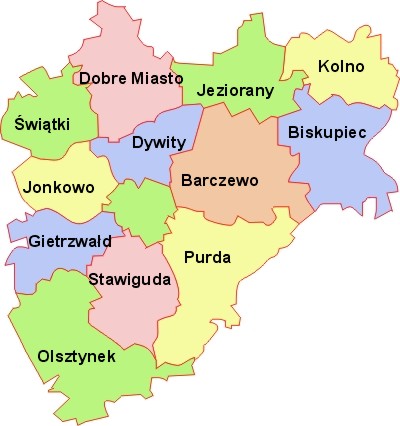 Rys. . Gmina Gietrzwałd na tle powiatu olsztyńskiegoŹródło: https://www.osp.org.pl/hosting/mapy/warminsko_mazurskie/olsztyn_ziemski.jpg, 16.07.2021 r.	Gmina zajmuje powierzchnię 172 km2 (dane GUS za 2020 r.), co stanowi 6% powierzchni powiatu olsztyńskiego i 0,7% województwa warmińsko – mazurskiego. Zgodnie ze Strategią Rozwoju Gminy Gietrzwałd na lata 2015 – 2025 użytki rolne stanowią 37,4%, a 49,1% grunty leśne, zadrzewione i zakrzewione. Gmina Gietrzwałd posiada charakter rolniczo - przemysłowy. Podstawową funkcją rozwoju gminy jest rolnictwo oraz działalność produkcyjno – usługowa.	Gęstość zaludnienia w 2020 roku ukształtowała się tu na poziomie 39 osób/km2, czyli nieco niższym niż ogólnie w powiecie, gdzie wyniosła 45 osób/km2 oraz mniejszym w porównaniu do województwa warmińsko-mazurskiego (59 osób/km2). 	Pod względem administracyjnym gmina obejmuje 22 sołectwa, tj. Biesal, Cegłowo, Dłużki, Gietrzwałd, Rentyny, Łupstych, Łęguty, Łajsy, Woryty, Unieszewo, Tomaryny, Sząbruk, Śródka, Guzowy Piec, Jadaminy, Naglady, Pęglity, Naterki, Rapaty, Gronity, Grazymy, Parwółki, w skład których wchodzi 36 miejscowości.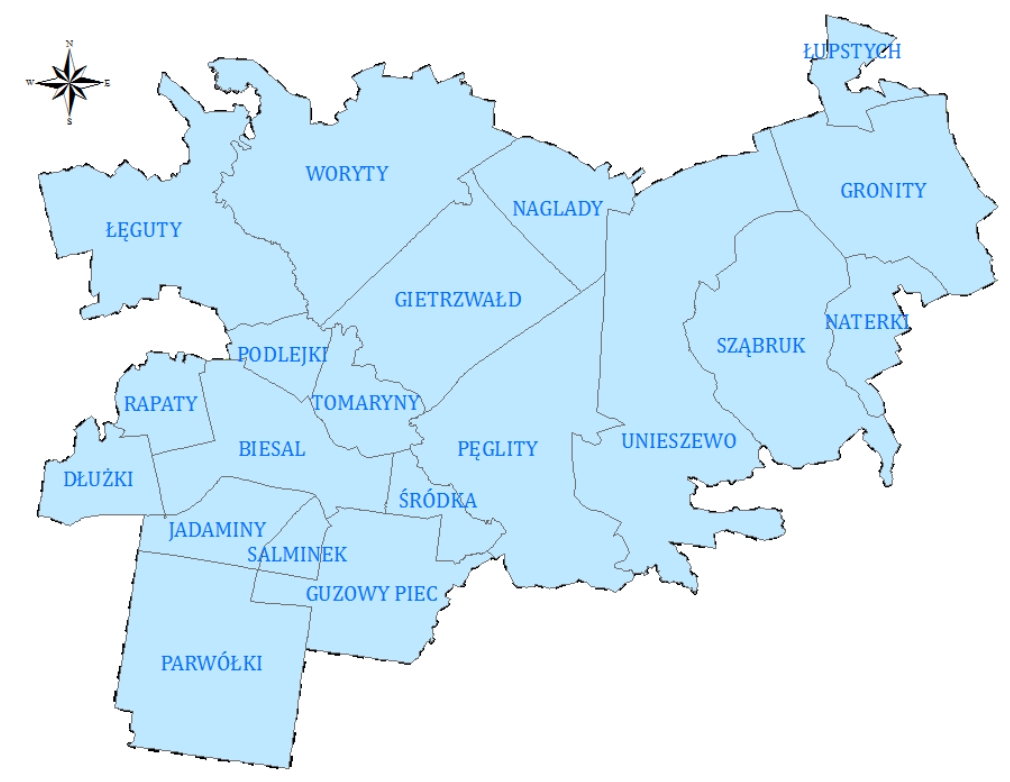 Rys. . Podział gminy Gietrzwałd na obręby geodezyjneŹródło: Zmiana Studium Uwarunkowań i Kierunków Zagospodarowania Przestrzennego Gminy Gietrzwałd, część I Diagnoza Uwarunkowań Rozwoju; UCHWAŁA Nr XX/200/2016 RADY GMINY GIETRZWAŁD z dnia 13 września 2016r.	Siedzibą gminy jest miejscowość Gietrzwałd (551 osób, 8,2%), jednak największą pod względem liczby ludności miejscowością jest Sząbruk, który w 2020 roku zamieszkiwany był przez 974 osoby (14,4% ludności gminy). W dalszej kolejności należy wskazać Unieszewo (873 osoby, 12,9%) oraz Biesal (583 osoby, 8,6%). W pozostałych miejscowościach liczba mieszkańców nie przekraczała 500 osób.	Na przestrzeni ostatnich 5 lat obserwuje się największy przyrost mieszkańców 
w miejscowościach Łupstych, Rentyny, Sząbruk i Woryty (tab. 1).Tab. . Liczba ludności w poszczególnych miejscowościach w gminie w latach 2016-2020Źródło: opracowanie własne na podstawie danych Urzędu Stanu Cywilnego w Gietrzwałdzie1.1. Sytuacja demograficzna gminy	Gminę Gietrzwałd zamieszkuje 6 743 osoby, z czego 50,1% stanowią kobiety (stan na dzień 31.12.2020 r.). Z danych GUS wynika, iż na przestrzeni ostatnich 5 lat liczba ludności gminy stale rośnie. W analizowanym okresie można zauważyć, że liczba ludności w województwie warmińsko mazurskim z roku na rok maleje (19 872 osób mniej w 2020 r. w porównaniu do roku 2016 r.), natomiast w powiecie olsztyńskim, podobnie jak w gminie Gietrzwałd rośnie (3 339 osób więcej 
w 2020 r. w porównaniu do 2016 r. (tab. 2).	W gminie Gietrzwałd od 2016 r. liczba osób wzrosła w 2020 r. o 207. Mieszkańcy gminy stanowią zaledwie 5% mieszkańców powiatu olsztyńskiego.Tab. . Liczba ludności w latach 2016 – 2020 r.Źródło: opracowanie własne na podstawie danych BDL GUS	W gminie Gietrzwałd na przestrzeni lat obserwujemy dodatnie saldo migracji. W 2020 r. roku wskaźnik ten wyniósł 67, przy czym 158 zameldowało się na pobyt stały w gminie, a 91 się wymeldowało. Dodatnie saldo migracji wskazuje na to, że co roku więcej osób zameldowywało się na terenie gminy niż się z niej wymeldowywało, co może niewątpliwie świadczy o atrakcyjności gminy, jako miejsca zamieszkania (tab. 3).Tab. . Migracje w gminie w latach 2016 – 2020Źródło: opracowanie własne na podstawie danych BDL GUS	Od 2017 r. w gminie Gietrzwałd obserwujemy ujemny przyrost naturalny. W 2020 roku urodziło się 58 dzieci (28 dziewczynek i 30 chłopców) oraz odnotowano 65 zgonów (tab. 4). Współczynnik dynamiki demograficznej, czyli stosunek liczby urodzeń żywych do liczby zgonów wynosi 0,89 i jest porównywalny do powiatu (0,86) i województwa (0,72) oraz wskazuje, że roczna liczba urodzeń nie kompensuje rocznej liczby zgonów.Tab. . Urodzenia żywe, zgony i przyrost naturalny na 1000 ludności w latach 2016 - 2020Źródło: opracowanie własne na podstawie danych BDL GUS	Z powyższych danych wnika, że wzrost liczby mieszkańców gminy spowodowany jest napływem nowych mieszkańców, a nie przyrostem naturalnym, gdyż mimo ujemnego przyrostu, liczba napływowych (meldowanych) mieszkańców, co roku znacznie przewyższa liczbę wymeldowań z gminy. 	Analizując strukturę mieszkańców gminy pod względem grup wieku, można zauważyć, że największy odsetek dotyczy osób w wieku 40-44 (8,9%), 45-49 lat (8,3%) oraz 35-39 lat (8%) 
(tab. 5).Tab. . Liczba ludności gminy w podziale na kategorie wiekowe w 2020 r. Źródło: opracowanie własne na podstawie danych BDL GUS	Mieszkańcy gminy do 19 roku życia łącznie w 2020 r. stanowili 21,6%, a osoby w wieku 60 lat i więcej 20,7%. Na przestrzeni ostatnich 5 lat można zauważyć, że liczba osób do 19 r. życia pozostawała na podobnym poziomie, natomiast liczba osób w wieku 60 lat i więcej systematycznie rośnie (rys.3).Rys. . Liczba mieszkańców gminy w wybranych kategoriach wiekowych w latach 2026-2020Źródło: opracowanie własne na podstawie danych BDL GUS	Analizując ludność gminy pod względem ekonomicznych grup wieku obserwujemy, że 19,4% stanowią osoby w wieku przedprodukcyjnym, tj. do 18 roku życia, 63,8% osoby w wieku produkcyjnym, a 16,8% osoby w wieku poprodukcyjnym (są to kobiety w wieku 60 lat i więcej oraz mężczyźni w wieku 65 lat i więcej). Na przestrzeni ostatnich 5 lat, można zauważyć, że z roku na rok wzrasta liczba osób w wieku poprodukcyjnym, a liczba osób w wieku przedprodukcyjnym 
i produkcyjnym systematycznie maleje (rys. 4).Rys. . Udział ludności wg ekonomicznych grup wieku w latach 2016-2020Źródło: opracowanie własne na podstawie danych BDL GUS	Analizując dane dotyczące liczby ludności w wieku poprodukcyjnym na przestrzeni lat można wnioskować, iż zwiększa się liczba ludzi starszych, a jednocześnie dane dotyczące przyrostu naturalnego wskazują na nie zastępowalność pokoleniową. Na tej podstawie można wnioskować, że w gminie Gietrzwałd od kilku lat obserwuje się proces starzenia się społeczeństwa, podobnie jak 
w kraju. Rys. . Udział ludności w wieku poprodukcyjnym w latach 2016 - 2020Źródło: opracowanie własne na podstawie danych BDL GUS	Rysunek 5 obrazuje, jak na przestrzeni ostatnich 5 lat liczba osób w wieku poprodukcyjnym systematycznie wzrasta, zarówno w kraju, jak i naszym województwie i powiecie. Jednak odsetek osób w wieku poprodukcyjnym jest niższy niż dla kraju czy województwa. Zapewne wynika to 
z tego, iż w naszej gminie osiedlają się ludzie w wieku produkcyjnym, w związku z atrakcyjnością mieszkaniową naszej gminy.	Trwający proces starzenia się ludności przejawia się zwłaszcza we wskaźnikach obrazujących współczynnik obciążenia osobami w wieku poprodukcyjnym. W gminie Gietrzwałd wskaźniki te kształtują się na podobnych poziomach jak w powiecie olsztyńskim, jednak w porównania do województwa czy kraju są na nieco niższym poziomie (tab. 6). Oznacza to, że w gminie Gietrzwałd proces starzenia się społeczeństwa jest mniej odczuwalny niż w kraju. Największa różnica między naszą gminą, a krajem, czy województwem warmińsko - mazurskim dotyczy wskaźnika ludności 
w wieku poprodukcyjnym na 100 osób w wieku przedprodukcyjnym. Z danych tych wynika, iż 
w kraju na 100 osób w wieku przedprodukcyjnym (tj. osób do 17 roku życia) przypada 122,8 osoby w wieku poprodukcyjnym (tj. w wieku emerytalnym), natomiast w gminie jedynie 86,7. Na tej podstawie można wnioskować, że w gminie, w przeciwieństwie do kraju, więcej jest dzieci 
i młodzieży, niż osób starszych.Tab. . Wskaźniki obciążenia demograficznego w 2020 r.Źródło: opracowanie własne na podstawie danych BDL GUS	Analizując wskaźniki obciążenia demograficznego dla gminy, na przestrzeni ostatnich 5 lat, można zauważyć, iż systematycznie rosną. Największy wzrost dotyczy liczby ludności w wieku poprodukcyjnym na 100 osób w wieku przedprodukcyjnym. Jak zostało wyżej wspomniane 
w gminie obserwowany jest większy udział dzieci i młodzieży niż osób w wieku emerytalnym, jednakże z roku na rok jest on coraz mniejszy. W 2016 r. na 100 osób w wieku przedprodukcyjnym, tj. do 17 roku życia było 72,6 osób w wieku poprodukcyjnym, natomiast w 2020 r. liczba ta wzrosła aż o 14,1 punktu (tab. 7).Tab. . Wskaźniki obciążenia demograficznego w gminie Gietrzwałd w latach 2016 - 2020Źródło: opracowanie własne na podstawie danych BDL GUS	Powyższe dane wskazują, że w gminie Gietrzwałd, na tle kraju, proces starzenia się społeczeństwa przebiega w umiarkowany sposób. Zwiększanie atrakcyjności gminy może spowodować, że ludzie w młodszych grupach wiekowych chętnie będą się tutaj osiedlać, a co za tym idzie proces starzenia się społeczeństwa nie będzie następowała tak szybko, jak w innych regionach kraju.2.2. Gospodarka i sytuacja na rynku pracy w gminie	Na obszarze gminy Gietrzwałd w 2020 roku zarejestrowanych było 808 podmiotów gospodarki narodowej, a ich liczba z roku na rok rośnie. Od 2016 r. liczba podmiotów wzrosła 
o 24,7%. Na koniec pierwszego kwartału 2021 r. liczba podmiotów gospodarczych w gminie również wzrosła o kolejne 17. Według danych GUS w 2020 r. 97,5% stanowiły podmioty, funkcjonujące 
w sektorze prywatnym. Biorąc natomiast pod uwagę wielkość podmiotów, to okazuje się, że aż 777 podmiotów (96,1%) zatrudniało w 2020 r. nie więcej niż 9 pracowników, w 27 podmiotach (3,3%) zatrudnionych było od 10 do 49 pracowników, a 4 podmioty (0,5%) mieściły się w klasie wielkości od 50 do 249 osób. W gminie nie ma tzw. wielkich firm, zatrudniających ponad 250 osób. Warto również wskazać, że aż 76,6% wszystkich podmiotów gospodarki narodowej w gminie w 2020 roku stanowiły osoby fizyczne prowadzące działalność gospodarczą (tab. 8).Tab. . Podmioty gospodarki narodowej w gminie Gietrzwałd w latach 2016 – 2020Źródło: opracowanie własne na podstawie danych BDL GUS	W gminie Gietrzwałd w ostatnich 5 latach więcej jest rejestrowanych nowych podmiotów gospodarczych, niż wyrejestrowywanych. Jedynie w 2020 r. liczba nowozarejestrowanych firm znacząco zmalała, co związane było z ograniczeniami związanymi z pandemią Covid-19. Jednak mimo ciężkiej sytuacji na rynku pracy nadal więcej firm się otworzyło, niż zakończyło swoją działalność (rys. 6).Rys. . Nowozarejestrowane i wyrejestrowane podmioty gospodarcze w latach 2016 - 2020Źródło: opracowanie własne na podstawie danych BDL GUS	W gminie Gietrzwałd, podobnie jak w kraju na 1000 mieszkańców w 2020 r. przypadało 120 podmiotów gospodarki narodowej. Wskaźnik ten dla województwa warmińsko – mazurskiego 
i powiatu olsztyńskiego jest dużo niższy. W 2020 r. odnotowano, że na każde 1000 mieszkańców gminy przypada 92 osoby fizyczne prowadzące działalność gospodarczą. Wskaźnik ten jest wyższy dla naszej gminy, niż dla kraju, województwa i powiatu. 	Na każdy 1000 mieszkańców w wieku produkcyjnym w 2020 r. przypadało 187,9 podmiotów, co również wskazuje na lepszą sytuację w gminie. W powiecie olsztyńskim wskaźnik ten wynosił bowiem 162,9, a w województwie 158,6. Podobnie sytuacja przestawia się jeśli chodzi o osoby fizyczne prowadzące działalność gospodarczą, gdyż na 1000 osób, takich osób przypada 14,39 
(w powiecie 12,6, a w województwie 11,4) (tab. 9).Tab. . Wybrane wskaźniki dotyczące podmiotów gospodarki narodowej w gminie na tle kraju w 2020 r.Źródło: opracowanie własne na podstawie danych BDL GUS	Na podstawie powyższych danych, porównując się do powiatu, województwa, a nawet do kraju, można stwierdzić, że mieszkańcy gminy są przedsiębiorczy, co oznacza, że potrafią dostrzegać potrzeby wnikające ze zmieniającej się sytuacji na rynku pracy.	Zgodnie ze Strategią Rozwoju Gminy Gietrzwałd na lata 2015 – 2025 gmina posiada charakter rolniczo – przemysłowy, a podstawową funkcją rozwoju gminy jest rolnictwo oraz działalność produkcyjno – usługowa.	Zgodnie z bazą REGON w naszej gminie występują 4 duże przedsiębiorstwa, tj. zatrudniające od 50 do 249 pracowników. Tymi firmami są: ABS-SERVICE AND WOOD PRODUCTS Sp. z o. o. (opis PKD Produkcja mebli biurowych i sklepowych) z Naterek, Lasy Państwowe Nadleśnictwo Kudypy (opis PKD Gospodarka leśna i pozostała działalność leśna, z wyłączeniem pozyskiwania produktów leśnych) z Kudyp, Dom Pomocy Społecznej w Grazymach (opis PKD Pomoc społeczna 
z zakwaterowaniem dla osób z zaburzeniami psychicznymi) oraz SALMO Sp. z o. o. (opis PKD Produkcja pozostałych wyrobów z tworzyw sztucznych).	Największa część podmiotów gospodarki narodowej w Gminie Gietrzwałd w 2020 roku funkcjonowała w Sekcji G Handel hurtowy i detaliczny; naprawa pojazdów samochodowych, włączając motocykle – 126 podmiotów (15,6%) oraz w Sekcji F Budownictwo – 121 podmiotów (15%). W dalszej kolejności należy wskazać Sekcję M Działalność profesjonalna, naukowa 
i techniczna – 92 podmioty (11,4%), sekcje C przetwórstwo przemysłowe – 63 podmioty (7,8%) sekcję Q Opieka zdrowotna i pomoc społeczna – 63 podmioty (7,8%) oraz Sekcje S i T Pozostała działalność usługowa oraz Gospodarstwa domowe zatrudniające pracowników; gospodarstwa domowe produkujące wyroby i świadczące usługi na własne potrzeby – 60 podmiotów (7,4%) 
(tab. 10).Tab. . Podmioty gospodarki narodowej wg PKD 2007 w 2020 r.Źródło: opracowanie własne na podstawie danych BDL GUS	Sytuacja gospodarcza w gminie wpływa na kondycję lokalnego rynku pracy. Im więcej przedsiębiorców, tym więcej miejsc pracy. W naszej gminie w 2020 r. zarejestrowanych było 808 podmiotów gospodarczych, tj. 120 podmiotów na 1000 ludności. Poza tym, gmina leży 
w sąsiedztwie Olsztyna, a to również poszerza możliwość podjęcia pracy.	Lokalny rynek pracy obrazuje m.in. poziom bezrobocia w gminie. Na koniec 2020 r. w gminie Gietrzwałd było zarejestrowanych 182 osoby bezrobotne (w tym 108 kobiet, 53 osoby z prawem do zasiłku), co stanowi 4,3% osób bezrobotnych powiatu olsztyńskiego. 	Na przestrzeni ostatnich 5 lat, można zauważyć, że od 2016 r. liczba bezrobotnych malała, jednak w na koniec 2020 r. wzrosła o około 30%. (rys. 7).  W gminie Gietrzwałd w 2020 roku (stan na 31.12.2020 r.) zarejestrowano 223 osoby bezrobotne, a wyrejestrowano 182 osoby (dane pochodzące z Urzędu Pracy Powiatu Olsztyńskiego).Rys. . Liczba osób bezrobotnych na koniec danego roku w gminie GietrzwałdŹródło: Informacja o sytuacji na rynku pracy w powiecie olsztyńskim 2020, Urząd Pracy Powiatu Olsztyńskiego	Analizując poziom bezrobocia w gminie, można zauważyć, że jest ono niższe, niż bezrobocie w powiecie, województwie oraz w kraju. W gminie na 4301 osób w wieku produkcyjnym na koniec 2020 r. w urzędzie pracy zarejestrowanych było 182 bezrobotne, co stanowi 4,2% ludności w wieku produkcyjnym (tab. 11). Podobnie, jak w kraju, więcej jest bezrobotnych kobiet, niż mężczyzn.Tab. . Udział bezrobotnych zarejestrowanych w liczbie ludności w wieku produkcyjnym wg płci  Źródło: opracowanie własne na podstawie danych BDL GUS	Tabela 12 przestawia dane dotyczące struktury bezrobotnych z gminy Gietrzwałd. Z danych tych wynika, że są to najczęściej osoby, w wieku 35 – 54 lata, z wykształceniem gimnazjalnym 
i niższym, którzy pozostają bez pracy od 6 do 12 miesięcy i mają 5 – 10 lat stażu pracy.Tab. . Bezrobotni według czasu pozostawania bez pracy, wieku, wykształcenia oraz stażu pracy w końcu 2020 r. w gminie GietrzwałdŹródło: Informacja o sytuacji na rynku pracy w powiecie olsztyńskim 2020, Urząd Pracy Powiatu Olsztyńskiego	Ustawa o promocji zatrudnienia i instytucjach rynku pracy określa kategorię osób będących w szczególnej sytuacji na rynku pracy. Są to osoby bezrobotne, które ze względu na określone uwarunkowania mają znaczne trudności z wkroczeniem lub utrzymaniem się na rynku pracy. Należą do nich:bezrobotny do 30 roku życia, bezrobotny długotrwale, bezrobotny powyżej 50 roku życia, bezrobotny korzystający ze świadczeń z pomocy społecznej, bezrobotny posiadający co najmniej jedno dziecko do 6 roku życia lub co najmniej jedno dziecko niepełnosprawne do 18 roku życia, bezrobotny niepełnosprawny. 	Poniżej przedstawione zostały informacje na temat wybranych grup osób znajdujących się 
w szczególnej sytuacji na rynku pracy.Tab. . Liczba bezrobotnych osób, będących w szczególnej sytuacji na rynku pracyŹródło: opracowanie własne na podstawie danych Urzędu Pracy Powiatu Olsztyńskiego	Osoby bezrobotne do 30 roku życia, stanowią 21,4% bezrobotnych ogółem. Struktura tych osób przedstawia się następująco:wykształcenie: 9 osób z wyższym, 7 osób z policealnym, średnim zawodowym, 8 osób 
z średnim ogólnokształcącym, 3 osoby z zawodowym, 12 osób z gimnazjalnym/ podstawowym i poniżej,staż pracy: 18 osób do 1 roku, 11 osób od 1 do 5 lat, 2 osoby od 5 do 10 lat, 8 osób bez stażu zawodowego,czas pozostawania bez pracy: 1 osoba do 1 miesiąca, 14 osób od 1 do 3 miesięcy, 3 osoby od 3 do 6 miesięcy, 9 osób od 6 do 12 miesięcy, 9 osób od 12 do 24 miesięcy, 3 osoby powyżej 24 miesięcy.	Osoby długotrwale bezrobotne to takie, które są zarejestrowana w urzędzie pracy ponad 12 miesięcy w ciągu 2 lat. Osoby te z stanowią 40,7%. Struktura tych osób przedstawia się następująco:wiek: 8 osób w wieku 18 -24 lata, 15 osób w wieku 25 – 34 lata, 15 osób w wieku 35 – 44 lata, 14 osób w wieku 45 – 54 lat, 15 osób w wieku 55 – 59 lat oraz 7 osób w wieku 60 lat 
i więcej,wykształcenie: 10 osób z wyższym, 11 osób z policealnym, średnim zawodowym, 5 osób z średnim ogólnokształcącym, 22 osoby z zawodowym, 26 osób z gimnazjalnym/ podstawowym i poniżej,staż pracy: 17 osób do 1 roku, 12 osób od 1 do 5 lat, 15 osób od 5 do 10 lat, 18 osób od 10 do 20 lat, 6 osób od 20 do 30 lat, 3 osoby 30 lat i więcej, 3 osoby bez stażu zawodowego,czas pozostawania bez pracy: 5 osób od 1 do 3 miesięcy, 6 osób od 3 do 6 miesięcy, 10 osób od 6 do 12 miesięcy, 34 osoby od 12 do 24 miesięcy, 19 osób powyżej 24 miesięcy.	Osoby powyżej 50 roku życia stanowią 33,5% bezrobotnych. Struktura tych osób przedstawia się następująco:wykształcenie: 6 osób z wyższym, 8 osób z policealnym, średnim zawodowym, 4 osoby 
z średnim ogólnokształcącym, 20 osób z zawodowym, 23 osoby z gimnazjalnym/ podstawowym i poniżej,staż pracy: 3 osoby do 1 roku, 2 osoby od 1 do 5 lat, 14 osób od 5 do 10 lat, 18 osób od 10 do 20 lat, 16 osób od 20 do 30 lat, 7 osób 30 lat i więcej, 1 osoba bez stażu zawodowego,czas pozostawania bez pracy: 5 osób do 1 miesiąca, 7 osób od 1 do 3 miesięcy, 7 osób od 3 do 6 miesięcy, 18 osób od 6 do 12 miesięcy, 13 osób od 12 do 24 miesięcy, 11 osób powyżej 24 miesięcy.	Bezrobotni z niepełnosprawnościami stanowią 7,7%. Struktura tych osób przedstawia się następująco:rodzaj niepełnosprawności: 1 osoba z upośledzeniem umysłowym, 1 osoba z chorobą psychiczną, 1 osoba z zaburzeniem głosu, mowy i choroby słuchu, 1 osoba z całościowym zaburzeniem rozwojowym, 1 osoba z chorobą narządu wzroku, 4 osoby z upośledzeniem narządu ruchu, 1 osoba z chorobą układu oddechowego i układu krążenia, 3 osoby 
z chorobą neurologiczną, 1 osoba z inną niepełnosprawnością,wykształcenie: 1 osoba z policealnym, średnim zawodowym, 3 osoby z średnim ogólnokształcącym, 3 osób z zawodowym, 7 osób z gimnazjalnym/podstawowym i poniżej,staż pracy: 1 osoba do 1 roku, 1 osoba od 1 do 5 lat, 4 osoby od 5 do 10 lat, 4 osoby od 10 do 20 lat, 2 osoby od 20 do 30 lat, 1 osoba 30 lat i więcej, 1 osoba bez stażu zawodowego,czas pozostawania bez pracy: 1 osoba do 1 miesiąca, 1 osoba od 1 do 3 miesięcy, 2 osoby od 3 do 6 miesięcy, 4 osoby od 6 do 12 miesięcy, 3 osoby od 12 do 24 miesięcy, 3 osoby powyżej 24 miesięcy.		Analizując dane dotyczące osób bezrobotnych w szczególnej sytuacji na rynku pracy, szczególną uwagę należy zwrócić na grupę osób długotrwale bezrobotnych, którzy jak zostało wyżej wspomniane stanowią 40,7% wszystkich bezrobotnych z terenu gminy Gietrzwałd. W głównej mierze są to osoby z najniższym wykształceniem, co może oznaczać, że zarówno poziom, jak i rodzaj ich wykształcenia jest nieatrakcyjny na rynku pracy. Spośród tych osób prawie 1/3 stanowią osoby bez stażu pracy lub stażem do 1 roku, więc są to osoby bez doświadczenia zawodowego. Co czwarty długotrwale bezrobotny pozostaje bez zatrudnienia powyżej 24 miesięcy. 		Następnie, co trzeci bezrobotny jest powyżej 50 roku życia (są to osoby również z najniższym wykształceniem), a co 5 bezrobotny jest do 30 roku życia.		Najczęściej pojawiającą się ofertą pracy w gminie Gietrzwałd w ciągu ostatnich 5 latach był pracownik gospodarczy. Oferta ta pojawiała się kilka razy w każdym analizowanym roku.  
W dalszej kolejności najczęściej pojawiającymi się ofertami są pomoc kuchenna i pokojowa 
(tab. 14).Tab. . Stanowiska, na które najczęściej zgłaszano miejsca pracy (stan na 31 grudnia)Źródło: opracowanie własne na podstawie danych Urzędu Pracy Powiatu Olsztyńskiego		Zgodnie z klasyfikacją zawodów, robotnik gospodarczy wykonuje prace porządkowe oraz nieskomplikowane prace naprawcze w budynku i wokół budynku. Jest zawodem o charakterze usługowym. Celem pracy robotnika gospodarczego jest utrzymanie porządku i czystości 
w wyznaczonych pomieszczeniach zakładu i wokół budynku. Robotnik gospodarczy powinien posiadać wykształcenie gimnazjalne lub równorzędne. Wymagane kompetencje może uzyskać na drodze szkolenia praktycznego (przyuczenia) na stanowisku pracy i zdobywania doświadczenia 
w trakcie pracy. 2.3. Zasoby i warunki mieszkaniowe	Kolejnym aspektem, który wpływa na jakość życia mieszkańców są zasoby i warunki mieszkaniowe. W ciągu ostatnich 5 lat, w gminie Gietrzwałd, do użytku oddano 158 mieszkań (indywidualnych, na potrzeby mieszkaniowe) oraz 35 mieszkań przeznaczonych na sprzedaż albo wynajem (tab. 15). Warto zauważyć, że w 2020 r. mieszkań przeznaczonych na sprzedaż lub wynajem oddano do użytku aż 20.	W 2020 roku w gminie znajdowało się 1 648 budynków mieszkalnych, w których było 2 270 mieszkań. Na przestrzeni ostatnich 5 lat liczba budynków mieszkalnych w gminie wzrosła o 85, tj. 
o 10,3%, natomiast liczba mieszkań zwiększyła się o 127, czyli o 6,5%. Na każdy tysiąc mieszkańców w 2020 roku przypadało 336,6 mieszkań, czyli o 8,7 więcej niż w 2016 roku.	Powierzchnia użytkowa mieszkania w latach 2016-2020 wzrosła o 3,3 m2, a przeciętna powierzchnia użytkowa przypadająca na osobę zwiększyła się o 2,3 m2. Dane te mogą wskazywać na poprawę warunków mieszkaniowych ludności gminy.	Średnia liczba osób przypadająca na 1 mieszkanie to 2,97, co oznacza spadek o 0,26 
w porównaniu do 2016 roku. Tab. . Wybrane dane dotyczące mieszkań w gminie Gietrzwałd w latach 2016-2020Źródło: opracowanie własne na podstawie danych BDL GUS	W 2020 roku w zasobach gminy Gietrzwałd znajdowało się 29 mieszkań komunalnych 
(37 lokali) i 19 socjalnych (19 lokali). Budynki te zlokalizowane są w miejscowościach Biesal 
(6 budynków), Gietrzwałd (3 budynki), Cegłowo (1 budynek), Gronity (2 budynki), Guzowy Piec 
(1 budynek), Naglady (1 budynek), Rentyny (1 budynek), Sząbruk (3 budynki), Tomaryny 
(1 budynek), Unieszewo (1 budynek) i Woryty (2 budynki).	Z roku na rok liczba osób zamieszkujących w mieszkaniach komunalnych i socjalnych wzrasta, mimo, iż nie powstaje więcej nowych lokali mieszkalnych. W 2020 r. w mieszkaniach komunalnych zamieszkiwało 139 osób, a w socjalnych 58 (tab. 16).Tab. . Liczba osób, które zamieszkują mieszkania komunalne i socjalne w latach 2016 - 2020Źródło: dane przekazane przez Urząd Gminy w Gietrzwałdzie	W 2020 r. mieszkańcy złożyli 12 wniosków o mieszkania socjalne i 13 wniosków o mieszkania komunalne. W poprzednich latach liczba wniosków była zdecydowanie niższa, z tym, że znaczna część wniosków powtarza się co roku.2.4. Edukacja i wychowanie	Zgodnie z art. 7 pkt 8 ustawy o samorządzie gminnym, do zadań własnych gminy należy zaspokajanie zbiorowych potrzeb wspólnoty w zakresie edukacji. Zadania oświatowe wynikają ponadto z postanowień ustawy z dnia 7 września 1991 r. o systemie oświaty oraz z ustawy z dnia 26 stycznia 1982 r. – Karta Nauczyciela. Realizując zadania ustawowe Gmina Gietrzwałd prowadzi następujące placówki: Zespół Szkolno – Przedszkolny w Gietrzwałdzie,Zespół Szkolno – Przedszkolny w Biesalu,Zespół Szkolno – Przedszkolny w Sząbruku,	Z dniem 31 sierpnia 2019 roku zakończyło swoją działalność Gimnazjum w Gietrzwałdzie, 
a budynek po szkole stał się budynkiem Zespołu Szkolno – Przedszkolnego w Gietrzwałdzie.	W szkołach podstawowych Gminy Gietrzwałd według stanu na 30 września 2020 roku uczyło się łącznie 432 uczniów, przy czym najwięcej w ZSP Sząbruk – 173 uczniów, następnie ZSP Gietrzwałd - 150 uczniów i ZSP Biesal – 109 uczniów. 	Na przestrzeni ostatnich 5 lat liczba dzieci w szkołach podstawowych na terenie gminy systematycznie wzrasta. Najwięcej dzieci przybyło do szkoły w Sząbruku (w 2016 r. - 120 dzieci, 
w 2020 r. – 173 dzieci) (tab. 17).	W 2019 r. współczynnik skolaryzacji brutto dla szkół podstawowych wynosił 65,47% (dane pochodzące z BDL GUS, brak dostępnych danych za 2020 r.), a w 2016 r. 71,34%. Na przestrzeni lat 2016 - 2019 obserwujemy zmniejszenie się współczynnika, co oznacza, że coraz więcej dzieci zameldowanych na terenie gminy Gietrzwałd uczęszcza do szkół podstawowych w innych gminach (wskaźnik skolaryzacji brutto na poziomie 100% oznaczałby, że wszystkie dzieci zameldowane 
w gminie uczą się w szkołach z terenu gminy).	Według stanu na dzień 30 września 2020 roku do wszystkich przedszkoli na terenie gminy uczęszczało łącznie 170 dzieci, w tym najwięcej do przedszkola w Sząbruku (69 dzieci) (tab. 17). 
W ciągu ostatnich 5 lat liczba dzieci w przedszkolach ulegała ciągłym wahaniom, jednakże można zauważyć tendencję wzrostową dzieci, które nie mają jeszcze obowiązku szkolnego. Szczegółowe dane dotyczące liczby dzieci w przedszkolach przedstawia tabela 17.	W latach 2016 – 2019 obserwuje się systematyczny wzrost odsetka dzieci w wieku 3-6 lat objętych wychowaniem przedszkolnym. W 2019 r. do przedszkoli na terenie naszej gminy uczęszczało 67,1% (dane pochodzące z BDL GUS, brak dostępnych danych za 2020 r.) wszystkich dzieci w wieku 3 – 6 lat, natomiast w 2016 r. 54,7%. Oznacza to, że z roku na rok coraz więcej dzieci z gminy uczęszcza do naszych przedszkoli.Tab. . Liczba dzieci w szkołach i przedszkolach z terenu gminy Gietrzwałd w latach 2019 - 2020Źródło: dane przekazane przez Urząd Gminy w Gietrzwałdzie	W roku szkolnym 2020/2021 (stan na 30.09.2020 r.) w szkołach gminnych funkcjonowało 27 klas, a pracowało w nich 79 nauczycieli (niektórzy nauczyciele są zatrudnieni w kilku placówkach). Najwięcej klas i nauczycieli było wówczas w szkole w Sząbruku, następnie 
w Gietrzwałdzie i Biesalu.	W roku 2020/2021 (stan na 30.09.2020 r.) średnia liczba uczniów przypadających na jedną klasę wynosiła: 16,7 w ZSP w Gietrzwałdzie, 17,3 w ZSP Sząbruk i 13,6 w ZSP Biesal, a średnia liczba uczniów przypadających na jednego nauczyciela przyjmowała wartości: 5,2 w ZSP w Sząbruku, 
5 w ZSP w Gietrzwałdzie i 4,9 w ZSP Biesal (tab. 18).Tab. . Liczba klas i nauczycieli w szkołach gminnych na przestrzeni latŹródło: dane przekazane przez Urząd Gminy w Gietrzwałdzie	Gmina Gietrzwałd realizuje dowóz do szkół gminnych. W roku szkolnym 2020/2021 do szkół dowożonych było: 58,7% uczniów do ZSP w Gietrzwałdzie, 54,1% uczniów do ZSP w Biesalu i 45,7% uczniów do ZSP Sząbruk (tab. 19). 	Dzieci niepełnosprawne przeważnie dowożone są do Specjalnego Ośrodka Szkolno – Wychowawczego im. Kornela Makuszyńskiego w Olsztynie (Przedszkole Miejskie Nr 18 Specjalne dla Dzieci z Upośledzeniem Umysłowym w Stopniu Umiarkowanym i Znacznym oraz dla Dzieci 
z Autyzmem i Niepełnosprawnościami Sprzężonymi, Szkoła Podstawowa Nr 8 Specjalna dla Uczniów z Upośledzeniem Umysłowym w Stopniu Lekkim, Szkoła Podstawowa Nr 28 Specjalna dla Uczniów z Upośledzeniem Umysłowym w Stopniu Umiarkowanym i Znacznym), Ośrodka Rehabilitacyjno-Edukacyjno-Wychowawczego w Olsztynie oraz do Zespołu Placówek Edukacyjnych w Olsztynie. W roku szkolnym 2020/2021 dowożonych było 24 niepełnosprawnych uczniów 
(tab. 19).Tab. . Liczba dowożonych uczniów do szkół na terenie gminy GietrzwałdŹródło: dane przekazane przez Urząd Gminy w Gietrzwałdzie	W ramach zadań realizowanych w obszarze edukacji dzieciom i młodzieży z najuboższych rodzin gmina zapewnia m.in. dofinansowanie obiadów oraz stypendia szkolne. W roku szkolnym 2020/2021 stypendia szkolne wypłacono dla 41 dzieci oraz jeden zasiłek szkolny dla 2 dzieci. 
(tab. 20).	Dożywianiem objęto 95 dzieci i młodzieży z terenu Gminy Gietrzwałd, na co wydatkowano kwotę 22 347 zł. Z powodu zamknięcia szkół i przedszkoli (pandemia koronawirusa) świadczenie to zostało zastąpione w 2020 roku wypłatą pieniężnych zasiłków celowych w ramach program „Posiłek w szkole i w domu”. W 2017 r. liczba dzieci, którym dofinansowano dożywianie spadła i od tamtej pory utrzymuje się ona na podobnym poziomie (tab. 21).Tab. . Stypendia szkolne i zasiłki szkolne wypłacone dla dzieci w gminie GietrzwałdŹródło: dane przekazane przez Urząd Gminy w GietrzwałdzieTab. . Liczba dzieci, którym dofinansowano posiłek w szkole w latach 2016 – 2020 Źródło: opracowanie własne na podstawie danych GOPS	W szkołach z terenu gminy Gietrzwałd wypłacane są również stypendia wójta, tzw. stypendia motywacyjne, za wysokie wyniki w nauce (od średniej ocen 5,0). W roku szkolnym 2019/2020 łącznie 110 dzieci otrzymało stypendium motywujące. Dane z ostatnich 5 lat wskazują, że z roku na rok zwiększa się liczba dzieci otrzymujących stypendia motywacyjne, w każdej z trzech szkół podstawowych z terenu gminy (tab. 22).Tab. . Liczba dzieci, które otrzymały stypendium motywujące na przestrzeni lat w gminie GietrzwałdŹródło: dane przekazane przez Urząd Gminy w Gietrzwałdzie	Analizując wyniki egzaminacyjne absolwentów ośmioklasowych szkół podstawowych 
w latach 2019 - 2021 można zauważyć, wyniki naszych uczniów z roku na rok są coraz lepsze, co wynika zapewne z doświadczenia i zaznajomienia się formą tego typu egzaminu. Wyniki są zbliżone do wyników dla powiatu, województwa i kraju, jednakże można zauważyć, że nasi uczniowie osiągają wyniki lepsze niż średnia dla powiatu olsztyńskiego, a nawet średnie dla województwa. 
W 2021 r. z języka polskiego ośmioklasiści uzyskali 57% (powiat - 57%, województwo - 56%, kraj 60%), z matematyki 44% (powiat - 40%, województwo - 42%, kraj 47%), a z języka angielskiego 66% (powiat - 61%, województwo - 61%, kraj 66%). Patrząc na lata wcześniejsze i wyniki egzaminów gimnazjalnych w latach 2016 - 2017 można zauważyć, że w większości wyniki były dużo lepsze niż średnie dla całego kraju. Najsłabiej nasi uczniowie wypadli w 2019 r., zarówno podczas egzaminu gimnazjalnego, jak i ośmioklasisty.	Oferta edukacyjna szkół i przedszkoli na terenie gminy Gietrzwałd jest bogata i ciekawa. 
W ciągu ostatnich 5 lat realizowanych było wiele projektów, szkoły biorą udział i organizują różne konkursy, przedstawienia, spektakle itp. W szkołach działają różne koła zainteresowań.	W każdym roku szkolnym szkoły i przedszkola oferują szereg zajęć dodatkowych oraz realizują projekty. W ostatnich latach 2015 – 2020 przedstawiało się to w sposób następujący:Szkoła Podstawowa w Sząbruku: kółko: matematyczne, polonistyczne, teatralne, fizyczne, informatyczne, biblioteczno-czytelnicze.zajęcia: muzyczno-rytmiczne, taneczne, plastyczne, eksperymentalne, z języka angielskiego, robotyki, logopedyczne, socjoterapeutyczne, SKS, szachowe.projekt: „Kompetencje kluczowe szansą na rozwój dzieci”, Erasmus.Przedszkole w Sząbruku:zajęcia: artystyczno-kreatywne, kulinarne, konstrukcyjne, przyrodniczo-eksperymentalne, dydaktyczno-wyrównawcze, z robotyki, z języka angielskiego, taneczne, szachowe, logopedyczne.projekt: „Kreatywne przedszkolaki mogą osiągnąć wszystko o czym marzą”.program: „Kubusiowi przyjaciele natury”, poznaję świat, poznaję innych, poznaję siebie. Szkoła Podstawowa w Gietrzwałdzie: zajęcia: przygotowujące do przedstawień muzyczno-taneczno-wokalne, z języka angielskiego (w ramach projektu, w każdym roku szkolnym), logopedyczne, socjoterapeutyczne, sportowe, nauka gry na gitarze.projekt: English Teaching (w każdym roku szkolnym), Bezpieczny Świetlik, Kompetencje kluczowe szansą na rozwój dzieci, Mały mistrz, Trzymaj formę, Kocham tańczyć i ćwiczyć.Przedszkole w Gietrzwałdzie:zajęcia: przygotowujące do przedstawień muzyczno-taneczno-wokalne, z języka angielskiego (w ramach projektu), logopedyczne.projekty i programy: „Kreatywne przedszkolaki mogą osiągnąć wszystko, o czym marzą”, Edukacja fundamentalna, Bezpieczne przedszkole, Artystą być, Olimpiada międzyszkolna, Przedszkole marzeń-tworzenie nowych miejsc przedszkolnych w Gminie Gietrzwałd, Szlachetna paczka.Zespół Szkolno-Przedszkolny w Biesalu: koła zainteresowań: matematyczne, muzyczno-teatralne, plastyczne, języka angielskiego, czytelnicze, ekologiczne, chór, sportowe, instrumentalne, gier planszowych, ornitologiczne.zajęcia: akcentowanie rocznic i wydarzeń, honorowanie różnych światowych dni, realizowanie ogólnopolskich akcji i programów, przeprowadzanie szeregu warsztatów, realizowanie kampanii społecznych, organizowanie światowych dni.projekty i programy: Akademia Przyjaciół Pszczół, Klub Bezpiecznego Puchatka, Bezpieczny przejazd – zatrzymaj się i żyj, Planeta Energii, Ratujemy i uczymy ratować, Zielona Flaga, Lokalne Centrum Aktywności Ekologicznej, Bezpieczne wakacje, Szkoła Bezpiecznego Internetu, Cała Polska czyta dzieciom, Projektor-wolontariat studencki, Ogólnopolski Projekt UNICEF, Przyroda wokół nas – Ptaki, Owoce w szkole, Szklanka mleka, Śniadanie daje moc, Góra Grosza, Fundacja dla Rodaka.  Przedszkole w Biesalu:zajęcia: akcentowanie dni babci i dziadka, matki i ojca, wspólne czytanie 
z dziadkami, rodzicami, warsztaty świąteczne z rodzicami, dzień dziecka, mikołajki, bale karnawałowe, wycieczki.projekty i programy: Przyjazne Przedszkole, Czyste powietrze wokół nas, Przedsiębiorcze dzieci, Kreatywne przedszkolaki mogą osiągnąć wszystko o czym marzą, Przedszkolak ekologiem, Mali kucharze, Akademia Przedszkolaka.konkursy: Odnawialny sposób na smo(g)ga, Jesienny Ludek, Jestem bezpiecznym uczestnikiem ruchu drogowego.	Analizując dostęp dzieci i młodzieży z gminy Gietrzwałd do edukacji i wychowania przedszkolnego należy również wziąć pod uwagę bliskość Olsztyna, która zwiększa dostępność usług społecznych w tym zakresie. Część dzieci i młodzieży uczęszcza do żłobków, przedszkoli i szkół 
w Olsztynie, z uwagi na to, że ich rodzice tam pracują. Wysoko należy też ocenić dostęp do szkolnictwa ponadpodstawowego w Olsztynie, a także możliwość podjęcia studiów wyższych na funkcjonującym w mieście Uniwersytecie Warmińsko-Mazurskim oraz prywatnych szkołach wyższych. Należy wspomnieć, że pewien odsetek dzieci uczęszcza również do szkół w Ostródzie.2.5. Ochrona zdrowia	W gminie Gietrzwałd funkcjonują trzy ośrodki zdrowia:Salumar S.C. Niepubliczny Zakład Podstawowej i Specjalistycznej Opieki Zdrowotnej 
w Gietrzwałdzie i Sząbruku,Niepubliczny Zakład Opieki Zdrowotnej Praktyka Lekarza Rodzinnego Helena Kozłowska 
w Biesalu.	W przychodni w Sząbruku, oprócz poradni POZ, funkcjonuje również poradnia stomatologiczna i fizjoterapia, w przychodni w Gietrzwałdzie poradnia stomatologiczna 
i ginekologiczna. W obu ośrodkach mieszkańcy mają możliwość wykonania podstawowych badań krwi i moczu. 	W Gietrzwałdzie prowadzi działalność jedna apteka „Pod figurką”, a w Biesalu jest Punkt apteczny.	Z danych GUS wynika, że w 2020 r. w ramach ambulatoryjnej opieki zdrowotnej mieszkańcom gminy Gietrzwałd udzielono 14 700 porad lekarskich, czyli o 5 248 (o około 26,5%) mniej niż w 2016 roku. Liczba porad w ramach podstawowej opieki zdrowotnej w 2020 roku wyniosła 13 879, czyli o 4492 (o około 24,5%) mniej niż w 2016 roku.	Na przestrzeni ostatnich 5 lat liczba porad lekarskich, zarówno w ramach ambulatoryjnej, jak i podstawowej opieki zdrowotnej, systematycznie malała (tab. 23).Tab. . Liczba porad lekarskich w latach 2016 – 2020 w gminie GietrzwałdŹródło: opracowanie własne na podstawie danych BDL GUS	Dostępność do usług ochrony zdrowia w istotny sposób warunkuje bliskość Olsztyna, dzięki której mieszkańcy mogą mieć większy dostęp do poradni specjalistycznych czy aptek. W Olsztynie funkcjonują także szpitale: Wojewódzki Szpital Specjalistyczny, Wojewódzki Specjalistyczny Szpital Dziecięcy, Miejski Szpital Zespolony, Szpital MSWiA (Poliklinika), Uniwersytecki Szpital Kliniczny, Samodzielny Publiczny Zespół Gruźlicy i Chorób Płuc oraz Wojewódzki Zespół Lecznictwa Psychiatrycznego.2.6. Bezpieczeństwo publiczne	O stan bezpieczeństwa na terenie gminy Gietrzwałd dbają przede wszystkim: Komisariat Policji w Olsztynku i Posterunek Policji w Gietrzwałdzie z dwoma dzielnicowymi obsługującymi rejon gminy, a także sześć jednostek Ochotniczej Straży Pożarnej – Gietrzwałd, Sząbruk, Unieszewo, Naglady, Biesal i Woryty. Należy również zaznaczyć, że bliskie sąsiedztwo Olsztyna powoduje, że wiele instytucji spoza gminy zaangażowanych jest w bezpieczeństwo gminy (m.in. Komenda Miejska Policji w Olsztynie czy Komenda Miejska Powiatowej Straży Pożarnej 
w Olsztynie).	Analizując stan bezpieczeństwa należy zwrócić również uwagę na stan bezpieczeństwa całego regionu. Z danych GUS wynika, że pod względem stwierdzonych przez policję przestępstw 
w zakończonych postępowaniach w 2020 r. województwo warmińsko mazurskie było na 12 miejscu (na 16 województw). Najwięcej przestępstw stwierdzono w województwach śląskim i małopolskim. Spośród wszystkich stwierdzonych przestępstw w kraju, przestępstwa stwierdzone w woj. warmińsko – mazurskim stanowiły 3,4%. 	Jeśli zaś chodzi o sytuację w województwie warmińsko – mazurskim to najwięcej przestępstw stwierdzono w miastach na prawach powiatu – Olsztyn i Elbląg, a następnie w powiecie olsztyńskim (bez miasta Olsztyn). Przestępstwa stwierdzone dla powiatu olsztyńskiego stanowiły 7,3% wszystkich przestępstw naszego regionu (tab. 24).Tab. . Przestępstwa stwierdzone przez Policję w zakończonych postępowaniach przygotowawczychŹródło: opracowanie własne na podstawie danych BDL GUS	Od 2016 r. ogólna wykrywalność przestępstw na terenie gminy Gietrzwałd rosła, jednakże 
w 2020 r. w porównaniu do 2019 r. odnotowano jej spadek. W 2016 r. ogólna wykrywalność przestępstw kształtowała się na poziomie 47,4%, w 2019 r. aż na poziomie 77,6%, a w 2020 r. na poziomie 68,4%.	W 2020 r. wszczętych zostało 98 postępowań w sprawach dotyczących przestępstw, z czego 76 były to przestępstwa stwierdzone (tab. 25).Tab. . Wykrywalność przestępstw w gminie Gietrzwałd w latach 2016- 2020Źródło: opracowanie własne na podstawie Sprawozdania ze stanu bezpieczeństwa na terenie działania Komisariatu Policji 
w Olsztynku za 2020 rok	Najwięcej prowadzonych w 2020 r. związanych było z bezpieczeństwem w ruchu drogowym. Przestępstw w tym zakresie było bardzo dużo. Najwięcej, bo aż 88 spraw związanych było z kolizją drogową, 16 z wypadkami drogowymi, 12 z nietrzeźwymi kierującymi, a aż 11 z sądowym zakazem prowadzenia pojazdów mechanicznych. 	W dalszej kolejności należy wskazać na poszukiwanie osób zaginionych, zwłaszcza tych ukrywających się przed organami ścigania. Zatrzymanie osób poszukiwanych, to duże prawdopodobieństwo uniknięcia wielu przestępstw, których mogą się one dopuszczać. W 2020 r. policjanci z naszej gminy prowadzili 23 tego typu sprawy.	W 2020 r. odnotowano 12 kradzieży z włamaniem i 3 kradzieże cudzej rzeczy, a także 
9 oszustw. Pozostałe sprawy prowadzone przez policję ukazuje tabela 26.Tab. . Sprawy prowadzone przez Posterunek Policji w Gietrzwałdzie w 2020 r.Źródło: dane przekazane przez Posterunek Policji w Gietrzwałdzie oraz Komisariat Policji w Olsztynku	O bezpieczeństwo naszej gminy dba 153 czynnych strażaków Ochotniczych Straży Pożarnych, z czego 124 należy do Jednostek Operacyjno – Technicznych, tj. strażaków OSP do działań ratowniczych. Najwięcej strażaków należy do OSP w Sząbruku i Gietrzwałdzie. Tab. . Wykaz ilości członków w jednostkach OSP na dzień 31.12.2020 r.* Młodzieżowa Drużyna Pożarnicza, ** Kobieca Drużyna Pożarnicza, *** Jednostka Operacyjno-TechnicznaŹródło: dane przekazane przez Komendanta Gminnego Straży Pożarnej	Zagrożenia bezpieczeństwa pożarowego w gminie Gietrzwałd to przede wszystkim miejscowe zagrożenia, do który zaliczamy m.in. silne wiatry, opady deszczu, śniegu, albo zagrożenia 
w komunikacji. W 2020 r. na terenie gminy odnotowano 101 tego typu zdarzeń. W 2020 roku odnotowano ponadto 28 pożarów, czyli znacznie mniej niż w latach ubiegłych. Na przestrzeni ostatnich 5 lat obserwuje się zmniejszenie liczby zdarzeń na terenie naszej gminy, co może świadczyć o większej świadomości mieszkańców odnośnie zagrożenia (tab. 28).Tab. . Statystyka zdarzeń na terenie gminy GietrzwałdŹródło: dane przekazane przez Komendanta Gminnego Straży Pożarnej	Analizując liczbę wyjazdów jednostek OSP do akcji ratowniczo – gaśniczych można zauważyć, że ich liczba w 2020 r. zmniejszyła się, co wynika zapewne z ogłoszonego w marcu 2020 roku stanu pandemii Covid-19 i związanych z nią ograniczeń. Jednakże dane te nadal wskazują na wysoką liczbę wyjazdów. Najwięcej wyjazdów odnotowano dla OSP Gietrzwałd i Sząbruk (tab. 29).Tab. . Wyjazdy jednostek OSP do akcji ratowniczo - gaśniczych w latach 2016- 2020Źródło: dane przekazane przez Komendanta Gminnego Straży Pożarnej	Jednostki Ochotniczych Straży Pożarnych w gminie Gietrzwałd są wyposażone w odpowiedni sprzęt ratowniczo – gaśniczy. W chwili obecnej strażacy gminy mają do dyspozycji pojazdy pożarnicze w tym dwa ciężkie, sześć średnich, jeden lekki i jeden pojazd operacyjny. Najstarszy samochód to Mercedes LF 408 G z roku 1972 w OSP Woryty, a najmłodsze to Scanie z 2017 roku 
w OSP Gietrzwałd i Sząbruk. W jednostce OSP Gietrzwałd znajduje się również Quad marki Polaris typ TP05 SE SEA rok produkcji 2020 oraz łódź ratowniczą Kontra 450RC z 50-konnym silnikiem Hondy zakupioną w 2021 r. Każda jednostka wyposażona jest w defibrylator.	 Na podstawie powyższych danych można stwierdzić, że gmina Gietrzwałd jest gminą bezpieczną. Wykrywalność przestępstw jest dość wysoka, a miejscowe straże pożarne są bardzo dobrze wyposażone w sprzęt ratujący życie. Największej uwagi zaś wymaga kwestia związana 
z bezpieczeństwem na drogach, co potwierdzają zarówno dane dotyczące działań policji jak 
i ochotniczych straży pożarnych. 2.7. Kultura, kultura fizyczna i sport	Samorządową instytucją kultury w gminie jest Centrum Kulturalno – Biblioteczne 
w Gietrzwałdzie. W skład CKB wchodzą: Gminny Ośrodek Kultury w Gietrzwałdzie, Dom Kultury 
w Biesalu, Dom Kultury w Sząbruku oraz klub Planeta-U w Unieszewie, a także Gminna Biblioteka Publiczna w Gietrzwałdzie (z filią w Sząbruku oraz punktem bibliotecznym w Biesalu) oraz Izba muzealna w Gietrzwałdzie. 	CKB prowadzi wielokierunkową działalność, w szczególności w dziedzinie wychowania, edukacji, upowszechniania kultury, czytelnictwa oraz promowania gminy Gietrzwałd. Podstawowe cele to: aktywizacja społeczności lokalnej do uczestnictwa w kulturze i współtworzenia jej wartości, upowszechnianie i promocja kultury lokalnej w kraju i za granicą oraz upowszechnianie czytelnictwa – w ramach działalności Gminnej Biblioteki Publicznej.	W świetle danych GUS w 2020 roku w gminie Gietrzwałd zorganizowano tylko 11 imprez, co związane było z pandemią koronawirusa, w których uczestniczyło 550 osób. Analizując poprzednie lata, można zauważyć, że organizowanych jest wiele imprez, które cieszą się powodzeniem wśród mieszkańców. Dane GUS za lata 2016 – 2019 wskazują, że na dość dużą aktywność kulturalną 
w gminie (tab. 30).Tab. . Wybrane dane dotyczące działalności kulturalnej w gminie w latach 2016-2020Źródło: opracowanie własne na podstawie danych BDL GUS	Wszystkie placówki CBK angażowały się w zwiększenie aktywności kulturalnej mieszkańców. W poszczególnych domach kultury oraz świetlicy w Unieszewie odbywały się różnego rodzaju cykliczne warsztaty i zajęcia (m.in. zajęcia teatralne, plastyczne, warsztaty ceramiczne, język angielski, zajęcia taneczne, klub literacki, sportowe, muzyczne), organizowane były półkolonie 
i półzimowiska. 	Na szczególną uwagę zasługuje działalność CBK dotycząca organizacji wydarzeń muzycznych w naszej gminie. Najważniejszą kulturalną imprezą w gminie są Spotkania Warmińskie, organizowane co roku w sierpniu (z w wyjątkiem okresu pandemii), na których oprócz koncertów działały stoiska gastronomiczne i rękodzielnicze. Podczas Spotkań, gietrzwałdzką scenę odwiedziły takie zespoły jak Raz Dwa Trzy czy Chłopcy z Placu Broni, a także Kuba Sienkiewicz ze swoją formacją GKS, Juan Carlos Cano z grupą Enclose (zwycięzca 4. edycji The Voice of Poland), Elvis Tribute Show Adam Gałka oraz Babsztyl. Liczną publiczność gromadziły również koncerty poezji śpiewanej organizowane głównie w cyklu „Spotkanie z bardem” oraz „Raz do roku w Gietrzwałdzie”. Co roku organizowany jest wspólnie z gietrzwałdzkim Zespołem Szkolno-Przedszkolnym (wcześniej z Gimnazjum w Gietrzwałdzie) międzyszkolny konkurs muzyczny „Artystą Być”. Dużą popularnością cieszyły się również koncerty muzyki poważnej („Wieczór z Muzyką”).	Od wielu lat w gminie działa Wspaniały Teatr bez Nazwy, który wystawił takie sztuki jak „Rewizor” wg Mikołaja Gogola, „Wesele” wg Stanisława Wyspiańskiego, czy „Chłopcy” Grochowiaka i wiele innych.	W latach 2016 - 2020 w gminie Gietrzwałd wzrosła liczba ludności przypadająca na jedną placówkę biblioteczną o 69, tj. o 3,2%,, natomiast zmniejszyła się liczba czytelników bibliotek publicznych o 14 osób, tj. o 19,4%. Oznacza to, że mimo iż do gminy napływają nowi mieszkańcy, to nie zapisują się oni do funkcjonujących na terenie gminy bibliotek (tab. 31). 	W analizowanym okresie zmniejszyła się również liczba wypożyczeń księgozbioru na 
1 czytelnika z 13,7 do 20,6 woluminów oraz księgozbiór przypadający na 1000 ludności – z 4644,7 do 3087,6.Tab. . Wybrane wskaźniki dotyczące bibliotek w gminie Gietrzwałd w latach 2015-2019Źródło: opracowanie własne na podstawie danych BDL GUS	Gmina Gietrzwałd posiada wiele obiektów infrastruktury sportowej. Zaliczamy do nich:Stadion Leśny w Gietrzwałdzie.Kompleks boisk ORLIK w Sząbruku.Kompleks boisk ORLIK w Biesalu.Sala sportowa i boisko przy Zespole Szkolno-Przedszkolnym w Gietrzwałdzie.Sala gimnastyczna w Zespole Szkolno-Przedszkolnym w Biesalu.Sala gimnastyczna w Sząbruku (oddana do użytkowania w sierpniu 2021 r.)Boisko piłkarskie w Unieszewie.Zespół boisk w Łęgutach.Strzelnica sportowa w Rapatach.Tereny sportowo-rekreacyjne w Gronitach, Naterkach, Nagladach, Sząbruku (Osiedle Hermanówka), Unieszewie (przy starej szkole).Siłownie zewnętrzne – Gronity, Sząbruk, Unieszewo, Gietrzwałd, Woryty, Śródka, Biesal, Łupstych, Łęguty.Place zabaw – Gietrzwałd (3), Sząbruk (2), Łęguty, Woryty, Biesal, Gronity, Naterki, Unieszewo, Łupstych, Cegłowo, Parwółki, Naglady, Śródka, Łajsy.	Według danych GUS za 2020 r. w gminie Gietrzwałd funkcjonowały 2 kluby sportowe, z 390 osobami ćwiczącymi, natomiast w 2016 r. odnotowano 3 kluby sportowe z 186 osobami ćwiczącymi. Oznacza to, że na przestrzeni ostatnich 5 lat liczba osób ćwiczących w klubach zwiększyła się ponad dwukrotnie.	Jednakże analizując dane pochodzące z portalu organizacji pozarządowych (ngo.pl) w gminie funkcjonują 4 stowarzyszenia kultury fizycznej, do których zaliczamy: Klub Sportowy Rugby Gietrzwałd, Gminny Klub Sportowy Gietrzwałd – Unieszewo, Stowarzyszenie Mazury Golf & Country Club, Warmiński Klub Aikido "Iryoku" oraz Ludowy Zespół Sportowy "Orzeł" Biesal.	Powyższa analiza wskazuje na to, że gmina Gietrzwałd ma wiele możliwości spędzania czasu wolnego, a wiele wydarzeń powstaje z inicjatywy mieszkańców. 2.8. Aktywność mieszkańców	Niewątpliwie na jakość życia mieszkańców wpływa również ich zaangażowanie społeczne, 
tj. takie które skupione jest na podejmowaniu działań zmierzających na rzecz lokalnych społeczności skupionych wokół wspólnych zainteresowań, celów itp. Jednym z przejawów takiego zaangażowania, jest angażowanie się w działalność w ramach organizacji pozarządowych.	Organizacje pozarządowe z terenu gminy Gietrzwałd reprezentują różne obszary życia społecznego, w tym m.in. kulturę, pomoc społeczną, ekologię, aktywizację społeczności 
i działają na rzecz szeroko rozumianego rozwój społecznego. 	Według „Sprawozdania z realizacji rocznego programu współpracy Gminy Gietrzwałd 
z organizacjami pozarządowymi za rok 2020” w gminie Gietrzwałd w 2020 funkcjonowało 
41 organizacji:Gminny Klub Sportowy Gietrzwałd-Unieszewo,Stowarzyszenie Kulturalno-Sportowe DIAMENT,Naterkowska Inicjatywa Kobiet,Fundacja Przyjaciół Sanktuarium Matki Bożej Gietrzwałdzkiej,Stowarzyszenie „Garian” w Gronitach,Rentyńskie Stowarzyszenie Ekologiczne GIŁWA,Towarzystwo Unieszewian Bardzo Aktywnych,Grupa Nieformalna U-BABKI,Stowarzyszenie "Piękny Most" w Sząbruku,Stowarzyszenie Właścicieli i Współwłaścicieli "Osiedla WIDOK",Stowarzyszenie Woryty,"Oczyma Dziecka" Fundacja Pomocy Dzieciom,Klub Przyjaciół Siatkówki Gietrzwałd,Stowarzyszenie Miłośników Łupstycha "ABISTIKS”,Stowarzyszenie Przyjaciół Biesala,Stowarzyszenie Guzowy Piec,Fundacja „Kocham Tańczyć”,Stowarzyszenie „Bezpieczny Sząbruk”,Stowarzyszenie Sząbrówek Zatoka Bobrowa,Jednostka Strzelecka 1028 Gietrzwałd im. mjr Z. Szendzielarza PS. Łupaszka,Stowarzyszenie „Łączą nas Wieże”,Fundacja „Młodzi Duchem”,Klub Sportowy Rugby Gietrzwałd,Fundacja Na Rzecz Obronności Kraju i Integracji Społecznej „VIS”,Warmiński Klub Aikido "Iryoku",Fundacja REHO-LANDIA,Stowarzyszenie „Lasy Kudypskie”,SEMPER FIDELIS POLONIA,Stowarzyszenie Przyjaciół Schroniska w Tomarynach "PODARUJ DOM-PODARUJ SERCE",Fundacja im. Andrzeja Samulowskiego,Stowarzyszenie „Szlachetna ósemka”,Fundacja „Nasza Warmia”,Fundacja „Turnitzmuhle Heritage Foundation”,Gietrzwałdzkie Bractwo Świętego Wojciecha,Stowarzyszenie Ekologiczne „Żuczek”,Stowarzyszenie Naterki Razem,Stowarzyszenie Mazury Golf & Country Club w Naterkach,Stowarzyszenie ŚWIAT POD ŻAGLAMI,Fundacja Polish Preppers Network,Fundacja „W krajobrazie”,Fundacja "MAZURY PL”.	Na terenie gminy działa także sześć Ochotniczych Straży Pożarnych w: Gietrzwałdzie, Nagladach, Worytach, Sząbruku, Biesalu i Unieszewie oraz dwa Koła Gospodyń Wiejskich – 
w Rentynach i w Biesalu (dane za 2020 r.).	Gmina Gietrzwałd współpracuje z organizacjami pozarządowymi na podstawie rocznych programów współpracy. W 2020 roku przyznano 9 organizacjom dotacje w łącznej wysokości 
101 890,98 zł na realizację 11 zadań. Były to m.in. zadania o charakterze sportowym, aktywizacyjnym lub integracyjnym mieszkańców. 	Na przestrzeni ostatnich 5 lat można zauważyć mniejsze zainteresowanie organizacji pozarządowych realizacją zadań dofinansowanych przez gminę. W 2016 r. aż 15 organizacji realizowało zadania, a ich liczba z roku na rok malała (tab. 32). Tab. . Współpraca organizacji pozarządowych z gminą Gietrzwałd w ramach rocznych programów współpracy w latach 2016 - 2020Źródło: „Sprawozdania z realizacji rocznego programu współpracy Gminy Gietrzwałd z organizacjami pozarządowymi za rok 2020”	Aktywność mieszkańców wspierana jest również poprzez środki z funduszu sołeckiego. Co roku na ten cel przeznaczane są środki różnej wysokości: w 2016 r. - 289 227,94 zł, w 2017 - 
258 921,36 zł, w 2018 - 347 391,27 zł, w 2019 - 376 287,11 zł oraz w 2020 - 274 041,33 zł. Środki te przeznaczane są w głównej mierze na różnego rodzaju inwestycje np. budowa chodników, oświetlenie, zagospodarowanie terenów rekreacyjnych, także utrzymanie mienia gminy, świetlic 
i terenów komunalnych, koszenie trawy, wyposażenie placów zabaw, świetlic oraz organizację szeroko rozumianej działalności kulturalnej dla mieszkańców (źródło: dane przekazane przez Urząd Gminy w Gietrzwałdzie).2.9. Sytuacja osób niepełnosprawnych w gminie	Niepełnosprawność – oznacza to trwałą lub okresową niezdolność do wypełniania ról społecznych z powodu stałego lub długotrwałego naruszenia sprawności organizmu, 
w szczególności powodującą niezdolność do pracy. Ustala się trzy stopnie niepełnosprawności, które stosuje się do realizacji celów określonych ustawą:znaczny stopień niepełnosprawności, do którego zalicza się osobę z naruszoną sprawnością organizmu, niezdolną do pracy albo zdolną do pracy jedynie w warunkach pracy chronionej i wymagającą, w celu pełnienia ról społecznych, stałej lub długotrwałej opieki i pomocy innych osób w związku z niezdolnością do samodzielnej egzystencji, umiarkowany stopień niepełnosprawności, do którego zalicza się osobę z naruszoną sprawnością organizmu, niezdolną do pracy, albo zdolną do pracy jedynie w warunkach pracy chronionej lub wymagającą czasowej albo częściowej pomocy innych osób w celu pełnienia ról społecznych,lekki stopień niepełnosprawności, do którego zalicza się osobę o naruszonej sprawności organizmu, powodującej w sposób istotny obniżenie zdolności do wykonywania pracy, 
w porównaniu do zdolności, jaką wykazuje osoba o podobnych kwalifikacjach zawodowych z pełną sprawnością psychiczną i fizyczną, lub mająca ograniczenia w pełnieniu ról społecznych dające się kompensować przy pomocy wyposażenia w przedmioty ortopedyczne, środki pomocnicze lub środki techniczne.	Osoby, które nie ukończyły 16 roku życia zaliczane są do osób niepełnosprawnych (bez orzekania o stopniu niepełnosprawności), jeżeli mają naruszoną sprawność fizyczną lub psychiczną o przewidywanym okresie trwania powyżej 12 miesięcy, z powodu wady wrodzonej, długotrwałej choroby lub uszkodzenia organizmu, powodującą konieczność zapewnienia im całkowitej opieki lub pomocy w zaspokajaniu podstawowych potrzeb życiowych w sposób przewyższający wsparcie potrzebne osobie w danym wieku.	Orzeczenia o niepełnosprawności lub orzeczenia o stopniu niepełnosprawności, o których mowa powyżej wydawane są przez Powiatowe lub Wojewódzkie Zespoły ds. Orzekania 
o Niepełnosprawności. Jednakże  również Zakład Ubezpieczeń Społecznych orzeka o niezdolności do pracy lub niezdolności do samodzielnej egzystencji, aby ustalić prawo do świadczeń 
z ubezpieczeń społecznych i innych świadczeń, które wypłaca ZUS. Poniżej przedstawione zostały jedynie dane Powiatowego Zespołu ds. Orzekania o niepełnosprawności, gdyż jedna osoba może posiadać zarówno ważne orzeczenie z ZUS, jak i PZdsOoN. 	Powiatowy Zespół do Spraw Orzekania o Niepełnosprawności w Olsztynie przekazał dane za okres 2016-2020 na temat liczby osób niepełnosprawnych z terenu gminy Gietrzwałd 
z uwzględnieniem wieku, stopnia niepełnosprawności, symbolu niepełnosprawności oraz liczby symboli niepełnosprawności.	Ogólna liczba osób powyżej 16 roku życia, którym wydano orzeczenie o stopniu niepełnosprawności, w porównaniu z 2016 r, pozostaje na podobnym poziomie. Jedynie w 2018 r. wydano znacznie więcej orzeczeń, niż w pozostałych latach analizowanego okresu. W 2020 r. wydano 89 orzeczeń o stopniu niepełnosprawności, co stanowiło zaledwie 6,6% osób, którym wydano orzeczenie o stopniu niepełnosprawności w powiecie olsztyńskim.	Wśród dzieci i młodzieży do 16 roku życia liczba wydanych orzeczeń o niepełnosprawności 
w latach 2016-2018 z roku na rok była coraz większa. Jednakże w 2019 r. znacznie zmalała i od tamtej pory pozostawała bez zmian. W 2020 r. wydano 12 orzeczeń o niepełnosprawności, co stanowiło 3,6% wszystkich dzieci i młodzieży do 16 roku życia z powiatu olsztyńskiego, którym wydano orzeczenie o niepełnosprawności (tab. 33).Tab. . Liczba wydanych orzeczeń o niepełnosprawności lub o stopniu niepełnosprawności 
w latach 2016-2020Źródło: Dane przekazane przez Powiatowy Zespół ds. Orzekania o Niepełnosprawności	Analizując dane dotyczące dzieci i młodzieży do 16 roku życia można zauważyć, że najczęściej niepełnosprawność diagnozowana jest w wieku 8 -16 lat, najczęściej z powodu jednego schorzenia -  orzeczenia posiadają jeden symbol niepełnosprawności (tab. 34).Tab. . Liczba wydanych orzeczeń o niepełnosprawności dla dzieci do 16 roku życia w latach 2016-2020Źródło: Dane przekazane przez Powiatowy Zespół ds. Orzekania o Niepełnosprawności	Jeśli zaś chodzi o osoby powyżej 16 roku życia, to najczęściej przyznawany jest stopień umiarkowany, następnie lekki i znaczny. Stopień niepełnosprawności najczęściej ustalany jest 
w grupie wiekowej 41 - 59 lat, a następnie w wieku 60 lat i więcej. W tabeli 35 przedstawione została struktura osób niepełnosprawnych z naszej gminy.Tab. . Liczba wydanych orzeczeń o stopniu niepełnosprawności dla osób powyżej 16 roku życia w latach 2016-2020Źródło: Dane przekazane przez Powiatowy Zespół ds. Orzekania o Niepełnosprawności	Podane statystyki dotyczące liczby osób starających się o orzeczenie niepełnosprawności 
w PZdsOoN, stanowią jedynie wycinek, gdyż wiele osób składa wnioski jedynie do ZUS o orzeczenie o niezdolności do pracy (ustalenie grup inwalidzkich). Oznacza to więc, że osób niepełnosprawnych w gminie jest więcej niż wskazują na to dane pochodzące z PZdsOoN. Jednak na podstawie wyżej przedstawionych statystyk można już wnioskować, że nie następuje znaczny wzrost liczby osób niepełnosprawnych w gminie. 2.10. Wspieranie rodziny i system pieczy zastępczej	Zgodnie z ustawą z dnia 9 czerwca 2011 roku, o wspieraniu rodziny i pieczy zastępczej system pieczy zastępczej to zespół osób, instytucji i działań mających na celu zapewnienie czasowej opieki 
i wychowania dzieciom w przypadkach niemożności sprawowania opieki i wychowania przez rodziców. W myśl w/w ustawy, piecza zastępcza sprawowana jest w formie rodzinnej (rodzina zastępcza i rodzinny dom dziecka) i instytucjonalnej (placówki opiekuńczo-wychowawcze). Rodzinna piecza zastępcza jest formą zapewnienia opieki dziecku pozbawionemu całkowicie lub częściowo opieki rodzicielskiej. Umieszczenie dziecka w rodzinie zastępczej następuje na podstawie orzeczenia sądu i po uzyskaniu zgody rodziców zastępczych. 	Formami rodzinnej pieczy zastępczej są:rodzina zastępcza:spokrewniona,niezawodowa,zawodowa, w tym zawodowa pełniąca funkcję pogotowia rodzinnego i zawodowa specjalistyczna,rodzinny dom dziecka	Gmina, jako podmiot odpowiedzialny za pracę z rodziną biologiczną powinna położyć szczególny nacisk na wsparcie rodzin, a umieszczenie dziecka w pieczy zastępczej powinno być ostatecznością. Wspieranie rodziny powinno polegać w szczególności na analizie sytuacji rodziny 
i środowiska rodzinnego oraz przyczyn kryzysu w rodzinie, wzmocnieniu roli funkcji rodziny, rozwijaniu umiejętności opiekuńczo-wychowawczych rodziny, podniesieniu świadomości 
w zakresie planowania oraz funkcjonowania rodziny, pomoc w integracji rodziny, przeciwdziałaniu marginalizacji i degradacji rodziny.	Gminny Ośrodek Pomocy Społecznej, udziela również wsparcia rodzinom zmagającym się 
z bezradnością opiekuńczo-wychowawczą. Z pomocy społecznej w 2020 roku skorzystały 93 rodziny z problemami opiekuńczo-wychowawczymi, z czego 22 rodziny to rodziny wielodzietne, 
a 19 rodziny niepełne (Tab. 36).Tab. . Liczba rodzin, którym udzielono wsparcia z powodu bezradności w sprawach opiekuńczo-wychowawczych i prowadzenia gospodarstwa domowego w latach 2017-2020Źródło: opracowanie własne na podstawie danych GOSPAsystent rodziny	Rodziny mające problemy opiekuńczo - wychowawcze mogą otrzymać pomoc w formie asystenta rodziny. Asystent prowadzi pracę z rodziną poprzez realizację planu pracy we współpracy z członkami rodziny i w konsultacji z pracownikiem socjalnym, udzielaniem pomocy w poprawie sytuacji życiowej rodziny – zwłaszcza w prowadzeniu gospodarstwa domowego, udzielaniem pomocy rodzinom w rozwiązywaniu problemów socjalnych, psychologicznych, wychowawczych oraz wspieraniem aktywności społecznej rodziny, udzielaniem pomocy w poszukiwaniu, podejmowaniu i utrzymywaniu pracy zarobkowej, motywowaniu do udziału w zajęciach grupowych mających na celu kształtowanie prawidłowych wzorców rodzicielskich i umiejętności psychospołecznych, udzielanie wsparcia dzieciom, podejmowanie działań interwencyjnych 
i zaradczych w sytuacji zagrożenia bezpieczeństwa dzieci.	Gminny Ośrodek Pomocy Społecznej w Gietrzwałdzie zatrudnia jednego asystenta rodziny. W 2020 r. wsparciem asystenta objętych było 8 rodzin, w których funkcjonowało 18 dzieci. Liczba rodzin objętych wsparciem na przestrzeni ostatnich 5 lat utrzymywała się na podobnym poziomie (tab. 37).Tab. . Rodziny korzystające z wsparcia asystenta rodziny w latach 2016 - 2020Źródło: opracowanie własne na podstawie danych GOSPPiecza zastępcza	Piecza zastępcza to forma opieki nad dzieckiem pozbawionym opieki rodziców biologicznych. Jeżeli dobro dziecka jest zagrożone, sąd opiekuńczy umieszcza dziecko w pieczy zastępczej na podstawie odpowiedniego postanowienia/zarządzenia sądu. Umieszczenie dziecka w pieczy zastępczej następuje po wyczerpaniu wszystkich form pomocy rodzicom dziecka, o których mowa 
w przepisach o wspieraniu rodziny i systemie pieczy zastępczej, chyba że dobro dziecka wymaga zapewnienia mu natychmiastowej pieczy zastępczej. Dziecko umieszcza się w pieczy zastępczej do czasu zaistnienia warunków umożliwiających jego powrót do rodziców albo do czasu, gdy trafi do rodziny przysposabiającej (adopcja). Dziecko postanowieniem/zarządzeniem sądu jest umieszczane 
w rodzinie zastępczej, w rodzinnym domu dziecka lub w instytucjonalnej pieczy zastępczej.	Na terenie gminy Gietrzwałd funkcjonuje 7 rodzin zastępczych (w powiecie olsztyńskim 204 rodziny, 364 dzieci):3 spokrewnione rodziny zastępcze, w których przebywa 6 dzieci,3 niezawodowe rodziny zastępcze, w których przebywa 4 dzieci,1 zawodowa rodzina zastępcza, w której przebywa 6 dzieci.	Analizując dane dotyczące liczby dzieci z terenu naszej gminy przebywające w pieczy zastępczej w ostatnich 5 latach, można zauważyć, że wzrasta liczba dzieci przebywających 
w rodzinach zastępczych, a maleje liczba dzieci przebywających w domach dziecka. W 2020 r. 
2 dzieci z gminy przebywało w domach dziecka, a 8 w rodzinach zastępczych (tab. 38).Tab. . Liczba dzieci z gminy Gietrzwałd przebywających w pieczy zastępczej w latach 2016-2020Źródło: opracowanie własne na podstawie danych GOSP2.11. Przemoc w rodzinie	Ustawa z dnia 29 lipca 2005 roku o przeciwdziałaniu przemocy w rodzinie, określa przemoc w rodzinie, jako powtarzające się umyślne działanie lub zaniechanie naruszające prawa lub dobra osobiste osób najbliższych, a w szczególności narażające te osoby na niebezpieczeństwo utraty życia, zdrowia, naruszające ich godność, nietykalność cielesną, wolność, w tym seksualną, powodujące szkody na ich zdrowiu fizycznym lub psychicznym, a także wywołujące cierpienia i krzywdy moralne u osób dotkniętych przemocą. Zjawisko przemocy w rodzinie ma charakter złożony i rozpatrywane jest zarówno w aspekcie prawnym, psychologicznym jak i społecznym.	W zakresie przeciwdziałania przemocy w rodzinie na terenie gminy Gietrzwałd został powołany Zespół Interdyscyplinarny, który w każdym roku spotykał się 4 razy. W skład zespołu wchodzi 9 osób. Są to przedstawiciele Gminnego Ośrodka Pomocy Społecznej w Gietrzwałdzie, Gminnej Komisji Rozwiązywania Problemów Alkoholowych, policji, oświaty, służby zdrowia, sądu. 	W ramach Zespołu tworzone są grupy robocze do spraw przemocy. W 2020 roku utworzono 18 grup, które objęły pomocą 21 rodzin - łącznie 37 osób, w tym 18 kobiet, 16 mężczyzn i 3 dzieci. 
W porównaniu z 2016 r., liczba tworzonych grup roboczych i osób objętych ich wsparciem, jest znacznie mniejsza (tab. 39).Tab. . Funkcjonowanie zespołu interdyscyplinarnego i grup roboczych do spraw przemocy 
w rodzinie w latach 2016-2020Źródło: opracowanie własne na podstawie danych GOSP	W ramach przeciwdziałania przemocy w rodzinie udziela się poradnictwa psychologicznego, prawnego i socjalnego, prawnego oraz zawodowego i rodzinnego. Z danych zwartych w tabeli 40 wynika, że w gminie najczęściej udzielana jest pomoc psychologiczna (tj. pomoc udzielana przez specjalistów, tj. różnego rodzaju terapie, na które kierowane są zarówno ofiary przemocy, jak 
i sprawcy) lub socjalna (świadczona przez pracowników socjalnych). W 2020 r. z poradnictwa skorzystało 14 osób.Tab. . Liczba osób objętych pomocą w formie poradnictwa w latach 2016-2020Źródło: opracowanie własne na podstawie danych GOSP	Procedura „Niebieskiej Karty” obejmuje ogół czynności podejmowanych i realizowanych przez przedstawicieli jednostek organizacyjnych pomocy społecznej, gminnych komisji rozwiązywania problemów alkoholowych, Policji, oświaty i ochrony zdrowia, w związku 
z uzasadnionym podejrzeniem zaistnienia przemocy w rodzinie.  Interdyscyplinarne podejście do realizacji wymienionej procedury ma na celu zintensyfikowanie działań wszystkich służb na rzecz poprawy sytuacji osoby dotkniętej przemocą w rodzinie. Wspólne opracowanie, przy udziale osoby, co do której istnieje podejrzenie, że jest dotknięta przemocą w rodzinie, indywidualnego planu pomocy nie będzie doprowadzało do sytuacji, gdy osobą tą zajmowało się odrębnie kilka instytucji, co w konsekwencji niekiedy skutkowało zniechęceniem, biernością i zmęczeniem osoby doznającej przemocy. 	W samym 2020 roku objętych procedurą „Niebieskie Karty” było 21 rodzin i wobec wszystkich tych rodzin została wszczęta procedura. Przeważnie większość procedur NK było zakończonych z powodu rozstrzygnięcia o braku zasadności podejmowania działań, gdyż członkowie zespołu lub grup roboczych uznali, że przemoc w tych rodzinach nie występuje 
(10 NK w 2020 r.). Pozostałe zakończone procedury dotyczyły uzasadnionego przypuszczenia 
o zaprzestaniu przemocy w rodzinie (tab. 41).Tab. . Liczba osób objętych procedurą „Niebieskiej Karty” w latach 2016-2020Źródło: opracowanie własne na podstawie danych GOSP2.12. Problem alkoholowy	Prowadzenie działań związanych z profilaktyką i rozwiązywaniem problemów alkoholowych oraz przeciwdziałanie narkomanii należy do zadań własnych gminy. W szczególności zadania te obejmują:zwiększenie dostępności pomocy terapeutycznej i rehabilitacyjnej dla osób uzależnionych 
i zagrożonych uzależnieniem,udzielanie rodzinom, w których występuje problem alkoholowy lub problem narkomanii, pomocy psychospołecznej i prawnej, a w szczególności ochrony przed przemocą w rodzinie,prowadzenie profilaktycznej działalności informacyjnej i edukacyjnej w zakresie rozwiązywania problemów alkoholowych i przeciwdziałania narkomanii, w szczególności dla dzieci i młodzieży w tym prowadzenie pozalekcyjnych zajęć sportowo – rekreacyjnych dla uczniów, a także działań na rzecz dożywiania dzieci uczestniczących w pozalekcyjnych programach opiekuńczo-wychowawczych i socjoterapeutycznych,wspomaganie działalności instytucji, stowarzyszeń i osób fizycznych, służącej rozwiązywaniu problemów alkoholowych oraz problemów narkomanii,podejmowanie interwencji w związku z naruszeniem przepisów określonych w art. 13 i art. 15 ustawy o wychowaniu w trzeźwości oraz występowanie przed sądem w charakterze oskarżyciela publicznego,wspieranie zatrudnienia socjalnego poprzez organizowanie i finansowanie centrów integracji społecznej.	Prowadzenie działań związanych z profilaktyką i rozwiązywaniem problemów alkoholowych jest zadaniem Komisji Rozwiązywania Problemów Alkoholowych w Gietrzwałdzie. W skład komisji wchodzi 4 członków (przedstawiciele policji, ośrodka pomocy społecznej i oświaty).	W ostatnich dwóch latach liczba postępowań w sprawie o skierowanie na leczenie odwykowe zmalała. W latach 2016 – 2018 komisja wezwała ponad 25 osób rocznie, a już w 2019 roku jednie 16 osób, a w 2020 r. – 15. 	Od 2016 r. liczba osób uzależnionych od alkoholu, z którymi GKRPA prowadziła rozmowy, co do których biegli orzekli uzależnienie, nieznacznie zmalała. W 2020 r. było to 12 osób. Jeśli chodzi zaś o liczbę osób uzależnionych, wobec których GKRPA wystąpiła do Sądu o leczenie odwykowe, to przez ostatnie 5 lat pozostaje na zbliżonym poziomie. W 2020 r. wystąpiono do sądu w sprawie 
7 osób (tab. 42). Powyższe dane wskazują na niski odsetek osób korzystających z pomocy komisji alkoholowej.Tab. . Gminna Komisja Rozwiązywania Problemów Alkoholowych w gminie Gietrzwałd 
w latach 2016-2020Źródło: opracowanie własne na podstawie danych Gminnej Komisji Rozwiązywania Problemów Alkoholowych 
w Gietrzwałdzie	Komisja prowadzi różnego rodzaju działania profilaktyczne. W latach 2016 – 2019 były to, m.in.: szkolenia z tematyki uzależnień i profilaktyki nauczycieli, dofinansowanie imprez 
o charakterze profilaktycznym, profilaktyka pozaszkolna – zajęcia profilaktyczne w świetlicach, programy profilaktyczne w szkołach, dofinansowanie wypoczynku letniego i zimowego dzieci. 
W 2020 r. ze względu na pandemię i ograniczone możliwości realizowane były jedynie programy profilaktyczne dla szkół oraz przekazano dotację celową dla CKB na realizację profilaktyki. 
W 2020 r. na działalność komisji przeznaczono 71 324,35 zł (tab. 43).	Na terenie gminy Gietrzwałd działa Punkt Informacyjno – Konsultacyjny, prowadzony przez certyfikowanego psychoterapeutę integracyjnego i specjalistę psychoterapii uzależnień oraz certyfikowanego psychoterapeutę par (II stopień), który ma wieloletnie doświadczenie 
w prowadzeniu psychoterapii indywidualnej, grupowej oraz par. Z punktu korzystają osoby, które chcą zasięgnąć porady/konsultacji z zakresu problemów nadużywania alkoholu przez nich samych lub osoby bliskie, a także osoby borykające się z osobistymi problemami życiowymi, nieumiejętnością radzenia sobie z emocjami, kryzysami w relacjach lub w związku.	W 2020 r. odnotowano wyraźny wzrost liczby osób, które zgłosiły się o pomoc do punkt 
(tab. 43). Wynikało to z tego, że punkt prowadzony był m.in. zdalnie. Terapeuta rozmawiał 
z osobami potrzebującymi wsparcia przez telefon, dzięki czemu osoby z problemami miały więcej odwagi na rozmowę, niż w sytuacji bezpośredniego spotkania i rozmowy twarzą w twarz. Sytuacja ta niewątpliwie wskazuje na fakt, iż wsparcie dla osób uzależnionych oraz ich rodzin jest bardzo potrzebne, a także obrazuje, że wiele osób wstydzi się, a może boi podjąć rozmowę na temat swojego lub kogoś bliskiego uzależnienia. 	Analizując dane z poprzednich lat można zauważyć, że liczba osób zgłaszająca się do punktu jest dużo wyższa niż liczba postępowań prowadzonych przez GKRPA. Oznacza to, że uzależnieni lub współuzależnieni mieszkańcy gminy, bez ingerencji GKRPA czy biegłych sądowych zdają sobie sprawę z wagi problemu i sami zgłaszają się o pomoc. 	Należy również wspomnieć, że przy Parafii w Gietrzwałdzie działa Grupa wsparcia AA  „Źródełko”, a bliskość Olsztyna daje możliwość anonimowego uczestnictwa w innych grupach wsparcia, czy terapii indywidualnych.Tab. . Liczba osób korzystających z Punktu Konsultacyjnego w latach 2016-2020*są to osoby, które doznawały przemocy/stosowały przemoc pod wpływem alkoholuŹródło: opracowanie własne na podstawie danych Gminnej Komisji Rozwiązywania Problemów Alkoholowych 
w Gietrzwałdzie2.13. Pomoc społeczna	W świetle art. 15 ustawy o pomocy społecznej, pomoc społeczna polega przede wszystkim na: przyznawaniu i wypłacaniu przewidzianych ustawą świadczeń, pracy socjalnej, prowadzeniu i rozwoju odpowiedniej infrastruktury socjalnej, analizie i ocenie zjawisk rodzących zapotrzebowanie na świadczenia z pomocy społecznej, realizacji zadań wynikających z rozeznanych potrzeb społecznych, rozwijaniu nowych form pomocy społecznej i samopomocy w ramach zidentyfikowanych potrzeb. 	Zgodnie z art. 7 ustawy o pomocy społecznej, pomocy społecznej  udziela  się  osobom  
i rodzinom w szczególności z powodu:ubóstwa;sieroctwa;bezdomności;bezrobocia;niepełnosprawności;długotrwałej lub ciężkiej choroby;przemocy w rodzinie;potrzeby ochrony ofiar handlu ludźmi;potrzeby ochrony macierzyństwa lub wielodzietności;bezradności w sprawach opiekuńczo-wychowawczych i prowadzenia gospodarstwa domowego, zwłaszcza w rodzinach niepełnych lub wielodzietnych;trudności w integracji cudzoziemców, którzy uzyskali w Rzeczypospolitej Polskiej status uchodźcy, ochronę uzupełniającą lub zezwolenie na pobyt czasowy udzielone w związku 
z okolicznością, o której mowa w art.159 ust.1 pkt 1 lit. c lub d ustawy z dnia 12 grudnia 2013 r. o cudzoziemcach;trudności w przystosowaniu do życia po zwolnieniu z zakładu karnego;alkoholizmu lub narkomanii;zdarzenia losowego i sytuacji kryzysowej;klęski żywiołowej lub ekologicznej.	W zakresie pomocy społecznej gmina realizuje szereg zadań, zarówno własnych, jak 
i zleconych przez administrację rządową. Do tych pierwszych należą przede wszystkim zadania 
o charakterze obowiązkowym, takie jak m.in. udzielanie schronienia, zapewnienie posiłku oraz niezbędnego ubrania osobom tego pozbawionym, przyznawanie i wypłacanie zasiłków stałych, okresowych i celowych, praca socjalna, organizowanie i świadczenie usług opiekuńczych, w tym specjalistycznych, w miejscu zamieszkania, prowadzenie i zapewnienie miejsc w mieszkaniach chronionych, dożywianie dzieci, sprawienie pogrzebu, w tym osobom bezdomnym, kierowanie do domu pomocy społecznej i ponoszenie odpłatności za pobyt mieszkańca gminy w tym domu. Do zadań własnych gminy należy również przyznawanie i wypłacanie pomocy na ekonomiczne usamodzielnienie w formie zasiłków, pożyczek oraz pomocy w naturze; prowadzenie i zapewnienie miejsc w domach pomocy społecznej i ośrodkach wsparcia o zasięgu gminnym oraz kierowanie do nich osób wymagających opieki; opracowanie i realizacja projektów socjalnych; podejmowanie innych zadań z zakresu pomocy społecznej wynikających z rozeznanych potrzeb gminy, w tym tworzenie i realizacja programów osłonowych; współpraca z PUP w zakresie upowszechniania ofert pracy oraz informacji o wolnych miejscach pracy. 	Oprócz zadań własnych, gmina realizuje również zadania zlecone z zakresu administracji rządowej, w szczególności takie jak organizowanie i świadczenie specjalistycznych usług opiekuńczych w miejscu zamieszkania dla osób z zaburzeniami psychicznymi; prowadzenie i rozwój infrastruktury ośrodków wsparcia dla osób z zaburzeniami psychicznymi; realizacja zadań wynikających z rządowych programów pomocy społecznej, mających na celu ochronę poziomu życia osób, rodzin i grup społecznych oraz rozwój specjalistycznego wsparcia, wypłacanie wynagrodzenia za sprawowanie opieki, przyznawanie i wypłacanie zasiłków celowych na pokrycie wydatków związanych z klęską żywiołową lub ekologiczną, a także przyznawanie i wypłacanie zasiłków celowych, a także udzielanie schronienia, posiłku oraz niezbędnego ubrania cudzoziemcom.	Istotne zadania gminy wynikają również z ustawy o wspieraniu rodziny i systemie pieczy zastępczej, w świetle której gmina ma obowiązek m.in. tworzenia oraz rozwoju systemu opieki nad dzieckiem oraz pracy z rodziną przeżywającą trudności w wypełnianiu funkcji opiekuńczo-wychowawczych, współfinansowania pobytu dziecka w pieczy zastępczej. 	Zadania z zakresu polityki społecznej na terenie gminy Gietrzwałd, zgodnie z art. 110 ustawy o pomocy społecznej z dnia 12 marca 2004 roku realizuje Gminny Ośrodek Pomocy Społecznej 
w Gietrzwałdzie (jednostka organizacyjna gminy). Ośrodek został powołany do życia na mocy Uchwały Gminnej Rady Narodowej w Gietrzwałdzie z dnia 25.04.1990 r. Nr XII/43/90 w sprawie utworzenia Gminnego Ośrodka Pomocy Społecznej w Gietrzwałdzie.	Według stanu na dzień 31 grudnia 2020 roku w GOPS zatrudnionych łącznie 
11 pracowników, z czego: 1 kierownik, 5 pracowników socjalnych, 1 asystent rodziny, 2 opiekunki 
i 1 pracownik administracyjny. Gospodarstwa objęte pomocą społeczną	Na przestrzeni ostatnich 5 lat liczba rodzin korzystających z pomocy społecznej zmniejszyła się (rys. 8). Było to spowodowane z jednej strony usamodzielnianiem się podopiecznych i ich odchodzeniem z systemu pomocy społecznej dzięki np. podjęciu zatrudnienia lub otrzymaniu świadczeń emerytalno - rentowych, a z drugiej strony – zmianą dochodów osób i rodzin, wypływającą na zmniejszenie wysokości świadczeń lub utratę praw do zasiłku z powodu przekroczenia kryterium dochodowego, ze względu np. na otrzymanie wynagrodzenia za pracę czy nawet zwiększenie. Ważne jest tu również świadczenie wychowawcze Rodzina 500+, które spowodowało, iż część rodzin rezygnuje ze wsparcia GOPS, ze względu na poprawę ich sytuacji finansowej.	W 2020 r. obserwujemy jednak duży wzrost liczby osób korzystających z pomocy społecznej, na co niewątpliwie wpływ miała ogłoszona w marcu 2020 r. pandemia Covid-19 i związany z nią lockdawn, przez co wiele rodzin pozostawało bez środków do życia.Rys. . Liczba osób którym udzielono pomocy i wsparcia w latach 2016-2020Źródło: opracowanie własne na podstawie danych Gminnego Ośrodka Pomocy Społecznej w Gietrzwałdzie	Świadczenia przyznawane z pomocy społecznej mogą mieć charakter pieniężny lub niepieniężny. Do pierwszej kategorii zalicza się zasiłki: stały, okresowy i celowy. Świadczenia 
o charakterze niepieniężnym to m.in. praca socjalna, interwencja kryzysowa, sprawienie pogrzebu, poradnictwo specjalistyczne, schronienie, posiłek, niezbędne ubranie, usługi opiekuńcze w miejscu zamieszkania, ośrodkach wsparcia i rodzinnych domach pomocy, specjalistyczne usługi opiekuńcze, mieszkanie chronione, pobyt i usługi w domu pomocy społecznej oraz pomoc w uzyskaniu odpowiednich warunków mieszkaniowych. 	Struktura świadczeń przyznawanych przez GOPS w Gietrzwałdzie wskazuje na przewagę liczby osób korzystających ze świadczeń pieniężnych.	W 2020 roku świadczenie pieniężne z pomocy społecznej przyznano 245 osobom z 147 rodzin, w których funkcjonowało 392 osoby. Od 2016 r. liczba rodzin, którym przyznawano świadczenia zmniejszała się, natomiast w 2020 r. wzrosła w związku z obostrzeniami związanymi 
z Covid-19.	W omawianej perspektywie czasowej zmniejszyła się również liczba osób, korzystających długotrwale z pomocy społecznej. W 2016 roku kształtowała się na poziomie 153, tj. 54,8% wszystkich osób, którym przyznano świadczenie, a w 2020 roku było to 125 osób, które stanowiły 51% w strukturze świadczeniobiorców. Z danych tych wnika również, że od 2018 r. liczba osób długotrwale korzystających z pomocy pozostaje na zbliżonym poziomie. Istotny jest również fakt, że wzrost świadczeniobiorców w 2020 r. dotyczył osób wcześniej niekorzystających lub korzystających sporadycznie z pomocy, gdyż liczba osób długotrwale korzystających zwiększyła się jedynie 
o 8 osób, a liczba świadczeniobiorców ogółem aż o 35 osób (tab. 44).Tab. . Osoby i rodziny korzystające z pomocy społecznej w latach 2016-2020 (świadczenia pieniężne)Źródło: opracowanie własne na podstawie danych Gminnego Ośrodka Pomocy Społecznej w Gietrzwałdzie	 Najwięcej osób w ciągu ostatnich 5 lat otrzymywało zasiłki celowe, następnie zasiłki okresowe i stałe. W 2020 r. 106 osób otrzymało zasiłek celowy, z czego 70% zasiłek celowy przyznany w ramach programu wieloletniego „Posiłek w szkole i w domu”. Zasiłek okresowy najczęściej przyznawany jest z tytułu bezrobocia (53,7%), a następnie z tytułu niepełnosprawności 
i długotrwałej choroby. Zasiłek stały w zdecydowanej większości pobierają osoby samotnie gospodarujące (89,3%) (tab. 45).Tab. . Liczba osób, którym przyznano świadczenia pieniężne w formie zasiłków w latach 2016-2020Źródło: opracowanie własne na podstawie danych Gminnego Ośrodka Pomocy Społecznej w Gietrzwałdzie	Wśród świadczeń niepieniężnych wyróżniamy świadczenia przyznane w ramach programu „Pomoc państwa w zakresie dożywiania” oraz „Posiłek w szkole lub w domu”. 	Wieloletni program rządowy „Pomoc państwa w zakresie dożywiania”, jest programem wspierania finansowego gmin w zakresie realizacji zadań własnych o charakterze obowiązkowym określonych w art. 17 ust. 1 pkt 3 i pkt 14 ustawy z dnia 12 marca 2004 roku o pomocy społecznej. 	Strategicznym celem Programu jest ograniczenie zjawiska niedożywienia dzieci i młodzieży 
z rodzin o niskich dochodach lub znajdujących się w trudnej sytuacji, ze szczególnym uwzględnieniem uczniów z terenów objętych wysokim poziomem bezrobocia i ze środowisk wiejskich oraz osób dorosłych, w szczególności osób samotnych, w podeszłym wieku, chorych lub osób niepełnosprawnych. Od 2019 r. ustanowiono program rządowy „Posiłek w szkole i w domu” Program zapewnia pomoc zarówno osobom starszym, niepełnosprawnym, o niskich dochodach, jak i dzieciom, które wychowują się w rodzinach znajdujących się w trudnej sytuacji.	W 2020 r. z programu skorzystało 172 osoby, z czego 95 dzieci korzystających z posiłku 
w szkole i przedszkolu, 2 osoby bezdomne, które miały opłacone obiady w schronisku oraz 119 osób z 75 rodzin korzystających z zasiłku celowego na zakup posiłku lub żywności (tab. 46).Tab. . Liczba osób objęta programami „Pomoc państwa w zakresie dożywiania” oraz „Posiłek w szkole lub w domu” w latach 2016 - 2020Źródło: opracowanie własne na podstawie danych Gminnego Ośrodka Pomocy Społecznej w Gietrzwałdzie	Usługi opiekuńcze obejmują pomoc w zaspokajaniu codziennych potrzeb życiowych, opiekę higieniczną, zaleconą przez lekarza, pielęgnację oraz, w miarę możliwości, zapewnienie kontaktów 
z otoczeniem. Specjalistyczne usługi opiekuńcze są to usługi dostosowane do szczególnych potrzeb wynikających z rodzaju schorzenia lub niepełnosprawności, świadczone przez osoby ze specjalistycznym przygotowaniem zawodowym.	Na terenie gminy Gietrzwałd usługi opiekuńcze świadczone są przez 2 opiekunki. Zakres świadczonych usług to: czynności higieniczno-sanitarne, zakupy artykułów żywnościowych 
i gospodarstwa domowego, utrzymanie czystości i porządku w pomieszczeniach użytkowanych przez podopiecznego, przygotowywanie posiłków, załatwianie spraw urzędowych, sygnalizowanie odpowiednim instytucjom potrzeb podopiecznego w zakresie podstawowej opieki zdrowotnej. 	W analizowanym okresie usługami opiekuńczymi objęte były 2 osoby. Jeśli zaś chodzi 
o specjalistyczne usługi opiekuńcze, to tego typu forma pomocy niepieniężnej świadczona jest dla jednej osoby z zaburzeniami psychicznymi, przez wykwalifikowanego specjalistę.	Ważny obszar aktywności ośrodka stanowi praca socjalna, tj. wszelkie działania świadczone na rzecz poprawy funkcjonowania osób i rodzin w ich środowisku społecznym. Praca socjalna prowadzona jest z osobami i rodzinami w celu rozwinięcia lub wzmocnienia ich aktywności 
i samodzielności życiowej oraz ze społecznością lokalną w celu zapewnienia współpracy 
i koordynacji działań instytucji i organizacji istotnych dla zaspokajania potrzeb członków społeczności. Praca socjalna najczęściej polega m.in. na udzielaniu informacji, wskazówek i pomocy przy rozwiązywaniu trudnych spraw życiowych, świadczeniu poradnictwa oraz współpracy z innymi podmiotami pomocy społecznej. 	Na przestrzeni ostatnich 5 lat obserwuje się dość wysoki spadek świadczonej pracy socjalnej. W 2017 r. pracą socjalną objętych było 254 rodziny, a przyznanych świadczeń pieniężnych 153 (wskaźnik 166,01%), natomiast już w 2020 r. na 151 rodzin objętych pracą socjalną, 147 miało przyznane zasiłki (tab. 47).Tab. . Liczba rodzin objętych pracą socjalną w latach 2016 - 2020* obliczany jest jako stosunek liczby rodzin objętych pracą socjalną do rodzin którym przyznano  świadczeniaŹródło: opracowanie własne na podstawie danych Gminnego Ośrodka Pomocy Społecznej w Gietrzwałdzie	Na pomoc niepieniężną składają się również (tab. 48):poradnictwo specjalistyczne, w szczególności prawne, psychologiczne i rodzinne, które jest świadczone osobom i rodzinom, które mają trudności lub wykazują potrzebę wsparcia 
w rozwiązywaniu swoich problemów życiowych, bez względu na posiadany dochód. W 2020 r. 5 osób skorzystało, z tej formy pomocy.interwencja kryzysowa, czyli zespół interdyscyplinarnych działań podejmowanych na rzecz osób i rodzin będących w stanie kryzysu, której celem jest przywrócenie równowagi psychicznej i umiejętności samodzielnego radzenia sobie, a dzięki temu zapobieganie przejściu reakcji kryzysowej w stan chronicznej niewydolności psychospołecznej.  Z tej formy pomocy, w ciągu ostatnich 5 lat, skorzystało 4 osoby w 2018 r. i 1 osoba w 2016 r.udzielenie schronienia, które następuje przez przyznanie tymczasowego miejsca 
w noclegowni albo schronisku dla osób bezdomnych. Od 2017 r. ze schronienia korzysta 4-5 osób.sprawienie pogrzebu - ośrodek organizuje (jako pomoc niepieniężna) pogrzeby osób zmarłych na terenie gminy, które nie zostaną pochowane przez osoby do tego uprawnione. Wydatki niezbędne na pokrycie kosztów organizacji pogrzebu pokrywane są z budżetu gminy. Ośrodek co roku sprawuje 1-2 pogrzeby.kontrakty socjalne, które zawierane są w formie pisemnej w celu określenia sposobu współdziałania w rozwiązywaniu problemów osoby lub rodziny znajdujących się w trudnej sytuacji życiowej. Kontrakt zawiera określenie specyficznych celów pracy obu stron 
w kategoriach mierzalnych i obserwowalnych, określenie zakresów odpowiedzialności każdej ze stron kontraktu w kategoriach praw i obowiązków, określenie technik i środków osiągania celów, określenie procedur administracyjnych – np. terminów i miejsc spotkań, etc. W 2020 r. zostało podpisanych 21 kontraktów socjalnych z 54 osobami (najwięcej spośród ostatnich 5 lat),projekty socjalne - w 2019 r. realizowany był projekt socjalny „Teraz Senior” przez pracownika socjalnego w ramach specjalizacji II stopnia. Celem głównym projektu było zwiększenie aktywności kulturalnej i społecznej seniorów korzystających z pomocy społecznej poprzez integrację z seniorami - mieszkańcami gminy Gietrzwałd. W ramach projektu organizowane były zajęcia integracyjne (plastyczne i kulinarne), spotkania 
z różnymi specjalistami, podczas których seniorzy podnieśli swą wiedzę i świadomość związaną z problemami otaczającej ich codzienności, a także wspólny wyjazd do kina. Tab. . Liczba osób objętych pomocą niepieniężną w latach 2016-2020Źródło: opracowanie własne na podstawie danych Gminnego Ośrodka Pomocy Społecznej w Gietrzwałdzie	Zgodnie z art. 7 ustawy o pomocy społecznej, pomoc udzielana jest osobom i rodzinom 
w szczególności z następujących powodów: ubóstwo, sieroctwo, bezdomność, bezrobocie, długotrwała lub ciężka choroba, niepełnosprawność, przemoc w rodzinie, potrzeba ochrony ofiar handlu ludźmi, potrzeba ochrony macierzyństwa lub wielodzietności, bezradność w sprawach opiekuńczo-wychowawczych i prowadzenia gospodarstwa domowego, zwłaszcza w rodzinach niepełnych lub wielodzietnych, trudności w integracji cudzoziemców, którzy uzyskali 
w Rzeczypospolitej Polskiej status uchodźcy, ochronę uzupełniającą lub zezwolenie na pobyt czasowy w związku z tymi okolicznościami, trudności w przystosowaniu do życia po zwolnieniu 
z zakładu karnego, alkoholizm lub narkomania, zdarzenie losowe i sytuacja kryzysowa oraz klęska żywiołowa lub ekologiczna.	Pomoc w latach 2016 – 2020 najczęściej udzielna była z powodu ubóstwa, bezradności 
w sprawach opiekuńczo – wychowawczych i prowadzenia gospodarstwa domowego, niepełnosprawności, długotrwałej lub ciężkiej choroby, a następnie z powodu bezrobocia.	Do 2018 r. najczęstszym powodem udzielania pomocy było ubóstwo, które od 2019 r. ustąpiło miejsca bezradności w sprawach opiekuńczo – wychowawczych i prowadzenia gospodarstwa domowego. Na tej podstawie można wnioskować, że mimo polepszenia sytuacji finansowej, rodziny nadal nie radzą sobie z odpowiednim dysponowaniem dostępnych środków finansowych, a co za tym idzie, nadal nie zaspokajają swoich podstawowych potrzeb (tab. 49).Tab. . Powody przyznawania pomocy społecznej w latach 2016-2020 (liczba rodzin)Źródło: opracowanie własne na podstawie danych Gminnego Ośrodka Pomocy Społecznej w GietrzwałdziePozostała pomoc świadczona na rzecz osób i rodzin	Jedną z kolejnych form wsparcia są świadczenia rodzinne, które obejmują zasiłek rodzinny, jednorazową zapomogę z tytułu urodzenia dziecka, świadczenie rodzicielskie, zasiłek pielęgnacyjny, świadczenie pielęgnacyjne, specjalny zasiłek opiekuńczy, a także poprzez świadczenie zasiłek dla opiekuna czy jednorazowe świadczenie za życiem.	Zasiłek rodzinny ma na celu częściowe pokrycie wydatków na utrzymanie dziecka. Do zasiłku rodzinnego przysługują również dodatki: z tytułu urodzenia dziecka (jednorazowo), z tytułu opieki nad dzieckiem w okresie korzystania z urlopu wychowawczego, samotnego wychowywania dziecka, wychowywania dziecka w rodzinie wielodzietnej, kształcenia i rehabilitacji dziecka niepełnosprawnego na dziecko, rozpoczęcia roku szkolnego (jednorazowo) oraz podjęcia przez dziecko nauki w szkole poza miejscem zamieszkania (dojazdy lub zamieszkanie w internacie). Tabela 50 obrazuje liczbę rodzin i dzieci korzystających ze wsparcia wprowadzonego ustawą 
o świadczeniach rodzinnych oraz ustawą o wsparciu kobiet w ciąży i ich rodzin „Za życiem”	Na przestrzeni ostatnich 5 lat obserwuje się zmniejszanie się liczby rodzin pobierających zasiłek rodzinny. Sytuacja ta wynika w głównej mierze z tego, że rodziny przekraczają kryterium dochodowe. W 2016 r. zasiłek rodzinny pobierało 276 rodzin, na 525 dzieci, a w 2020 r. jednie 190 rodzin, na 397 dzieci.	Jednorazowa zapomoga z tytułu urodzenia się dziecka to tzw. becikowe i przysługuje jednorazowo. Tutaj również obserwujemy systematyczne zmniejszanie się liczby rodzin wnioskujących o to świadczenie. W 2016 r. wypłacono becikowe dla 44, w 2017 r. dla 57, a w 2020 r. jedynie dla 34 rodzin.	Świadczenie rodzicielskie przysługuje rodzicom niepobierającym zasiłku macierzyńskiego. Od 2017 r. liczba osób pobierających świadczenie z roku na rok zmniejsza się. W 2020 r. świadczenie wypłacano dla 31 osób.	Jednorazowe świadczenie „za życiem” przyznawane jest dla rodziców dzieci nieuleczalnie chorych lub ciężko upośledzonych. Od kiedy świadczenie zostało wprowadzone, wypłacono je dla 
3 rodzin (2 w 2017 r. oraz 1 w 2019 r.).	Zasiłek pielęgnacyjny przyznaje się w celu częściowego pokrycia wydatków wynikających 
z konieczności zapewnienia osobie niepełnosprawnej opieki i pomocy innej osoby w związku 
z niezdolnością do samodzielnej egzystencji. Liczba osób pobierających zasiłek pielęgnacyjny 
w ostatnich 5 latach pozostaje na zbliżonym poziomie. W 2020 r. wypłacono zasiłek dla:54 dzieci niepełnosprawnych (tj. do 16 roku życia),67 osób niepełnosprawnych w wieku powyżej 16 roku życia legitymujących się orzeczeniem o umiarkowanym stopniu niepełnosprawności, jeżeli niepełnosprawność powstała przed ukończeniem 21 roku życia,121 osobom niepełnosprawnym w wieku powyżej 16 roku życia legitymującej się orzeczeniem o znacznym stopniu niepełnosprawności,12 osobom, które ukończyły 75 lat, a nie mają przyznanego dodatku pielęgnacyjnego z ZUS.	Specjalny zasiłek opiekuńczy przysługuje osobom, na których zgodnie z Kodeksem rodzinnym i opiekuńczym ciąży obowiązek alimentacyjny, a także małżonkom, jeżeli nie podejmują lub rezygnują z zatrudnienia lub innej pracy zarobkowej w celu sprawowania stałej opieki nad osobą legitymującą się orzeczeniem o znacznym stopniu niepełnosprawności albo orzeczeniem 
o niepełnosprawności łącznie ze wskazaniami: konieczności stałej lub długotrwałej opieki lub pomocy innej osoby w związku ze znacznie ograniczoną możliwością samodzielnej egzystencji oraz konieczności stałego współudziału, na co dzień opiekuna dziecka w procesie jego leczenia, rehabilitacji i edukacji. Tutaj również obserwujemy zmniejszanie się liczby osób pobierających to świadczenie. Wynika to z tego, że rodziny nie spełniają kryterium dochodowego (764 zł na osobę 
w rodzinie). W 2016 r. zasiłek był przyznany dla 11 osób sprawujących opiekę, w 2017 r. 14 osobom, a w 2020 r. 8 osobom.	Świadczenie pielęgnacyjne przysługuje rodzicom lub innym prawnym opiekunom, jeżeli nie podejmują lub rezygnują z zatrudnienia lub innej pracy zarobkowej w celu sprawowania opieki nad osobą legitymującą się orzeczeniem o znacznym stopniu niepełnosprawności albo orzeczeniem 
o niepełnosprawności łącznie ze wskazaniami: konieczności stałej lub długotrwałej opieki lub pomocy innej osoby w związku ze znacznie ograniczoną możliwością samodzielnej egzystencji oraz konieczności stałego współudziału na co dzień opiekuna dziecka w procesie jego leczenia, rehabilitacji i edukacji. Świadczenie pielęgnacyjne przysługuje, jeżeli niepełnosprawność osoby wymagającej opieki powstała nie później niż do ukończenia 18 roku życia lub w trakcie nauki 
w szkole lub w szkole wyższej, jednak nie później niż do ukończenia 25 roku życia. Należy zaznaczyć jednak, że świadczenie pielęgnacyjne przyznawane jest również opiekunom osób, bez względu na to, w jakim wieku powstała niepełnosprawność, zgodnie z wyrokiem Trybunału Konstytucyjnego z dnia 21 października 2014 r. sygn. akt K 38/13 (Dz.U. poz.1443). Liczba osób, które pobierają świadczenie pielęgnacyjne z roku na rok wzrasta. W 2016 r. świadczenie wypłacano dla 21 osób, 
a w 2020 r. dla 33 osób. Wzrost liczby świadczeń wynika z tego że wnioskują o nie również osoby, które sprawują opiekę nad osobami, których niepełnosprawność powstała w późniejszym okresie, niż do ukończenia 18 roku życia lub w trakcie nauki w szkole lub w szkole wyższej, jednak nie później niż do ukończenia 25 roku życia.	Zasiłek dla opiekuna został wprowadzony oddzielną ustawą z dn. 4 kwietnia 2014 roku 
o ustaleniu i wypłacie zasiłków dla opiekunów, dla osób, które utraciły prawo do świadczenia pielęgnacyjnego z dniem 1 lipca 2013 r. w związku z wygaśnięciem z mocy prawa decyzji przyznającej prawo do świadczenia pielęgnacyjnego. Ustawa weszła w życie z dniem 15.05.2014 r., 
a wnioski o przyznanie i wyrównanie świadczenia wraz z odsetkami za okres od 1.07.2013 r. można było składać do dnia 15.09.2014 r. Ostatni zasiłek dla opiekuna został wypłacony w 2019 r.Tab. . Liczba osób pobierających świadczenia rodzinne, jednorazowe świadczenie za życiem, zasiłek dla opiekuna w latach 2016 - 2020Źródło: opracowanie własne na podstawie danych Gminnego Ośrodka Pomocy Społecznej w Gietrzwałdzie	Kolejną formą pomocy są świadczenia z funduszu alimentacyjnego, do których ma prawo osoba uprawniona do alimentów od rodzica na podstawie tytułu wykonawczego pochodzącego lub zatwierdzonego przez sąd, jeżeli egzekucja okazała się bezskuteczna. Na przestrzeni ostatnich 5 lat obserwujemy stopniowe zmniejszanie się liczby osób pobierających fundusz alimentacyjny. 
W 2016 r. świadczenie to pobrało 46 osób, na 58 dzieci, a w 2020 r. 30 osób na 37 dzieci. Jeśli zaś chodzi o dłużników alimentacyjnych, to ich liczba w ostatnich latach pozostaje bez zmian (tab. 51).Tab. . Liczba osób pobierających fundusz alimentacyjny oraz liczba dłużników w latach 2016 - 2020Źródło: opracowanie własne na podstawie danych Gminnego Ośrodka Pomocy Społecznej w Gietrzwałdzie	Rodzinom wypłacane jest również świadczenie wychowawcze (500+), które od 01.07.2019 r. przysługuje na każde dziecko bez względu na dochód rodziny oraz świadczenia dobry start (300+) wypłacane w związku z rozpoczęciem roku szkolnego. W 2020 r. 500+ wypłacono dla 1344 dzieci 
z 782 rodzin oraz 300+ dla 893 dzieci z 592 rodzin (tab. 52).Tab. . Liczba osób pobierających świadczenia rodzinne, jednorazowe świadczenie za życiem, zasiłek dla opiekuna w latach 2016 - 2020Źródło: opracowanie własne na podstawie danych Gminnego Ośrodka Pomocy Społecznej w Gietrzwałdzie	Dodatki mieszkaniowe są formą pomocy dla osób, które mają trudności w regulowaniu bieżących opłat mieszkaniowych. Osobom, które mają przyznany dodatek mieszkaniowy 
i jednocześnie są stroną umowy kompleksowej lub umowy sprzedaży energii elektrycznej zawartej 
z przedsiębiorstwem energetycznym i zamieszkują w miejscu dostarczania energii elektrycznej, należy się dodatek energetyczny. W ciągu ostatnich 3 lat można zauważyć spadek liczby osób pobierających oba te świadczenia. W 2020 r. 27 osobom przyznano dodatek mieszkaniowy, 
a 16 dodatek energetyczny (tab. 53).Tab. . Liczba rodzin pobierających dodatki mieszkaniowe i energetyczne w latach 2016-2020Źródło: opracowanie własne na podstawie danych Gminnego Ośrodka Pomocy Społecznej w Gietrzwałdzie	Karty Dużej Rodziny przysługuje wszystkim rodzicom oraz małżonkom rodziców, którzy mają lub mieli na utrzymaniu łącznie co najmniej troje dzieci, a także dzieciom w wieku do 18 roku życia, w wieku do 25 roku życia – w przypadku dzieci uczących się w szkole lub szkole wyższej lub bez ograniczeń wiekowych w przypadku dzieci legitymujących się orzeczeniem o umiarkowanym lub znacznym stopniu niepełnosprawności, ale tylko w przypadku, gdy w chwili składania wniosku w rodzinie jest co najmniej troje dzieci spełniających powyższe warunki.	Na dzień 31.12.2020 r. KDR posiadało 198 rodzin, w tym 348 rodziców i 360 dzieci.Realizowane projektyOd października 2017 roku do grudnia 2019 w gminie Gietrzwałd realizowany był projekt „W drodze do aktywności” przygotowany przez Federację FOSa w Olsztynie. Uczestnicy projektu byli objęci wieloaspektowym, interdyscyplinarnym wsparciem, obejmującym zarówno działania 
o charakterze reintegracji społecznej (warsztaty kompetencji społecznych i życiowych, wsparcie psychologów, grupy wsparcia, poradnictwo specjalistyczne, praca socjalna, animacja lokalna) jak 
i aktywizacji edukacyjnej i zawodowej (doradztwo zawodowe, kursy zawodowe i kwalifikacyjne, staże, pośrednictwo pracy). Udział w projekcie wzięło 9 osób, z których cztery osoby podjęły zatrudnienie, cztery odbyły staż zawodowy, a jedna osoba zrezygnowała z projektu.W okresie maj - grudzień 2018r. 30 osób z terenu gminy uczestniczyło w projekcie „Nam Nie Jest Wszystko Jedno”, którego wnioskodawcą była Fundacja Na Rzecz Rozwoju Społeczno – Gospodarczego „Jak nie my to kto” –Celem projektu był wzrost wiedzy w zakresie zdrowego funkcjonowania rodziny przyczyniający się do aktywnego udziału w życiu społecznym i powrocie na rynek pracy oraz ułatwiający odejście od opieki instytucjonalnej. Od stycznia 2020r. w miejscowościach Biesal i Łęguty w ramach projektu Federacji FOSA 
w porozumieniu z Gminą Gietrzwałd jest realizowany projekt „Rozwój usług społecznych na terenie gmin Dywity i Gietrzwałd”. Projekt jest współfinansowany z EFS w ramach Regionalnego Programu Operacyjnego Województwa Warmińsko – Mazurskiego na lata 2014 – 2020, Poddziałanie RPWM.11.02.04. W ramach projektu wsparciem zostało objętych 21 rodzin. Wsparcie w projekcie obejmie m.in. poradnictwo specjalistyczne, wsparcie psychologa, pracę socjalną, warsztaty zdrowego żywienia, wizerunku, savoir vivre’u oraz animację. Jednym z założeń projektu jest poprawa funkcjonowania świetlic w Biesalu i Łęgutach. W świetlicach spotykają się nie tylko dzieci 
i młodzież, ale również całe rodziny. Świetlice są otwarte dla lokalnej społeczności pięć dni 
w tygodniu przez cztery godziny. Aktywna działalność świetlic ma przynieść efekty nie tylko 
w postaci integracji rodzin, ale również wprowadzić zmiany w środowisku lokalnym, w tym zachęcić do zaangażowania się mieszkańców w życie swoich społeczności i podejmowania działań na jej rzecz. Ma również przez pięć dni w tygodniu prowadzić m.in. program rozwojowy i edukacyjny dla m.in. dzieci i młodzieży z rodzin objętych wsparciem. Projekt ma zakończyć się w czerwcu 2022r. 2.14. Wyniki badania ankietowego wśród mieszkańców gminy Gietrzwałd	W ramach identyfikacji problemów społecznych gminy Gietrzwałd oraz próby określenia stopnia ich natężenia, zostało przeprowadzone badanie ankietowe wśród mieszkańców gminy. Kwestionariusz ankiety został udostępniony na stronie internetowej ośrodka oraz gminnym portalu społecznościowym Facebook. Dodatkowo link do ankiety został przesłany bezpośrednio do radnych, sołtysów, dyrektorów szkół oraz pracowników Urzędu Gminy.	W badaniu wzięło udział ogółem 111 osób, w tym 70% kobiet. Najliczniejszą grupę stanowiły osoby w przedziale wiekowym 36-45 lat (42,3%). W dalszej kolejności: 26-35 (22,5% osób) oraz 
46-55 (14,4%). Wśród ogólnej liczby badanych dominowały osoby ·po studiach zawodowych (licencjat) lub wyższych (57,7%), a następnie z wykształceniem średnim lub pomaturalnym (32,4%). Strukturę respondentów ilustruje rysunek 9.Rys. . Respondenci wg płci, grup wieku i wykształceniaŹródło: opracowanie własne na podstawie przeprowadzonych badań [N=111]	W pierwszej kolejności, respondentom uczestniczącym w badaniu przedstawiono listę problemów społecznych, z prośbą o wskazanie, które z problemów są najważniejsze na terenie naszej gminy. Każdy z badanych mógł wskazać trzy odpowiedzi. 	Za najważniejsze problemy na terenie naszej gminy uznano: uzależnienia (aż 52,3%), brak pracy, bezrobocie (35,1%), organizacja czasu wolnego (33,3%), bezradność w sprawach opiekuńczo – wychowawczych i prowadzenia gospodarstwa domowego (24,3%), ubóstwo, niewydolność materialna rodziny (22,5%) oraz dostęp do usług opieki zdrowotnej (21,6%). Tab. . Jakie problemy społeczne uważa Pan/Pani za najważniejsze na terenie naszej gminy?* procent odpowiedzi nie sumuje się do 100, gdyż respondent mógł wskazać więcej niż jedną odpowiedźŹródło: opracowanie własne na podstawie przeprowadzonych badań [N=111]Uzależnienia	Ponad połowa badanych (57,6%) jest zdania, że skala występowania w gminie problemu uzależnienia od alkoholu jest wysoka lub bardzo wysoka, a 27,9% uważa, że średnia. Jeśli zaś chodzi o uzależnienia od narkotyków czy tzw. dopalaczy większość nie wie, jaką skalę przybiera to zjawisko w naszej gminie, gdyż co trzeci badany wskazał na odpowiedź trudno powiedzieć. Jedynie 12,6% respondentów wskazało na wysoką skalę występowania w gminie problemu uzależnień od narkotyków i tzw. dopalaczy (rys. 10). 	Zdaniem 58,6% respondentów, problem uzależnienia w gminie w ciągu ostatnich 10 lat wzrósł, a 36,9% uważa że nie zmienił się (rys. 10). Dane te niewątpliwie świadczą o tym, że problem uzależnienia, mimo różnego rodzaju działań profilaktycznych, czy kampanii społecznych, zarówno na szczeblu gminnym, jak i krajowym, jest bardzo duży, a dotychczasowe metody nie przyniosły pożądanych efektów. Rys. .Ocena skali występowania w gminie problemu uzależnień od alkoholu i narkotyków?Źródło: opracowanie własne na podstawie przeprowadzonych badań [N=111]	W opinii badanych najczęstszymi przyczynami występowania problemu uzależnień w gminie są: ucieczka od problemów (38,7%), niezaradność życiowa (35,1%) oraz łatwa dostępność do środków psychoaktywnych (31,5%). Odpowiadający wskazali także na indywidualne skłonności do popadania w nałogi (26,1%) i bezrobocie, utratę pracy (21,6%) (rys. 11).Rys. . Jakie są Pana/Pani zdaniem przyczyny występowania problemu uzależnień w gminie?* procent odpowiedzi nie sumuje się do 100, gdyż respondent mógł wskazać więcej niż jedną odpowiedźŹródło: opracowanie własne na podstawie przeprowadzonych badań [N=111]	Profilaktyka dzieci i młodzieży/szersza oferta zagospodarowania czasu wolnego to zdaniem 71,2% badanych działania, które powinny być podejmowane na rzecz osób uzależnionych i ich rodzin. Na drugim miejscu wskazano pomoc psychologiczno-terapeutyczną (37,8%), a następnie profilaktykę dorosłych/kształtowanie świadomości wśród dorosłych (41%). Na tworzenie warunków do rozwoju klubów abstynenckich, grup wsparcia, klubów AA zwróciło uwagę 24,3% ankietowanych (rys. 12).Rys. . Jakie Pana/Pani zdaniem działania winny być podejmowane na rzecz osób uzależnionych i ich rodzin?* procent odpowiedzi nie sumuje się do 100, gdyż respondent mógł wskazać więcej niż jedną odpowiedźŹródło: opracowanie własne na podstawie przeprowadzonych badań [N=111]Bezrobocie i ubóstwo	Pomimo, że bezrobocie zostało uznane, jako jeden z głównych problemów w gminie, to nieco ponad połowa badanych oceniła poziom bezrobocia, jako przeciętny, a 1/3 wskazała, że jest on raczej wysoki lub wysoki(rys. 13). Jednocześnie 40,5% badanych wskazało, że znalezienie pracy 
w gminie i jej najbliższej okolicy jest trudne, a 27,9% że bardzo trudne (rys. 14).* procent odpowiedzi nie sumuje się do 100, gdyż respondent mógł wskazać więcej niż jedną odpowiedźŹródło: opracowanie własne na podstawie przeprowadzonych badań [N=111]	Zdaniem respondentów głównymi powodami bezrobocia w gminie są niechęć do pracy spowodowana korzystaniem z pomocy społecznej (38,7%) lub niechęć do podjęcia pracy (36,9%). Badani wskazywali również na trudną sytuację na lokalnym rynku pracy (27,9%), brak ofert pracy (26,1%) oraz niskie kwalifikacje zawodowe (22,5%) (rys. 15).Rys. . Jakie według Pana/Pani są główne powody bezrobocia w gminie?* procent odpowiedzi nie sumuje się do 100, gdyż respondent mógł wskazać więcej niż jedną odpowiedźŹródło: opracowanie własne na podstawie przeprowadzonych badań [N=111]	W celu poprawy sytuacji osób bezrobotnych w gminie, zdaniem 71,2% ankietowanych, należałoby zwiększyć atrakcyjność inwestycyjną w gminie, zachęcając do otwierania nowych zakładów pracy. Ważne jest również zwiększenie dostępności komunikacyjnej w gminie (44,1%) (rys. 16)Rys. . Jakie kroki należałoby podjąć w celu poprawy sytuacji osób bezrobotnych w gminie?* procent odpowiedzi nie sumuje się do 100, gdyż respondent mógł wskazać więcej niż jedną odpowiedźŹródło: opracowanie własne na podstawie przeprowadzonych badań [N=111]	Zdaniem 47,7% ogółu badanych lenistwo i niechęć do podejmowania pracy decyduje o tym, że niektórzy ludzie nie mogą wydostać się z ubóstwa. Dla 38,7% ankietowanych tzw. „dziedziczenie biedy” jest czynnikiem determinującym trudną sytuację finansową osób a dla 37,8% - niezaradność życiowa. Co ciekawe respondenci nie uzależniają pozostawania w ubóstwie od niepełnosprawności osoby (3,6%), wielodzietności (1,8%) czy braku kwalifikacji (0,9%) (rys.17).Rys. . Co Pana/Pani zdaniem decyduje o tym, że niektórzy ludzie nie mogą wydostać się 
z ubóstwa?* procent odpowiedzi nie sumuje się do 100, gdyż respondent mógł wskazać więcej niż jedną odpowiedźŹródło: opracowanie własne na podstawie przeprowadzonych badań [N=111]Bezradność rodziców w sprawach opiekuńczo - wychowawczych	Zdaniem 49,5% ankietowanych przyczyną bezradności rodziców w sprawach opiekuńczo-wychowawczych oraz prowadzenia gospodarstwa domowego są uzależnienia, a 47,7% respondentów zwróciło uwagę na niskie umiejętności rodzicielskie/wychowawcze. Następnie badani wskazywali na konflikty w rodzinie (21,6%), wielodzietność (18,9%) oraz bezrobocie (18%). Za najniższy czynnik bezradności w sprawach opiekuńczo-wychowawczych respondenci uznali samotne wychowywanie (6,3%), oraz niepełnosprawność/długotrwałą chorobę (8,1%) (rys. 18).Rys. . Jakie są Pana/Pani zdaniem przyczyny bezradności rodziców w sprawach opiekuńczo - wychowawczych oraz prowadzenia gospodarstwa domowego?* procent odpowiedzi nie sumuje się do 100, gdyż respondent mógł wskazać więcej niż jedną odpowiedźŹródło: opracowanie własne na podstawie przeprowadzonych badań [N=111]	Sytuację rodzin niewydolnych wychowawczo w gminie w ocenie badanych poprawiłaby: szersza oferta pożytecznego spędzania czasu wolnego dla dzieci (37,8%), wsparcie i poradnictwo specjalistyczne, edukacja rodzin (31,5%) oraz większa dostępność do konsultacji psychologiczno-pedagogicznych (27,9%) i pomoc asystenta rodziny lub rodziny wspierającej (z sąsiedztwa) (27%) (rys. 19).	Przy okazji identyfikacji problemu bezradności rodziców, zapytano o negatywne zjawiska występujące w naszej gminie, a odnoszące się do dzieci i młodzieży. Najwięcej, bo 58,6% badanych, wskazało na uzależnienie od Internetu, gier komputerowych i telefonu, a następnie 48,6% na zaniedbania wychowawcze. 36% respondentów jest zdania, że negatywnym zjawiskiem dotyczącym dzieci i młodzieży widocznym w naszej gminie jest sięganie po substancje uzależniające (np. alkohol, narkotyki, dopalacze), a 30,6% wskazało na wulgarność i agresję (30,6%) (rys. 20).Rys. . Jakie działania poprawiłyby sytuację rodzin z trudnościami wychowawczymi 
w gminie?* procent odpowiedzi nie sumuje się do 100, gdyż respondent mógł wskazać więcej niż jedną odpowiedźŹródło: opracowanie własne na podstawie przeprowadzonych badań [N=111]Rys. . Jakie negatywne zjawiska odnoszące się do dzieci i młodzieży dostrzega Pan/Pani najczęściej w naszej gminie?* procent odpowiedzi nie sumuje się do 100, gdyż respondent mógł wskazać więcej niż jedną odpowiedźŹródło: opracowanie własne na podstawie przeprowadzonych badań [N=111]Niepełnosprawność i osoby starsze	Według 42,3% respondentów problemem najczęściej dotykającym osoby niepełnosprawne 
w gminie jest brak odpowiednich ofert pracy, a 37,8% wskazało izolację społeczną. Dość często ankietowani wskazywali również na utrudniony dostęp do świadczeń medycznych, w tym rehabilitacyjnych (31,5%), małą liczbę zakładów pracy chronionej (31,5%) oraz bariery architektoniczne (31,5%) (rys. 21).Rys. . Jakie problemy Pana/Pani zdaniem najczęściej dotykają osoby niepełnosprawne 
w gminie?* procent odpowiedzi nie sumuje się do 100, gdyż respondent mógł wskazać więcej niż jedną odpowiedźŹródło: opracowanie własne na podstawie przeprowadzonych badań [N=111]	Zapewnienie większego dostępu do wszechstronnej rehabilitacji mającej na celu adaptację społeczną (53,2%) to w ocenie badanych główne działania, które umożliwiłyby osobom niepełnosprawnym pełniejszy udział w życiu społecznym gminy. Badani wskazywali często również na likwidację barier architektonicznych (38,7%), a także na pomoc psychologiczną, pedagogiczną 
i inna pomoc specjalistyczną (29,7%), większą liczbę ofert pracy (29,7%) oraz szerszą ofertę działań integracyjnych (26,1%) (rys. 22).Rys. . Jakie działania umożliwiłyby osobom niepełnosprawnym pełniejszy udział w życiu społecznym gminy?* procent odpowiedzi nie sumuje się do 100, gdyż respondent mógł wskazać więcej niż jedną odpowiedźŹródło: opracowanie własne na podstawie przeprowadzonych badań [N=111]	Wśród przebadanych 66,7% uważa, że samotność (izolacja społeczna) jest problemem, który najczęściej dotyka osoby starsze, a 50,5% wskazało na niewystarczające środki finansowe. Dość często respondenci wskazywali również na niepełnosprawność i schorzenia wieku starszego (27,9%) oraz ograniczoną ofertę spędzania czasu wolnego (20,7%) (rys. 23). Rys. . Jakie problemy dotykają najczęściej osoby starsze?* procent odpowiedzi nie sumuje się do 100, gdyż respondent mógł wskazać więcej niż jedną odpowiedźŹródło: opracowanie własne na podstawie przeprowadzonych badań [N=111]	Ankietowaniu zostali również poproszeni o ocenę funkcjonującej infrastruktury technicznej w gminie. W opinii 40,5% badanych infrastruktura techniczna gminy jest w średnim stopniu dostosowana do potrzeb osób niepełnosprawnych czy starszych, a 30,6% wskazało na przeciętne dostosowanie (rys. 24).Rys. . W jakim stopniu infrastruktura techniczna w gminie (instytucje publiczne, szkoły, ulice, przychodnie itp.) dostosowana jest do osób niepełnosprawnych, osób starszych tak, aby umożliwić im samodzielne funkcjonowanie?Źródło: opracowanie własne na podstawie przeprowadzonych badań [N=111]Bezpieczeństwo publiczne	Na pytanie: „Czy czuje się Pan/Pani bezpieczna na terenie gminy?”, aż 82% 
ankietowanych odpowiedziało, że „tak” i „raczej tak”. Niewielki odsetek, bo 9,9% 
odpowiedziało, że „nie” i „raczej nie”, a 8,1% nie miało zdania w tym temacie (rys. 25). 	Najczęściej wskazywaną przez respondentów przyczyną braku poczucia 
bezpieczeństwa publicznego były zagrożenia na drodze (piractwo drogowe, nietrzeźwi 
kierowcy) – 67,7%, a także brak wystarczającej liczby patroli policyjnych- 51,4% (rys. 26).	Większa liczba patroli policji (70,3%) oraz tworzenie monitoringu w rejonach szczególnie niebezpiecznych (68,5%), w opinii badanych wpłynęłaby na zwiększenie poczucia bezpieczeństwa publicznego w gminie. Niecałe 30% wskazało na akcje społeczne w zakresie profilaktyki uzależnień (rys. 27)Rys. . Czy czuje się Pan/Pani bezpiecznie na terenie gminy?Źródło: opracowanie własne na podstawie przeprowadzonych badań [N=111]Rys. . Jakie są przyczyny Pana/Pani zdaniem braku poczucia bezpieczeństwa na terenie gminy?* procent odpowiedzi nie sumuje się do 100, gdyż respondent mógł wskazać więcej niż jedną odpowiedźŹródło: opracowanie własne na podstawie przeprowadzonych badań [N=111]Rys. . Co wpłynęłoby na zwiększenie poczucia bezpieczeństwa publicznego w gminie?* procent odpowiedzi nie sumuje się do 100, gdyż respondent mógł wskazać więcej niż jedną odpowiedźŹródło: opracowanie własne na podstawie przeprowadzonych badań [N=111]Przemoc domowa	W kolejnym pytaniu ankietowani zostali poproszeni o wskazanie czy w ich najbliższym otoczeniu występuje zjawisko przemocy domowej. Z odpowiedzi respondentów wynika, że 36,9% nie zna takich przypadków, a 11,7% nawet nie słyszało o takich przypadkach. Jednakże ponad połowa badanych zna (19,8%) albo słyszała (31,5%) o przypadkach stosowania przemocy w rodzinie w swoim otoczeniu (rys. 28). 	Zdecydowana większość osób, które wzięły udział w badaniu (82%) uważa, że główną przyczyną stosowania przemocy są uzależnienia. Niecałe 60%, że przemoc jest wynikiem wzorców pokoleniowych (rys. 29).Rys. . Czy w Pana/Pani najbliższym otoczeniu występuje zjawisko przemocy?Źródło: opracowanie własne na podstawie przeprowadzonych badań [N=111]Rys. . Jakie są według Pana/Pani przyczyny występowania przemocy domowej?* procent odpowiedzi nie sumuje się do 100, gdyż respondent mógł wskazać więcej niż jedną odpowiedźŹródło: opracowanie własne na podstawie przeprowadzonych badań [N=111]	Za działania najskuteczniejsze wobec ofiar przemocy domowej respondenci uznali: izolowanie ofiar od osób stosujących przemoc (61,3%), zwiększenie dostępności do poradnictwa prawnego, socjalnego, terapeutycznego (44,1%) oraz zapewnienie schronienia osobom doświadczającym przemocy (36%) (rys. 30).Rys. . Jakie działania byłyby najskuteczniejsze wobec osób doświadczających przemocy 
w rodzinie?* procent odpowiedzi nie sumuje się do 100, gdyż respondent mógł wskazać więcej niż jedną odpowiedźŹródło: opracowanie własne na podstawie przeprowadzonych badań [N=111]Bezdomność	Nieco ponad 30% badanych problem osób bezdomnych w gminie traktuje, jako raczej istotny lub istotny, a 35,1% jako nieistotny lub raczej nieistotny. Jednocześnie aż 34,2% respondentów nie miało zdania w tym temacie (rys. 31). 	Większość respondentów (56,8%) uważa, że stworzenie możliwości odpracowania zadłużeń mieszkaniowych i innych, w ramach pracy na rzecz podmiotów - wierzycieli to najskuteczniejsze działanie w rozwiązaniu problemu bezdomności. Wysoko oceniono (30,6%) zwiększenie liczby mieszkań socjalnych i komunalnych, aktywizację zawodową (28,8%), a także indywidualne programy wychodzenia z bezdomności (27%) i profilaktykę i terapię uzależnień (24,3%) (rys. 32). Rys. . Na ile istotny zdaniem Pana/Pani jest problem osób bezdomnych w gminie?Źródło: opracowanie własne na podstawie przeprowadzonych badań [N=111]Rys. . W jaki sposób działania byłyby najskuteczniejsze w rozwiązywaniu problemu bezdomności i zagrożenia bezdomnością?* procent odpowiedzi nie sumuje się do 100, gdyż respondent mógł wskazać więcej niż jedną odpowiedźŹródło: opracowanie własne na podstawie przeprowadzonych badań [N=111]Warunki życia	W tej części ankiety mieszkańcy gminy Gietrzwałd zostali poproszeni o ocenę kilku aspektów mających wpływ na warunki życia w gminie Gietrzwałd (rys. 33). Z analizy zebranego materiału badawczego wynika, że:38,7% uważa, że oferta gminy w zakresie ochrony zdrowia jest niedostateczna, a 36,9% uważa, że dostateczna. Jedynie 17,1% ofertę tą oceniło jako dobrą.38,7% atrakcyjność oferty kulturalnej w gminie ocenia jako dostateczną, 29,7% jako niedostateczną, a 25,2% jako dobrą,55% dostępną w gminie ofertę w zakresie sportu i rekreacji ocenia jako niedostateczną, 27% jako dostateczną. Jedynie 9,9% oceniło istniejącą ofertę jako dobrą.36% ofertę edukacyjną szkół w gminie ocenia jako dostateczną, a 33,3% jako dobrą. 17,1% uważa, że oferta ta jest niedostateczna51% że oferta opieki nad dziećmi do lat 3 nie zaspokaja potrzeb mieszkańców. Jedynie 13% uważa że istniejąca oferta jest wystarczająca, a 36% nie potrafi stwierdzić.50% jest zdania, że oferta opieki przedszkolnej w gminie zaspokaja potrzeby mieszkańców, a przeciwnego zdania jest 20%. 30% nie potrafiło ocenić.Rys. . Ocena poszczególnych aspektów wpływających na poziom jakości życia mieszkańców gminy GietrzwałdŹródło: opracowanie własne na podstawie przeprowadzonych badań [N=111]	W ocenie aż 73,8% ogółu badanych warunki życia w gminie są dobre i raczej 
dobre. Jednocześnie 47,7% ankietowanych podkreśliło, że warunki życia w ostatnich 5 latach (2016-2020) poprawiły się lub raczej się poprawiły, a 35,1% uważa, że nie zmieniły się, pozostały na podobnym poziomie (rys. 34 i 35).	Jako „raczej złe” lub „złe” warunki swojego życia oceniło jedynie 6% ankietowanych a zmiany w ostatnich latach negatywnie oceniło niecałe 17,1% respondentów. Prawie co piąty mieszkaniec naszej gminy (19,8%) ocenił swoje warunki życia jako przeciętne (rys. 34 i 35).Źródło: opracowanie własne na podstawie przeprowadzonych badań [N=111]	Respondenci mogli również wypowiedzieć się, co do podjęcia potrzebnych 
działań przez gminny samorząd, aby ograniczyć obszary problemów społecznych (rys. 36). 	Uznali oni, że najważniejszym jest: tworzenie warunków do powstawania nowych 
miejsc pracy (57,7%), pozyskiwanie dodatkowych pozabudżetowych środków finansowych, w tym unijnych (36,9%) oraz tworzyć warunki do leczenia i terapii zaburzeń psychicznych, zwłaszcza dzieci i młodzieży (31,5%).Rys. . Jakie działania powinien podjąć samorząd gminny, aby ograniczyć obszary problemów społecznych?* procent odpowiedzi nie sumuje się do 100, gdyż respondent mógł wskazać więcej niż jedną odpowiedźŹródło: opracowanie własne na podstawie przeprowadzonych badań [N=111]2.15. Analiza SWOT	Analiza SWOT jest heurystyczną techniką analityczną służącą uporządkowaniu posiadanych informacji. W przypadku strategii rozwiązywania problemów społecznych stanowi efektywną metodę identyfikacji mocnych i słabych stron lokalnego systemu pomocy społecznej oraz szans 
i zagrożeń, jakie przed nim stoją. Pozwala oszacować potencjał, jakim się dysponuje, oraz określić stopień, w jakim posiadane zasoby odpowiadają potrzebom i oczekiwaniom społeczności lokalnej. Analizę SWOT przeprowadzoną na potrzeby niniejszego dokumentu przedstawiono poniżej.	W pierwszej kolejności przedstawiono mocne strony sytuacji społeczno - ekonomicznej gminy Gietrzwałd oraz wynikające z nich szansy, jeśli zostaną odpowiednio wykorzystane. Następnie przedstawione zostały słabe strony, postrzegane jako bariery i utrudnienia oraz wynikające z nich zagrożenia.2.16. Wnioski z diagnozy	Przeprowadzona w kilkunastu obszarach diagnoza sytuacji społecznej w gminie Gietrzwałd, pozwoliła na zidentyfikowanie najważniejszych obszarów, w ramach których występują problemy oraz wyzwania, przed którymi w najbliższych latach stanie samorząd lokalny. Zaliczono do nich:	 Bezradność w sprawach opiekuńczo - wychowawczychi prowadzenia gospodarstwa domowego	Podstawową grupą społeczną pełniącą niezwykle istotne funkcje stanowi rodzina. To ona określa cele i wartości, do których dążą dzieci, a także wywiera istotny wpływ na zachowanie się jednostek zarówno wewnątrz, jak i na zewnątrz rodziny. Do głównych zadań rodziny należy: przekazywanie dziedzictwa kulturowego nowemu pokoleniu oraz wychowywanie tego pokolenia zgodnie z normami życia zbiorowego. Rodzina, jako wspólnota rodziców, dzieci i krewnych, zbudowana na miłości, stanowi pierwsze i podstawowe miejsce doświadczenia współżycia z ludźmi. 	Rodzina, która funkcjonuje w sposób umożliwiający swoim członkom stały rozwój, jest otwarta na kontakty z otoczeniem, relacje między członkami opierają się na szczerości 
i wzajemności a role i normy wyraźnie są określone i akceptowane przez poszczególnych członków uważana jest za rodzinę prawidłową. Zaburzenia w realizacji funkcji rodziny lub zanik niektórych 
z funkcji można nazwać dysfunkcyjnością rodziny. W sytuacjach krańcowych dochodzi do pojawienia się patologii i rozpadu rodziny. Rodziny dysfunkcyjne nie są w stanie wypełniać przypisanych im ról społecznych w zakresie wychowawczym, co odbija się negatywnie na przyszłości następnego pokolenia. Czynnikiem sprzyjającym pogłębianiu się niewydolności opiekuńczo-wychowawczej rodzin jest w wielu przypadkach długotrwałe bezrobocie i wynikające 
z niego ubóstwo. 	Poniżej przedstawiono problemy w rodzinie z dziećmi, stanowiące swoiste identyfikatory trudnej sytuacji w rodzinie, wg źródła ich pochodzenia. Problemy wynikające z postawy rodziców w rodzinie z dziećmi wyrażają się najczęściej: w sprawach opiekuńczo-wychowawczych: zaburzenia komunikacji (brak jasnych i czytelnych komunikatów niedostosowanych do wieku i poziomu intelektualnego członków rodziny, jednostronne wydawanie poleceń, agresywne i głośne rozmowy); brak wzorców (dziedziczenie negatywnego stylu życia, brak pozytywnych przykładów, trudności adaptacyjne, problemy we współżyciu z ludźmi); brak autorytetów (niedojrzałość emocjonalna, „dziecko rządzi w rodzinie”); brak właściwych metod wychowawczych (np. brak lub niewłaściwy system nagród i kar, brak konsekwencji w postępowaniu rodziców, brak prawidłowej stymulacji); brak lub niedostateczne zainteresowania problemami i potrzebami rozwojowymi dziecka (brak dbałości o zdrowie, rozwój emocjonalny i intelektualny, brak umiejętności i potrzeby wspólnego spędzania czasu z dzieckiem, organizacji czasu wolnego dziecku); w sprawach prowadzenia gospodarstwa domowego: brak lub niedostateczna umiejętność racjonalnego gospodarowania budżetem; zaburzona hierarchia potrzeb;brak umiejętności organizowania przestrzeni w domu (brak miejsca do: nauki, zabawy, snu dla dziecka); brak nawyków lub niedostateczna umiejętność utrzymania czystości w domu (sprzęty niekompletne i zużyte, podłogi brudne); niewłaściwy podział obowiązków w rodzinie; brak lub ograniczona umiejętność przygotowywania pełnowartościowych, zróżnicowanych i ekonomicznych posiłków dostosowanych do wieku i potrzeb dzieci; w sprawach funkcjonowania w środowisku lokalnym: brak umiejętności załatwiania spraw urzędowych;brak umiejętności korzystania z zasobów środowiska oraz przysługujących im praw 
i uprawnień; Problemy wynikające z postawy dziecka:zachowania agresywne i przemocowe; negatywizm szkolny; przynależność do destrukcyjnych grup nieformalnych; uzależnienia; bunt nieadekwatny do wieku; konflikty z prawem;	W większości wypadków problemy wynikające z postawy dziecka są skutkiem dysfunkcjonalności rodziców i rodziny.	Znaczną część podopiecznych Gminnego Ośrodka Pomocy Społecznej stanowią rodziny 
z trudnościami opiekuńczo - wychowawczymi. Najczęściej niezaradność rodziny w opiece 
i wychowaniu własnych dzieci łączy się z innymi dysfunkcjami takimi jak: uzależnienie od środków psychoaktywnych, przemoc domowa, zaburzenia równowagi systemu rodzinnego w sytuacjach kryzysowych, problemy w pełnieniu ról rodzicielskich, małżeńskich, zawodowych wyrażające się m.in. niedojrzałością emocjonalną, problemy we współżyciu z ludźmi, konflikty i trudności adaptacyjne, niezaradność w prowadzeniu gospodarstwa domowego, upośledzenie umysłowe jednego lub obojga rodziców, śmierć jednego lub obojga rodziców, problemy wychowawcze 
w środowisku rodzinnym, szkolnym ujawniające się w postaci zachowań buntowniczych, agresywnych, konfliktowych, łamania przez dzieci i młodzież panujących obyczajów, wartości 
i norm, ucieczki z domów. 	Rodziny podopiecznych ośrodka odznaczają się często zaburzoną strukturą w postaci nieustabilizowanych formalnie i społecznie związków, rozkładem pożycia małżeńskiego, częstymi zmianami partnerów, występuje w nich przemoc skierowana na partnerów lub dzieci albo problem nadużywania alkoholu przez jednego bądź dwojga rodziców. W wielu sytuacjach dzieci pochodzące z tych rodzin pozostawione są same sobie. Odrzucone przez środowisko rodzinne szukają akceptacji wśród rówieśników, zaczynają wagarować, uciekać z domu i popadać w konflikt z prawem. 	W gminie 93 rodziny korzystają z pomocy społecznej z powodu bezradności w sprawach opiekuńczo-wychowawczych, co stanowi 38% wszystkich rodzin korzystających z wsparcia ośrodka. W 2020 r. wsparciem asystenta rodziny objętych było 8 rodzin, w których było 18 dzieci. 
W instytucjonalnej pieczy zastępczej przebywało 2 dzieci, a 8 w rodzinach zstępczych. 
Z badania ankietowego wynika, że bezradność w sprawach opiekuńczo – wychowawczych 
i prowadzenia gospodarstwa domowego jest jednym z najistotniejszych problemów społecznych 
w gminie. Jako główne przyczyny bezradności wskazywano uzależnienia oraz niskie umiejętności rodzicielskie/wychowawcze. Sytuacja osób starszych, niepełnosprawnych i chorujących	Od początku lat 90. XX wieku obserwujemy postępujące zjawisko starzenia się społeczeństwa polskiego. Zachodzące zmiany najłatwiej zdefiniować jako proces stałego zwiększania się liczby osób starszych (zwykle w opracowaniach demograficznych jako granicę wieku przyjmuje się 60 lat 
i więcej dla kobiet i 65 lat i więcej dla mężczyzn) w wieku poprodukcyjnym w ogólnej liczbie ludności. Dzieje się tak głównie ze względu na zmniejszającą się trwale liczbę urodzeń przy jednoczesnym przedłużaniu się przeciętnej długości trwania życia oraz przesuwaniu się, przez kolejne grupy wieku ludności, roczników wyżowych i niżowych.	Zmiany wywołane przez procesy demograficzne wymagają odpowiedniego przygotowania działań oraz nowych form wsparcia i pomocy dla powiększającej się grupy osób starszych, które często postrzegane są jako osoby niepełnosprawne i mało aktywne. Jednakże, postęp w naukach medycznych, a także zmiany mentalności zarówno osób starszych jak i reszty społeczeństwa, sprawiają, że starość kojarzona jest także z pewnym potencjałem, który należy umiejętnie rozwijać 
i korzystać z możliwości, jakie niesie ze sobą ten okres w życiu każdego człowieka. Starość to również czas mądrości, rozwagi, wyciszenia emocji i umiejętność patrzenia w szerszej perspektywie. Czas na wypoczynek, realizację marzeń, oddanie się własnym pasjom.	Starość to szczególny okres nie tylko w życiu każdego człowieka, ale także całego społeczeństwa. Dzieje się tak, ponieważ pojawiające się w tym okresie problemy są nie tylko problemem jednostki, ale również społeczeństwa. Nie chodzi bowiem o to, by żyć, ale o to, by żyć godnie, aby mieć możliwość zaspakajania potrzeb, głównie w środowisku zamieszkania. Sytuacja życiowo-społeczna, zdrowotna i ekonomiczna w znacznym stopniu wpływa na proces starzenia się, może go przyspieszyć lub spowolnić. Zależy to przede wszystkim od środowiska, w jakim przebywa człowiek stary, oraz jego stosunku do własnej starości.	Politykę społeczną wobec osób starszych można określić jako system realizowanych w jej ramach działań, skierowanych do osób w wieku poprodukcyjnym oraz ich rodzin. Działania te mają na celu wszechstronną kompensację malejących z wiekiem możliwości i samodzielnego zaspokojenia potrzeb, integrację z lokalną społecznością oraz przygotowanie do starości. Wskazane są takie działania, które umożliwią samodzielne – na miarę możliwości – życie starszych osób, które zapewnią im ważną i stabilną pozycję w strukturze lokalnej społeczności, a także takie przygotowanie do starości, jako etapu w życiu człowieka, które nie tylko umożliwi wykorzystanie tkwiących w jednostce możliwości, ale również sprzyjać będzie wytworzeniu w społeczeństwie lokalnym właściwego klimatu wobec starości i jej problemów. 	Bardzo istotną rolę odgrywa integracja społeczna i partycypacja ludzi starszych w życiu społecznym. Szczególnie w początkowym okresie starości, kiedy człowiek zachowuje jeszcze relatywnie wysoki poziom aktywności, jego środowisko jest punktem oparcia i pomocy w razie potrzeby. Pozostając w rodzinie osoba starsza może udzielać pomocy rodzinie (prowadzenie domu, zajmowanie się dziećmi, itp.), może udzielać się w działaniach grup samopomocowych, kołach zainteresowań i kontaktach z osobami z określonego środowiska (zawodowego, zainteresowań, wspólnych hobby, itp.). W miarę obniżania aktywności i wzrastającego uzależnienia pojawia się potrzeba włączenia w system wsparcia ludzi starych rodziny, grup nieformalnych, organizacji pozarządowych i samorządu lokalnego.	Niezbędne jest na terenie gminy prowadzenie usług opiekuńczych skierowanych do osób samotnych i tych, których rodziny nie mają możliwości zapewnić im tych usług. Sieć usług opiekuńczych daje możliwość pozostania tym osobom w swoim naturalnym środowisku, wspomaga je w zaspokajaniu podstawowych potrzeb życiowych, prowadzeniu gospodarstwa domowego, dlatego należy dążyć do poprawy ich jakości, oferowanych form pomocy.	Ważną rolę odgrywa również pomoc sąsiedzka i pomoc wolontariuszy. Te formy pomocy pozwalają na wzajemne oddziaływanie na siebie środowisk. Wsparcie wolontariuszy, a zwłaszcza młodzieży szkolnej z jednej strony ma wymiar pomocy starszym mieszkańcom gminy, których to czynności sami nie mogą wykonać (czy też po prostu porozmawiać, spędzić w towarzystwie trochę czasu), a z drugiej strony starsi ludzie są skarbnicą wiedzy dla młodych, głównie, jeśli chodzi o czasy przeszłe, tradycje i obyczaje. Podobnie pomoc sąsiedzka może być dwustronna, w zależności od okoliczności i potrzeb.	Reasumując, polityka społeczna wobec ludzi starszych winna mieć na celu tworzenie 
i poprawę statusu społecznego, bezpieczeństwa i jakości życia tej grupy osób oraz stwarzanie możliwości ich udziału w życiu społecznym i kulturze, które zwiększają szansę prowadzenia przez najstarsze pokolenie aktywnego i niezależnego życia.	Sytuacja ludzi starych w gminie Gietrzwałd jest trudna. Dominującymi problemami seniorów są: zła sytuacja materialno-bytowa, pogorszenie stanu zdrowia, utrata pamięci, depresja, niedołęstwo starcze, brak zapewnienia opieki ze strony rodziny, konflikty rodzinne i samotność. Respondenci w badaniu ankietowym również wskazywali, że najczęstszymi problemami dotykającymi osoby starsze w gminie są samotność, niewystarczające środki oraz niepełnosprawność.	Często osoby starsze ze względu na posiadanie dochodu w postaci świadczeń emerytalno-rentowych nie są objęte pomocą finansową ze strony ośrodka, ponieważ przekraczają ustawowe kryterium dochodowe, wynoszące 701,00 zł dla osoby samotnie gospodarującej, lub 528,00 zł na osobę w przypadku rodziny. Niemniej jednak należy zauważyć, że posiadany dochód zaspokaja najczęściej jedynie podstawowe potrzeby bytowe jak zakup żywności, opłaty mieszkaniowe itp. Zdarza się wielokrotnie, że nie stać ich na zakup leków, bądź też zakup podstawowych artykułów wiąże się z wyborem „coś kosztem czegoś innego”. 	Ograniczenia finansowe stają się dla nich często głównym powodem rezygnacji z życia społecznego w pełnym wymiarze. Osoby te często borykają się z problemem osamotnienia. Często też wobec tego żyją w izolacji od otoczenia.	Ludzi starzy borykają się również z chorobami i niepełnosprawnością. Często wymagają usług opiekuńczych świadczonych w miejscu zamieszkania. Są to usługi płatne. W gminie Gietrzwałd pełna odpłatność zgodnie z Uchwała Nr XXIX/215/2020 Rady Gminy Gietrzwałd z dnia 15 grudnia 2020 r. za usługi opiekuńcze wynosi 22,00 zł za jedną godzinę. Dla wielu kwota ta jest bardzo dużym wydatkiem, i mimo iż faktycznie ilość godzin w związku z ciężką sytuacją zdrowotną powinna być większa, seniorzy decydują się na minimalną liczbę godzin, tak by było ich stać na korzystanie z tej formy wsparcia. Powyższa uchwała reguluje zasady zwolnienia z odpłatności za usługi opiekuńcze osobom w trudnej sytuacji.  	W 2019 roku Gmina Gietrzwałd wnioskowała i otrzymała jednorazowe wsparcie finansowe na utworzenie (przebudowę  lub  remont)  i  wyposażenie  placówki  Senior+  w  ramach  Programu Wieloletniego „Senior+” na lata 2015-2020. W dniu 19 grudnia 2019 r Rada Gminy Gietrzwałd podjęła uchwałę w sprawie utworzenia w miejscowości Biesal ośrodka wsparcia pod nazwą Klub SENIOR+ oraz ustalenia zasad uczestnictwa i zasad ponoszenia odpłatności za pobyt uczestników 
w Klubie SENIOR+. 	Klub Senior+ w Biesalu ma 20 miejsc dla osób powyżej 60 roku życia nieaktywnych zawodowo. Zajęcia w Klubie prowadzone są raz w tygodniu, w poniedziałki przez 3 godziny, przez  opiekuna  -  animatora  zatrudnionego na podstawie umowy zlecenia. Pracą Klubu kieruje pracownik  GOPS  –  koordynator Klubu Senior+ w Biesalu. W ramach zajęć Klubu organizowane są zajęcia  kulinarne,  plastyczne,  rękodzielnicze,  integracyjne itp.  Utrzymanie  Klubu  Senior+  
w  Biesalu finansowane jest ze środków finansowych gminy i w 2020 r. na ten cel przeznaczono 10 227 zł.	Niepełnosprawność jest jednym z poważniejszych problemów społecznych, których znaczenie wynika zarówno z rozmiarów i powszechności jej występowania w populacji, a także 
z konsekwencji, jakie wywołuje w kontekście indywidualnym i społecznym. Przyczynami powodującymi niepełnosprawność są najczęściej uszkodzenia narządu ruchu, uszkodzenia 
i choroby narządu wzroku i słuchu, schorzenia układu krążenia, choroby psychiczne, upośledzenie umysłowe oraz schorzenia neurologiczne.  	W naszym kraju posługujemy się kilkoma definicjami niepełnosprawności. Według definicji zawartej w ustawie o rehabilitacji zawodowej i społecznej oraz zatrudnianiu osób niepełnosprawnych „niepełnosprawność to trwała lub okresowa niezdolność do wypełniania ról społecznych z powodu stałego lub długotrwałego naruszenia sprawności organizmu, 
w szczególności powodująca niezdolność do pracy”. Definicja zawarta w „Karcie Praw Osób Niepełnosprawnych” określa, że „osobami niepełnosprawnymi są osoby, których sprawność fizyczna, psychiczna lub umysłowa trwale lub okresowo utrudnia, ogranicza lub uniemożliwia życie codzienne, naukę, pracę oraz pełnienie ról społecznych, zgodnie z normami prawnymi 
i zwyczajowymi”.	Diagnoza osób niepełnosprawnych w Polsce jest w dużej mierze powierzchowna, 
m.in. z powodu braku pełnych danych w zakresie poszczególnych dysfunkcji tej grupy i ich indywidualnych potrzeb. Żadna z instytucji publicznych czy społecznych nie posiada pełnych danych o osobach niepełnosprawnych, a informacje o tej grupie społecznej są z reguły rozproszone 
i jednocześnie mogą się wzajemnie pokrywać. Związane jest to przede wszystkim z tym, że funkcjonują w naszym kraju aż cztery systemy orzecznictwa, ustalające uprawnienia do świadczeń rentowych działające w ramach: ZUS, KRUS, MSWiA i MON oraz piąty system orzekania 
o niepełnosprawności działający w ramach Powiatowych Zespołów do Spraw Orzekania 
o Niepełnosprawności.	Z obserwacji pracowników socjalnych wynika, że problemy osób niepełnosprawnych wiążą się głównie z ograniczonymi możliwościami, wśród których należy wyróżnić:ograniczenia natury finansowej, a w efekcie brak środków finansowych na zakup odpowiedniego sprzętu, który pozwoliłby na większą niezależność od innych osób,brak ofert pracy dla osób niepełnosprawnych, co utrudnia im udział w życiu społecznym 
i skazuje na marginalizację i pozostawanie w domu,ograniczenia natury psychologicznej, które wiążą się z brakiem właściwej oceny i akceptacji osób niepełnosprawnych w społeczeństwie oraz trudnościami z zaakceptowaniem własnej pozycji przez samych niepełnosprawnych,bariery architektoniczne uniemożliwiające prawidłowe funkcjonowanie w życiu codziennym.	Choroba i niepełnosprawność prowadzą do pogorszenia kondycji finansowej i sytuacji bytowej osoby niepełnosprawnej, a także jej rodziny. Brak możliwości pracy zarobkowej, duże koszty leczenia, rehabilitacji, bariery architektoniczne, potrzeba opieki ze strony innych osób powodują, że osoby te często są klientami pomocy społecznej.	Istotą służb społecznych jest udzielenie takiego wsparcia osobom i rodzinom osób niepełnosprawnych, które umożliwi im samodzielną egzystencję, da szansę na zaspokojenie potrzebżyciowych, aktywność społeczną, pełnienie właściwych ról społecznych i poprawi jakość ich życia.	Rodzina z osobą niepełnosprawną wymaga z reguły zindywidualizowanych, dostosowanych
do jej potrzeb form pomocy, tym bardziej, że przeżywa silne negatywne emocje i poważnemu
zakłóceniu ulegają relacje między członkami rodziny. W dochodzeniu do równowagi rodzinie
potrzebne jest jak najwcześniejsze wsparcie, by umożliwić jej nie tylko opiekę nad osobą
niepełnosprawną i pomoc w pracy nad jej rozwojem, lecz także pomoc w realizacji aspiracji życiowych wszystkich członków rodziny. Należy zaznaczyć, że nie zawsze o takie wsparcie rodziny zwracają się do „instytucji”. 	Istotną rolę pomocową odgrywają organizacje pozarządowe i grupy samopomocowe. Ponadto w rodzinie występuje niejednokrotnie ograniczenie dochodów, ograniczenie aktywności zawodowej jej członków oraz zwiększenie wydatków na leczenie i rehabilitację. Często rodzice wychowujący niepełnosprawne dziecko, rezygnują z pracy w celu zapewnienia mu stałej opieki i przy spełnieniu kryterium dochodowego korzystają ze świadczeń realizowanych przez ośrodki pomocy społecznej.	Wspieranie rodziny w dłuższej perspektywie czasu powoduje m.in. lepsze wypełnianie przez nią zadań opiekuńczych i wychowawczych oraz utrzymanie potencjału opiekuńczego rodziny, co zapobiega jej wypalaniu się i załamaniu, a w konsekwencji konieczność oddania niepełnosprawnego członka rodziny do instytucji opiekuńczej, a także lepszy stan i przystosowanie osoby niepełnosprawnej.	Bardzo istotne jest, aby osoby dotknięte niepełnosprawnością otrzymały opiekę zdrowotną
w zakresie i na poziomie zapewniającym zahamowanie pogarszania się stanu zdrowia oraz
rehabilitację i terapię umożliwiającą maksymalny rozwój wszystkich zasobów jednostki. Dla
osiągnięcia maksymalnego poziomu funkcjonowania osoby niepełnosprawnej oraz jej
samodzielności i niezależności życiowej, konieczna jest jak najwcześniejsza diagnoza i podjęcie
oddziaływań rehabilitacyjno – terapeutycznych. Racjonalne zorganizowanie tych działań, przy
wykorzystaniu potencjału rodziny, wymaga usytuowania świadczeń jak najbliżej miejsca
zamieszkania osoby niepełnosprawnej. Przygotowanie prawidłowo funkcjonującego systemu wsparcia osób niepełnosprawnych zależy od: rozpoznania potrzeb tego środowiska, opracowania kompleksowego zestawu usług będącego odpowiedzią na różne rodzaje potrzeb, współpracy wszystkich służb, w tym również organizacji pozarządowych. Sprawnie funkcjonujący w środowisku system ogranicza również koszty powstające w związku z szukaniem przez rodziców lub osobę niepełnosprawną każdego z rodzaju świadczeń osobno, niejednokrotnie poza miejscem zamieszkania.	Chociaż samorząd gminny ma ograniczone kompetencje w zakresie świadczeń dla osób niepełnosprawnych, a najważniejsze zadania na rzecz tej grupy przypisane są powiatowi, to realizowana polityka gminy na rzecz swoich mieszkańców, powinna uwzględniać zadania związane z usuwaniem barier uniemożliwiających osobom niepełnosprawnym pełne uczestnictwo w życiu społeczności lokalnej. Skutki zaniechania działań na rzecz tej grupy społecznej i tak w dużej mierze spadną na samorząd gminny i będą w przyszłości kosztować znacznie więcej. Dlatego też działania samorządu powinny być ukierunkowane bezpośrednio na same osoby niepełnosprawne oraz na tworzenie warunków zewnętrznych sprzyjających wyrównywaniu szans, społecznej integracji oraz aktywizacji zawodowej osób niepełnosprawnych.	W gminie Gietrzwałd w 2020 r. z powodu niepełnosprawności z pomocy skorzystało 50 rodzin (34%), a z powodu długotrwałej lub ciężkiej choroby 38 rodzin (25,8%). 254 osoby pobierają zasiłek pielęgnacyjny, z czego 21,26% to dzieci do 16 roku życia posiadające orzeczenie 
o niepełnosprawności, 26,38% to osoby posiadające umiarkowany stopień niepełnosprawności, jeżeli niepełnosprawność powstała przed ukończeniem 21 roku życia, 47,64% to osoby legitymujące się orzeczeniem o znacznym stopniu niepełnosprawności oraz 4,72% osoby, które ukończyły 75 lat 
i nie posiadają dodatku pielęgnacyjnego z ZUS. Świadczenie pielęgnacyjne w związku z opieką nad osobą niepełnosprawną pobierało w 2020 r. 33 osoby, a specjalny zasiłek opiekuńczy 8 osób.	 Niepełnosprawność i przewlekłe choroby nierzadko związane są ze starością.  Uzależnienia i przemoc w rodzinie	Wśród licznych problemów społecznych, jakie występują w naszej gminie problem związany ze spożywaniem alkoholu ma szczególne znaczenie, z uwagi na rozmiar zjawiska oraz społecznych 
i ekonomicznych kosztów, jakie ponoszone są z tytułu konsumpcji alkoholu. Konsekwencje dotyczą nie tylko osób pijących, ale również wpływają na całą populację. Nadużywanie alkoholu powoduje szkody zdrowotne, społeczne i ekonomiczne, czego wynikiem są choroby, zakłócenia bezpieczeństwa publicznego, przestępczość, wypadki samochodowe, przemoc w rodzinie, bezrobocie, ubóstwo, a w konsekwencji wykluczenie społeczne. Problem nadużywania alkoholu wpływa negatywnie na cały system rodzinny, a w szczególności dzieci, które przejmują negatywne wzorce wyniesione z dzieciństwa i przenoszą w dorosłe życie.	Alkoholizm uznawany jest za chorobę, której skutkiem jest psychiczne i fizyczne uzależnienie od alkoholu. Uzależnienie to przejawia się okresowym spożywaniem alkoholu w celu doznawania jego działania psychicznego, a czasem także uniknięcia złego samopoczucia, wynikające z jego odstawienia. Objawy fizyczne związane są z wzrostem tolerancji na alkohol, utratą kontroli nad ilością wypijanych napojów alkoholowych oraz występowaniem Alkoholowego Zespołu Abstynencji po odstawieniu alkoholu. Nadużywanie alkoholu najczęściej prowadzi do rozpadu rodziny, utraty pracy, łamania norm obyczajowych i prawnych czy też zagraża zdrowiu i życiu. 	Alkoholizm we współczesnym świecie stanowi duży problem społeczny o szerokim zasięgu, 
a skala problemów zależy od postaw społeczeństwa wobec alkoholu, wiedzy na temat zagrożeń wynikających z picia, a także od struktury spożycia napojów alkoholowych. Jest to ogólnopolski problem, który dotyka zarówno obszary miejskie jak i wiejskie. 	Skala problemów alkoholowych zależy w znacznej mierze od postaw społeczeństwa wobec
alkoholu, wiedzy na temat zagrożeń wynikających z picia, a także od struktury spożycia napojów
alkoholowych.	Następstwa społeczne nadużywania alkoholu dotyczą między innymi życia rodzinnego
i relacji międzyludzkich, a w przypadku osób dorosłych także wychowywania dzieci 
i funkcjonowania zawodowego. Do społecznych konsekwencji należy zaliczyć również skutki
wypadków drogowych, przestępstwa popełniane przez osoby uzależnione pozostające pod
wpływem środków odurzających. Wielu dorosłych nadużywając alkoholu powoduje cierpienia
swoich dzieci oraz odbiera im poczucie bezpieczeństwa. Wielu młodych ludzi upijając się traci
szansę na zdrowy rozwój i niszczy swoje życie.	Polski model rozwiązywania problemów alkoholowych zakłada, iż większość kompetencji 
i środków finansowych jest zlokalizowanych na poziomie samorządu gminy, która na mocy ustawy 
z dnia 26 października 1982 roku o wychowaniu w trzeźwości i przeciwdziałaniu alkoholizmowi uzyskała kompetencje do rozwiązywania problemów alkoholowych w społeczności lokalnej.	Gmina, z racji dysponowania największą wiedzą o problemach swojej społeczności oraz dostępnych zasobach, podejmuje działania, które corocznie ujmowane są w Gminnym Programie Rozwiązywania Problemów Alkoholowych i Narkomanii. Nad realizacją Programu czuwa Gminna Komisja Rozwiązywania Problemów Alkoholowych, powoływana przez Wójta w drodze zarządzenia.	Komisja Rozwiązywania Problemów Alkoholowych w szczególności inicjuje działania związane z profilaktyką i rozwiązywaniem problemów alkoholowych, reintegracją społeczną osób uzależnionych od alkoholu, w tym:opiniuje wnioski i oferty o środki na realizację zadań z zakresu profilaktyki i rozwiązywania problemów alkoholowych na terenie gminy; przygotowuje projekt gminnego programu profilaktyki i rozwiązywania problemów alkoholowych,sporządza sprawozdania i informacje z realizacji Gminnego Programu Profilaktyki 
i Rozwiązywania Problemów Alkoholowych,opiniuje wnioski o handel napojami alkoholowymi na terenie gminy,prowadzi postępowania w sprawach osób nadużywających alkoholu, w tym kieruje osoby nadużywające alkohol na badanie przez biegłych oraz kieruje do sądu wnioski o wszczęcie postępowania o zastosowanie obowiązku poddania się leczeniu odwykowemu.	Zgodnie z ustawą o wychowaniu w trzeźwości i przeciwdziałaniu alkoholizmowi powyżej przedstawione postępowania dotyczą osób, które w związku z nadużywaniem alkoholu:powodują rozkład życia rodzinnego,demoralizację nieletnich,uchylają się od pracy,systematycznie zakłócają spokój lub porządek publiczny.	Środki finansowe na realizację zadań wynikających z ustawy o wychowaniu w trzeźwości oraz przeciwdziałaniu narkomani i przeciwdziałaniu przemocy w rodzinie pochodzą z opłat za korzystanie z zezwoleń na sprzedaż napojów alkoholowych.	Brak jest danych dotyczących dokładnej liczby osób uzależnionych od alkoholu. Można
jedynie przeprowadzać ostrożne szacunki na podstawie przelicznika przyjętego przez Państwową
Agencję Rozwiązywania Problemów Alkoholowych. Zgodnie z zaleceniami WHO oraz PARPA do określenia danych szacunkowych dotyczących populacji osób, u których występują różne kategorie problemów związanych z nadużywaniem napojów alkoholowych przyjmuje się następujące wartości: osoby uzależnione od alkoholu – około 2% populacji; dorośli żyjący w otoczeniu alkoholika (współmałżonkowie, rodzice) – około 4% populacji; dzieci wychowujące się w  rodzinach alkoholowych – około 4% populacji; osoby pijące szkodliwie i ryzykownie około 5-7% populacji, ofiary przemocy domowej w rodzinach z problemem alkoholowym – 2/3 osób dorosłych oraz 2/3 dzieci z tych rodzin. W Tabeli 55 zamieszczono szacunkowe liczby mieszkańców gminy należących do poszczególnych kategorii problemowych według stanu populacji na 31 grudnia 2020 roku r.	Z poniższych szacunkowych danych wynika, że działania z zakresu profilaktyki alkoholowej 
powinny być skierowane do około 17% całej populacji gminy, tj. do około 1147 osób. Bardzo istotne jest również objęcie pozostałych mieszkańców gminy, czyli około 83% populacji działaniami 
z zakresu profilaktyki uniwersalnej. Profilaktyka uniwersalna adresowana jest do całej niezdiagnozowanej populacji i jej podgrup (dzieci, młodzieży, dorosłych). Jej celem jest upowszechnienie wiedzy i umiejętności niezbędnych do zapobiegania problemom.Tab. . Szacunkowe liczby mieszkańców gminy, należących do poszczególnych kategorii problemowychŹródło: opracowanie własne na podstawie szacunków PRPA oraz liczby ludności	Z powodu choroby alkoholowej w 2020 r. przyznano pomoc 9 rodzinom, z Punktu Konsultacyjnego skorzystało 56 osób z problemem alkoholowym. GKRPA w 2020 r. prowadziła 15 postępowań o leczenie odwykowe, z czego z 12 osobami uzależnionymi. Zgodnie z danymi Komisariatu Policji w Gietrzwałdzie, w 2020 r. 12 spraw dotyczyło nietrzeźwych kierowców. 	W opinii 57,6% respondentów biorących udział w badaniu ankietowym skala występowania w gminie problemu uzależnień od alkoholu jest wysoka, a 58,6% uważa, że korzystanie z używek 
w środowisku lokalnym w ciągu ostatnich 10 lat wzrosło. W opinii badanych głównymi powodami problemów alkoholowych są ucieczka od problemów oraz niezaradność życiowa.	Gminny Program Rozwiązywania Problemów Alkoholowych i Narkomanii finansuje działalność Punktu Konsultacyjnego, który ma na celu w szczególności zmniejszenie rozmiarów problemów alkoholowych i przemocy domowej zwłaszcza poprzez:motywowanie do podjęcia leczenia osób uzależnionych,motywowanie osób pijących ryzykownie i szkodliwie, ale nieuzależnionych do zmiany szkodliwego wzorca picia,udzielanie wsparcia osobom po zakończonym leczeniu odwykowym,wskazywanie motywacji do uczestniczenia dobrowolnego w spotkaniach,udzielenie stosownego wsparcia i informacji o możliwościach uzyskania pomocy 
i powstrzymania przemocy,uświadomienie rodzinie problemu alkoholowego występującego w ich domu oraz wskazanie możliwości zmian.	Przyjęcia w Punkcie odbywają się w każdą środę w godz. 16:00 - 18:00. Każdy 
z potrzebujących mieszkańców ma możliwość korzystania z bezpłatnych usług Punktu Konsultacyjnego jak również z pomocy instytucjonalnej państwa.	Ponadto w Parafii w Gietrzwałdzie działa Grupa wsparcia AA  „Źródełko”, a bliskość Olsztyna daje możliwość anonimowego uczestnictwa w innych grupach wsparcia, czy terapii indywidualnych.	Z funduszy przeznaczonych na rozwiązywanie problemów alkoholowych i związanych 
z narkomanią prowadzona jest działalność profilaktyczna i edukacyjna w zakresie rozwiązywania problemów alkoholowych i przeciwdziałania narkomanii. W tym zakresie realizowane są corocznie profesjonalne programy profilaktyczne dla dzieci, młodzieży, nauczycieli i rodziców. Wspierana jest również działalność alternatywna, czyli organizowanie czasu wolnego dla dzieci i młodzieży w tym: pozalekcyjne zajęcia sportowe, obozy, półkolonie i wycieczki o charakterze profilaktycznym. W tym zakresie z Gminą współpracują szkoły oraz Centrum Kulturalno - Biblioteczne w Gietrzwałdzie.	Wpływ alkoholu na jednostkę oraz rodzinę jest niezwykle destrukcyjny. Zatem jednym 
z głównych celów strategii rozwiązywania problemów społecznych na terenie gminy Gietrzwałd powinna być skuteczna pomoc osobom uzależnionym od alkoholu i ich rodzinom w celu przeciwdziałania ich marginalizacji. Przedstawione dane wskazują, że w analizowanym okresie liczba osób, którym udzielono pomocy wzrastała, co jest bardzo niepokojące i pozwala przypuszczać, że ta tendencja wzrostowa będzie się nadal utrzymywać, a z tego faktu należy wywnioskować, że działania profilaktyczne prowadzone do tej pory powinny zostać zintensyfikowane, aby zapobiec np. dziedziczeniu choroby alkoholowej, patologii, powstawaniu rodzin dysfunkcyjnych. 	Często w środowiskach, w których występuje nadużywanie alkoholu występuje przemoc. Przemoc rozumiana jest jako akt godzący w wolność osobistą jednostki i zmuszanie jej do zachowań niezgodnych z własną wolą. Przenosi się ona również na grunt rodzinny i jest w nim często spotykanym zjawiskiem, niezależnym od kultury, środowiska, wyznania, wykształcenia, poziomu intelektualnego czy przynależności do grupy społecznej. Przemoc w rodzinie to niewątpliwie zachowanie, które poniża jednostkę, powoduje obrażenia fizyczne, często jednocześnie naruszając 
w ten sposób prawo. Rzadko jest to incydent jednorazowy. Zazwyczaj staje się jednym z wielu ogniw łańcucha agresji. 	Wyróżnić można kilka rodzajów przemocy:przemoc fizyczna – wszelkiego rodzaju działania bezpośrednie z użyciem siły, których rezultatem są nieprzypadkowe urazy, np. popychanie, obezwładnienie, policzkowanie, kopanie, duszenie,przemoc psychiczna – działania prowadzące do zniszczenia pozytywnego obrazu własnej osoby, np. wyśmiewanie, poniżanie, upokarzanie, zawstydzanie, narzucanie własnych poglądów, ciągłe krytykowanie, kontrolowanie, ograniczanie kontaktów z innymi ludźmi, stosowanie gróźb, szantażowanie,wykorzystywanie seksualne – wymuszanie różnego rodzaju zachowań w celu zaspokojenia potrzeb seksualnych sprawcy, np. nieakceptowanych praktyk seksualnych,przemoc ekonomiczna – działania prowadzące do całkowitego uzależnienia finansowego od sprawcy, np. poprzez odbieranie zarobionych pieniędzy, uniemożliwienie podjęcia pracy, zaciąganie kredytów wbrew woli współmałżonka/partnera,zaniedbywanie – ciągłe niezaspokajanie podstawowych potrzeb fizycznych 
i emocjonalnych.	Formy przemocy zazwyczaj są analizowane oddzielnie, ale należy pamiętać, że wszystkie są ze sobą mocno powiązane i wywierają wpływ na rodzinę jako całość.	Przemoc prowadzi do fizycznej, a także psychicznej degradacji rodziny i wymaga podejmowania działań profilaktycznych oraz interwencyjnych wszystkich partnerów społecznych zainteresowanych dobrem rodziny, w tym instytucji rządowych, samorządowych i organizacji pozarządowych. 	Nie ulega wątpliwości, że przemoc wywołuje wiele negatywnych skutków zarówno u osób, które bezpośrednio jej doświadczają, jak i u świadków przemocy, nie jest również obojętna dla osób stosujących przemoc. Jej występowanie zniekształca obraz całego społeczeństwa, powoduje dezintegrację rodziny, zaburzenia funkcjonowania jednostek, a koszty związane z interwencjami policyjnymi, pobytem sprawców przemocy w Policyjnych Izbach Zatrzymań, koszty leczenia ofiar przemocy ponosi społeczeństwo.	Aby opracować strategie zapobiegania przemocy, trzeba uwzględnić fakt współwystępowania różnych form maltretowania oraz wskazać osoby, środowiska i instytucje, które mogą udzielić skutecznej pomocy osobom jej potrzebującym.	Powstrzymanie przemocy to także kreowanie współpracy ze środowiskiem lokalnym, a także praca ze sprawcami przemocy. Celem ostatecznym winno być zwiększenie świadomości osoby krzywdzonej, co do jej faktycznej sytuacji życiowej, aby w ten sposób mogła z pełną odpowiedzialnością podjąć ważne dla niej decyzje. 	Walka z przemocą w rodzinie wymaga interwencji, pomocy z zewnątrz oraz sprzyjającego klimatu społecznego. Kluczowe jest przekonanie, że przemoc jest przestępstwem i nie jest zjawiskiem incydentalnym. Jeżeli nie ma zdecydowanej reakcji otoczenia i interwencji, następuje utrwalenie a nawet nasilenie przemocy. 	Skuteczność podejmowanych działań zależy nie tylko od zaangażowania ofiary, ale także 
w dużym stopniu od współpracy różnych służb. Z chwilą, gdy sprawa zostanie przekazana policji czy prokuraturze, sytuacja rodziny może się radykalnie zmienić, choćby dlatego, że sprawcy czują się kontrolowani przez dzielnicowych i dzięki temu powstrzymują się od pewnych typów zachowań. 	Skuteczne zapobieganie i zwalczanie tego niebezpiecznego zjawiska, jakim jest przemoc staje się zadaniem priorytetowym. W celu uzyskania sprawniejszych w tym kierunku działań 
i zamierzonych efektów powołuje się zespoły interdyscyplinarne.	Na terenie gminy Gietrzwałd, zgodnie z przepisami ustawy o przeciwdziałaniu przemocy 
w rodzinie funkcjonuje Zespół Interdyscyplinarny ds. Przeciwdziałania Przemocy w Rodzinie. W skład Zespołu Interdyscyplinarnego wchodzą przedstawiciele:Gminnego Ośrodka Pomocy Społecznej w Gietrzwałdzie,Gminnej Komisji Rozwiązywania Problemów Alkoholowych,Policji,Oświaty,Służby zdrowia,Sądu.	Zespół Interdyscyplinarny jest elementem tworzonego przez gminę systemu przeciwdziałania przemocy w rodzinie i realizuje działania określone w Gminnym Program Przeciwdziałania Przemocy w Rodzinie oraz Ochrony Ofiar Przemocy w Rodzinie oraz realizatorem zgodnie z Rozporządzeniem Rady Ministrów z dnia 13 września 2011 r. w sprawie procedury „Niebieskie Karty” oraz wzorów formularzy „Niebieska Karta”.	Głównym celem Zespołu jest ochrona osób doznających przemocy w rodzinie, w tym
inicjowanie działań w stosunku do osób stosujących przemoc poprzez usprawnienie systemu
przepływu informacji oraz reagowania na zidentyfikowane problemy społeczne, a w szczególności
przemocy w rodzinie. Do zadań Zespołu Interdyscyplinarnego należy diagnozowanie problemu
przemocy w rodzinie, podejmowanie działań w środowisku zagrożonym przemocą w rodzinie, mających na celu przeciwdziałanie temu zjawisku, inicjowanie interwencji w środowisku
dotkniętym przemocą w rodzinie, rozpowszechnianie informacji o instytucjach, osobach 
i możliwościach udzielania pomocy w środowisku lokalnym, inicjowanie działań w stosunku do osób stosujących przemoc w rodzinie.	Precyzyjne określenie rozmiarów przemocy w rodzinie jest trudne. GOPS w Gietrzwałdzie znane są jedynie statystyki wynikające z realizacji procedury „Niebieska Karta”, a należy wziąć pod uwagę jednak, że w wielu wypadkach przemoc domowa nie jest zgłaszana organom ścigania, przez co powyższe statystyki obrazują jedynie bardziej skrajne przypadki. W wielu domach jest akceptacja zachowań o charakterze przemocowym. Głównymi ofiarami przemocy domowej są kobiety, 
w drugiej kolejności dzieci. Ofiarami przemocy bywają również mężczyźni. W przypadku mężczyzn często skala przemocy jest większa, natomiast rzadko ten problem jest zgłaszany. Przemoc jest silnie skorelowana z nadużywaniem alkoholu.	W samym 2020 roku objętych procedurą „Niebieskie Karty” było 21 rodzin i wobec wszystkich tych rodzin została wszczęta procedura. Odliczając zakończenia procedur z powodu rozstrzygnięcia o braku zasadności podejmowania działań, faktyczna przemoc dotyczyła 11 rodzin, które zgłosiły się o pomoc w 2020 r. Na przestrzeni ostatnich 5 lat obserwuje się wzrost liczby rodzin, w których stosowana jest przemoc. Może to oznaczać, że ofiary przemocy coraz częściej zdają sobie sprawę z tego, że aby zmienić swoją sytuację życiową muszą zgłosić się o pomoc. Oznacza to również, że instytucje działające w ramach zespołów interdyscyplinarnym będą prowadzić coraz więcej postępowań, a ich kapitał ludzki musi być w stanie sprostać tym potrzebom.	Z przeprowadzonego badania ankietowego wynika, że 36,9% badanych nie zna rodzin, gdzie stosowana jest przemoc, a 31,5% słyszało o takich rodzinach. Aż 20% badanych zna rodziny, 
w których występuje przemoc. Zdecydowana większość osób, które wzięły udział uważa, że główną przyczyną stosowania przemocy są uzależnienia oraz że jest ona wynikiem wzorców pokoleniowych.Ubóstwo i bezrobocie	Ubóstwo określa się jako stan, w którym jednostce bądź grupie społecznej brakuje środków na zaspokojenie podstawowych potrzeb, uznawanych w danej społeczności za niezbędne. Pod pojęciem „podstawowa potrzeba” poza wyżywieniem kryją się takie potrzeby jak: ubranie, mieszkanie, zachowanie zdrowia, uzyskanie wykształcenia, udział w życiu kulturalnym. 	Przyczyny ubóstwa bywają różne. Obserwując osoby korzystające ze świadczeń pomocy społecznej można wyodrębnić następujące przyczyny: bezrobocie (z prawem i bez prawa do zasiłków), problemy zdrowotne (długotrwała choroba, upośledzenie fizyczne lub umysłowe, choroby psychiczne, inwalidztwo, alkoholizm, narkomania), problemy rodzinne (sieroctwo, bezradność w sprawach opiekuńczo - wychowawczych i prowadzenia gospodarstwa domowego, wielodzietność, zdarzenia losowe, sytuacje kryzysowe. Ubóstwo biorąc pod uwagę uwarunkowania statystyczne jest jedną z najbardziej reprezentatywnych przyczyn wymagających wsparcia GOPS. 	Ubóstwo powoduje wiele negatywnych skutków społecznych: stwarza problemy w uzyskaniu i utrzymaniu mieszkania, zmniejsza dostęp do oświaty. Rodzice ubodzy nie mają środków potrzebnych na pokrycie kosztów posyłania dzieci do szkoły: zakupu podręczników i innych pomocy szkolnych, kosztów dojazdu do szkoły, jeśli miejsce zamieszkania jest zbytnio oddalone od szkoły, kosztów ubrania, którego zakup nie byłby niezbędny, gdyby nie uczęszczanie do szkoły. Ubóstwo ogranicza też dostęp do świadczeń zdrowotnych. Ludziom ubogim trudno jest dojechać do lekarza, jeżeli jest on znacznie oddalony od miejsca zamieszkania, a także dokonać zakupu koniecznych leków z uwagi na ich wygórowaną cenę. Ubóstwo wyklucza możliwość korzystania z dóbr kultury: osoby ubogie mają zdecydowanie mniejsze szanse uczestniczenia w życiu kulturalnym społeczeństwa. Bardzo ograniczone budżety nie pozwalają na zakup książek, korzystanie z ofert kin czy teatrów, itd. Wzrost przestępczości jest również często opisywany jako skutek ubóstwa. Do popełniania przestępstw popycha ludzi brak legalnych i praktycznych możliwości zarabiania pieniędzy czy zarobienia ich na poziomie pozwalającym na zaspokojenie potrzeb. Ubóstwo jest też jednym z ważnych powodów pojawiania się zjawisk alkoholizmu i narkomanii. 	Brak możliwości rekompensowania kolejnych potrzeb życiowych powoduje spadek poziomu życia rodziny, czego następstwem jest zaniedbanie w kwestii wychowywania dzieci. W rezultacie 
w większości przypadków u takich rodzin dochodzi do zjawiska dziedziczenia biedy. Jedną 
z głównych przyczyn tego zjawiska jest to, że dzieci z rodzin biednych mają ograniczone szanse edukacyjne, co powoduje, że w przyszłości osiągają one niski stopień wykształcenia i podejmują niskopłatne zawody lub nie podejmują pracy zarobkowej. Niestety rodzice, nie uczą dzieci jak wyrwać się z biedy, ale tego jak żyć z pomocy społecznej, bądź dobroci innych ludzi. Takie niewłaściwe wzorce wychowania skutkują w przyszłości tym, że stają się one ofiarami ubóstwa. 	Negatywne skutki dziedziczenia biedy to: niezaradność życiowa,marginalizacja i wykluczenie dużych grup dzieci, wychowujących się w rodzinach o trudnej sytuacji materialnej. 	Zjawisko bezrobocia oprócz wymiaru ekonomicznego ma istotne negatywne znaczenie społeczne i psychologiczne. Jest to zjawisko polegające na tym, że część ludzi zdolnych do pracy 
i deklarujących chęć jej podjęcia nie znajduje faktycznego zatrudnienia. Brak pracy jest czynnikiem, który ma wpływ na zaspokojenie ważnych potrzeb społecznych w różnych sferach życia.	Konsekwencją braku pracy jest narastające ubóstwo i związane z tym kwestie edukacyjne, zdrowotne, mieszkaniowe itd., których rozwiązaniem zajmuje się szeroko pojęta polityka społeczna. 	Bezrobocie burzy klimat życia rodzinnego, wpływa destrukcyjnie na pełnienie przez rodzinę jej podstawowych funkcji, na realizację określonych zamierzeń, zadań i planów życiowych. Bezrobocie jest często w rodzinie czynnikiem konfliktogennym i nasilającym patologie społeczne takie jak: nadużywanie alkoholu, zdobywanie środków pieniężnych nielegalnymi sposobami, np. kradzież itp. 	Skutkami bezrobocia dla większości ludzi bezrobotnych są: pogorszenie standardu życia, problemy z zagospodarowaniem wolnego czasu, izolacja społeczna, ograniczenie lub zaniechanie uczestnictwa w życiu kulturalnym i politycznym. Towarzyszy temu dyskomfort psychiczny, polegający często na poczuciu bezsilności. Następstwem trudności finansowych jest pozbawienie możliwości nabywania dóbr, które są symbolem statusu, co prowadzi do obniżenia się samooceny.	Bezpośrednim i najbardziej widocznym skutkiem bezrobocia jest obniżenie standardu materialnego rodziny, co wręcz wymusza konieczność korzystania z pomocy społecznej. Bezrobocie powoduje bowiem zmianę sytuacji społecznej i emocjonalnej całej rodziny, zarówno dorosłych jak 
i dzieci. Częstym zjawiskiem jest izolacja społeczna – ograniczone zostają kontakty interpersonalne wszystkich członków rodziny bezrobotnego zarówno ze znajomymi, jak i dalszą rodziną. 	Najbardziej bolesnym aspektem bezrobocia jest zagrożenie bezpiecznej egzystencji własnej rodziny. Brak pracy ma negatywny wpływ na ekonomiczną funkcję rodziny. Powoduje jej szybką degradację, potęguje biedę i rozszerza strefę ubóstwa. 	W sytuacji marginalizacji rodziny spowodowanej bezrobociem i ubóstwem, ogromną rolę odgrywają instytucje i organizacje, do których rodziny kierują się z prośbą o pomoc w wyjściu 
z trudnej sytuacji i które są zobowiązane, aby potrzeby tych osób dostrzegać i pomagać je zaspokajać.	Z pomocy społecznej w powodu bezrobocia korzysta 26,5% rodzin, a z powodu ubóstwa 33,5%. Bezrobotni stanowią 4,2% ludności w wieku produkcyjnym, a 40% wszystkich bezrobotnych stanowią długotrwale bezrobotni.	Bezrobocie, brak pracy, jako ważny problem społeczny wskazało 35,1% respondentów, 
a ubóstwo, niewydolność materialne rodziny 22,5%. Ponad połowa badanych uważa, że poziom bezrobocia w gminie jest przeciętny, a 40,5% jest zdania, że znalezienie pracy w gminie i jej najbliższej okolicy jest trudne. Mieszkańcy gminy, jako najważniejsze powody bezrobocia wskazali niechęć do pracy spowodowaną korzystaniem z pomocy społecznej oraz niechęć do podjęcia pracy.Priorytetem w zakresie zadań pomocy społecznej dla naszej gminy, w związku 
z ograniczeniem bezrobocia i ubóstwa jest pomoc dla dzieci i młodzieży z tereny gminy Gietrzwałd, która zagrożona jest marginalizacją oraz degradacją społeczną. Kierowana jest ona w głównej mierze do najmłodszej części społeczeństwa, m.in. w formie posiłków w szkołach, organizowania dla nich zajęć pozalekcyjnych, zachęcanie do zajęć dodatkowych czy korzystanie przez nich 
z wypoczynku.Potrzeby młodszych dzieci w gminie jest łatwiej zaspokoić, natomiast trzeba również dostrzec potrzeby starszej młodzieży – powyżej 18-go roku życia, szczególnie tej, która nie uczy się 
i nie pracuje, i która często nie znajduje dla siebie odpowiedniej oferty w zakresie zagospodarowania czasu wolnego oraz rozwijania uzdolnień i zainteresowań. Bardzo ważna jest współpraca GOPS-u w Gietrzwałdzie z Centrum Kulturalno - Bibliotecznym w Gietrzwałdzie 
i innymi instytucjami, aby zapewnić również starszej młodzieży możliwość ciekawego spędzania wolnego czasu, a także aby wyjść naprzeciw innym oczekiwaniom tej grupy ludności gminy. Będąc dopiero na progu dorosłego życia, często potrzebują wsparcia, aby obrać odpowiednią drogę życiową i ustrzec się przed marginalizacją społeczną lub popadnięciem w nałogi. Jest to więc ostatni moment, aby ukierunkować młodych ludzi, nie zostawiając ich bez pomocy i opieki.W gminie Gietrzwałd dla dzieci ze środowisk biednych, zagrożonych dysfunkcją zapewnia się różnorodną formę wypoczynku, aby m.in. zapobiegać groźnym zjawiskom oraz patologiom zachodzącym w rodzinie. Prowadzi się również działania profilaktyczne mające na celu pokazanie dzieciom innego sposobu życia, uczy się jak nie powielać błędnych wzorców wyniesionych z domu, pokazuje się jak własnymi siłami pokonywać życiowe problemy. Gminna Komisja Rozwiązywania Problemów Alkoholowych wraz z Ośrodkiem Pomocy Społecznej oraz Centrum Kulturalno - Bibliotecznym, sponsorami i innymi instytucjami organizuje półzimowiska, półkolonie, współfinansuje obozy, biwaki, itp., z których chętnie korzystają dzieci 
i młodzież z terenu gminy. Podczas wypoczynku realizowane są programy terapeutyczne oraz socjoterapeutyczne, w których dzieci uczą się prawidłowego współżycia w grupie, budowania pozytywnego obrazu siebie, prowadzona jest profilaktyka alkoholowa, narkotykowa itp.	Uczniowie, aby realizować stawiane przed nimi cele muszą być przede wszystkim najedzeni, dlatego za pozytywny należy uznać fakt, że w naszej gminie akcją dożywiania objęte są wszystkie dzieci wymagające takiego wsparcia. Akcję na tak dużą skalę można prowadzić dzięki rządowemu programowi ,,Posiłek w szkole i w domu’’, a także innym programom dotowanym z budżetu państwa. Od 2001 roku gmina Gietrzwałd współpracuje z Warmińsko-Mazurskim Bankiem Żywności w Olsztynie w zakresie zmniejszania obszarów niedożywienia i niedopuszczenia do marnotrawstwa żywności. W ramach tej współpracy każda z blisko 94 zakwalifikowanych w 2020 r. do programu rodzin kilkakrotnie w ciągu roku jest wspomagana pomocą rzeczową w postaci żywności.Rozdział III.  Misja, cele i kierunki działań	Po przeprowadzeniu analizy sytuacji społecznej w gminie Gietrzwałd, zapoznaniu się 
z istniejącym stanem faktycznym oraz sformułowaniu najważniejszych problemów wytyczono główne kierunki działań przeciwdziałających występującym problemom społecznym.	Misją samorządu gminy Gietrzwałd w realizacji Strategii Rozwiązywania Problemów Społecznych na lata 2021-2030 jest:	Wypełnienie tak sformułowanej misji wymaga wdrożenia wyznaczonych celów strategicznych i szczegółowych oraz kierunków działań. Zostały one przedstawione poniżej z uwzględnieniem realizatorów poszczególnych zadań, źródeł ich finansowania, czasu realizacji oraz prognozy zmian.3.1. Cele główne i szczegółowe StrategiiZadania:1. Systematyczna praca socjalna z rodzinami mającymi trudności w wypełnianiu funkcji opiekuńczo-wychowawczych i prowadzeniu gospodarstwa domowego. 2. Świadczenie pomocy społecznej rodzinom poprzez zaspokojenie podstawowych potrzeb bytowych rodzin żyjących w ubóstwie.3. Wyrównywanie szans edukacyjnych dzieci i młodzieży, m.in. poprzez przyznawanie stypendiów 
i zasiłków szkolnych.4. Zapewnienie wsparcia w postaci pracy socjalnej oraz asystentury rodzinnej rodzinom doświadczającym trudności w wypełnianiu podstawowych funkcji, zwłaszcza wielodzietnym, niepełnym oraz zagrożonym odebraniem dzieci i umieszczeniem w pieczy zastępczej. 5. Upowszechnianie nowych metod i narzędzi pracy z rodzinami, w tym m.in. terapii skoncentrowanej na rozwiązaniach i mediacji rodzinnych.6. Prowadzenie wśród rodzin edukacji w zakresie właściwego wypełniania ról rodzicielskich oraz promowanie prawidłowego modelu rodziny, m.in. przez pracowników OPS-u, placówek oświatowych, asystentów rodziny. 7. Zapewnienie rodzinom szerszego dostępu do bezpłatnego poradnictwa specjalistycznego (rodzinnego, psychologiczno-pedagogicznego, prawnego), terapii rodzinnej i innych usług. 8. Poszerzenie oferty spędzania czasu wolnego dla rodzin, dzieci i młodzieży przy wykorzystaniu zasobów oświatowych, kulturalnych i sportowo-rekreacyjnych gminy, organizowanie wypoczynku dla dzieci z rodzin ubogich i dysfunkcyjnych. Realizacja zajęć pozalekcyjnych i pozaszkolnych (np. kółek, konkursów, turniejów sportowych, wycieczek i obozów edukacyjnych) doskonalących wiedzę i umiejętności oraz rozwijających pasje i zainteresowania dzieci i młodzieży. 9. Opracowywanie i wdrażanie programów i projektów na rzecz rodziny i dziecka, w tym współfinansowanych z funduszy zewnętrznych, np. z funduszy strukturalnych Unii Europejskiej 
i z budżetu państwa (w ramach konkursów); podejmowanie współpracy w tym zakresie 
np. z organizacjami pozarządowymi.10. Integrowanie i koordynowanie działań na rzecz rodziny i dziecka w gminie poprzez stałą współpracę placówek oświatowych i kulturalnych, jednostek pomocy społecznej i ochrony zdrowia, policji, sądu rejonowego i kuratorów sądowych, organizacji pozarządowych i kościoła. Współpraca ze szkołami w zakresie diagnozowania potrzeb dzieci i młodzieży zagrożonych marginalizacją. Współpraca GOPS z Powiatowym Centrum Pomocy Rodzinie w Olsztynie w zakresie rozwiązywania problemów opiekuńczo-wychowawczych i dysfunkcji rodzin, w szczególności zadań dotyczących organizacji pieczy zastępczej i działań na rzecz powrotu dziecka do rodziny naturalnej.  Realizatorzy:Gminny Ośrodek Pomocy Społecznej w Gietrzwałdzie, Urząd Gminy w Gietrzwałdzie, Centrum Kulturalno - Biblioteczne w Gietrzwałdzie, szkoły gminne, Powiatowe Centrum Pomocy Rodzinie 
w Olsztynie, Posterunek Policji w Gietrzwałdzie, zakłady opieki zdrowotnej, organizacje pozarządowe i kościelne, grupy nieformalne, lokalni liderzy.Czas realizacji:  Lata 2021-2030.Wskaźniki monitorowania:1. Liczba rodzin korzystających z pomocy społecznej z powodu bezradności opiekuńczo - wychowawczej i potrzeby ochrony macierzyństwa.2. Liczba przyznanych stypendiów i zasiłków szkolnych oraz ich wysokość.3. Liczba rodzin w rodzinach objętych pracą socjalną. 4. Liczba rodzin objętych kontraktem socjalnym w zakresie wsparcia w pełnieniu funkcji opiekuńczo - wychowawczej.5. Liczba rodzin objętych pomocą asystenta rodziny.6. Liczba zorganizowanych form edukacji rodziców, opiekunów; liczba zrealizowanych programów edukacyjnych i profilaktycznych; liczba przedsięwzięć służących wsparciu i aktywizacji rodzin.7. Liczba rodzin w rodzinach korzystających z poradnictwa specjalistycznego.8. Liczba udzielonych porad psychologicznych i pedagogicznych.9. Liczba dzieci korzystających z wypoczynku letniego lub zimowego. 10. Liczba dzieci korzystających z zajęć alternatywnych i profilaktycznych; liczba przeprowadzonych zajęć. 11. Liczba osób, które otrzymały wsparcie w ramach realizowanych programów i projektów skierowanych do rodzin.Źródła finansowania: Budżet samorządowy i centralny, fundusze zewnętrzne, m.in. fundusze strukturalne Unii Europejskiej, inne programy, organizacje pozarządowe, sponsorzy indywidualni. Prognoza zmian:  Zmniejszenie liczby rodzin doświadczających trudności opiekuńczo - wychowawczych, zmniejszenie liczby dzieci przebywających w pieczy zastępczej, podniesienie poziomu wiedzy w zakresie właściwego wypełniania ról rodzicielskich, skuteczniejsze wsparcie dla rodziców mających trudności opiekuńczo - wychowawcze, rodziców samotnych i wychowujących dzieci niepełnosprawne, zwiększenie dostępności poradnictwa specjalistycznego, w tym dla osób samotnie wychowujących dzieci, podwyższenie szans edukacyjnych dla uczniów uzdolnionych i dzieci mających problemy w nauce, wzbogacenie oferty spędzania czasu wolnego oraz wzrost liczby dzieci i młodzieży z niej korzystających, wzrost poczucia bezpieczeństwa i stabilizacji w rodzinach.Zadania:1. Aktywizacja środowiska do wspólnych działań społecznych na rzecz osób niepełnosprawnych, przewlekle chorych i starszych. 2. Upowszechnianie informacji o prawach i uprawnieniach osób niepełnosprawnych oraz dostępnych formach pomocy.3. Rozbudzanie społecznej świadomości i kreowanie właściwych postaw wobec osób starszych 
i niepełnosprawnych.4. Udzielanie osobom starszym i niepełnosprawnym wsparcia w postaci pracy socjalnej oraz pomocy finansowej i rzeczowej. 5. Dofinansowanie uczestnictwa osób niepełnosprawnych i ich opiekunów w turnusach i wyjazdach rehabilitacyjnych, rehabilitacji stacjonarnej.6. Zwiększenie dostępu do edukacji dla osób niepełnosprawnych.7. Aktywizacja zawodowa osób niepełnosprawnych8. Likwidacja barier urbanistycznych, komunikacyjnych i architektonicznych w obiektach użyteczności publicznej, a także w miejscach powszechnie uczęszczanych. 9. Współpraca z Powiatowym Centrum Pomocy Rodzinie, Powiatowym Urzędem Pracy oraz Państwowym Funduszem Rehabilitacji Osób Niepełnosprawnych w zakresie rehabilitacji społecznej i zawodowej osób niepełnosprawnych, m.in. przy: likwidacji barier, zapewnieniu dostępu do rehabilitacji i sprzętu rehabilitacyjnego oraz zapewnieniu i utrzymaniu odpowiedniego zatrudnienia. 10. Uwzględnianie i zachęcanie osób starszych, niepełnosprawnych i chorujących do udziału 
w inicjatywach edukacyjnych, społecznych czy kulturalnych, w tym m.in. poprzez współpracę ze szkołami, domem pomocy społecznej, społecznościami lokalnymi oraz organizacjami pozarządowymi. 11. Stwarzanie warunków do aktywnego i pełnego udziału osób starszych, niepełnosprawnych 
i chorujących w życiu publicznym, poprzez m.in. zachęcanie do udziału w konsultacjach społecznych. 12. Przeciwdziałanie izolacji osób niepełnosprawnych, czy też ich rodziców bądź opiekunów m.in. poprzez podejmowanie inicjatyw umożliwiających ich integrację z pełnosprawnymi mieszkańcami gminy.13. Wsparcie rodziny w zapewnieniu opieki nad osobami starszymi i niepełnosprawnymi.14. Rozwój środowiskowych form pomocy osobom starszym, z niepełnosprawnością i chorującym oraz ich rodzinom, takich jak usługi opiekuńcze, w tym specjalistyczne i całodobowe, opieka wytchnieniowa i pomoc sąsiedzka. 15. Rozwijanie oferty spędzania czasu wolnego kierowanej do osób starszych i niepełnosprawnych – zapewnienie im odpowiedniego dostępu do edukacji, kultury i rekreacji poprzez organizowanie imprez środowiskowych, wycieczek, zajęć, spotkań integracyjnych, m.in. w ramach Klubu Seniora, gminnych placówek kulturalnych oraz przy współpracy z organizacjami pozarządowymi. 16. Inicjowanie i promowanie wśród mieszkańców gminy działań samopomocowych, np. pomocy sąsiedzkiej. Pozyskiwanie wolontariuszy mogących wspierać osoby starsze i niepełnosprawne 
w codziennym życiu. Promowanie działalności Rodzinnych Domów Pomocy.16. Wspieranie i współpraca z organizacjami pozarządowymi działającymi na rzecz osób niepełnosprawnych, długotrwale chorych i starszych. 17. Współpraca z organizacjami zrzeszającymi osoby starsze, niepełnosprawne i chorujące oraz 
z organizacjami działającymi na ich rzecz, polegająca przede wszystkim na wspólnej realizacji przedsięwzięć, promowaniu ich, a także rekrutowaniu i motywowaniu uczestników. 18. Opracowanie programów i projektów aktywizujących osoby niepełnosprawne.19. Udział w realizacji programów „Asystent osobisty osoby z niepełnosprawnością” i „Opieka wytchnieniowa dla członków rodzin lub opiekunów osób z niepełnosprawnością”. 20. Zwiększenie oferty wsparcia dla osób chorujących psychicznie, w tym dzieci, a także osób 
z zaburzeniami psychicznymi i innymi dysfunkcjami (np. porażenie mózgowe, Zespół Aspergera, ADHD) poprzez tworzenie i rozwój instytucjonalnych form wsparcia, usługi opiekuńcze, projekty socjalne itd. Realizatorzy:Urząd Gminy w Gietrzwałdzie, Gminny Ośrodek Pomocy Społecznej w Gietrzwałdzie, Centrum Kulturalno - Biblioteczne w Gietrzwałdzie, Powiatowe Centrum Pomocy Rodzinie w Olsztynie, PFRON, szkoły gminne, zakłady opieki zdrowotnej, organizacje pozarządowe i kościelne, grupy nieformalne, lokalni liderzy, pracodawcy, ośrodki wsparcia, podmioty świadczące usługi rehabilitacyjne.Czas realizacji: Lata 2021-2030.Wskaźniki monitorowania:1. Liczba zorganizowanych akcji i imprez lokalnych służących integracji oraz przełamywaniu stereotypów dotyczących osób starszych i niepełnosprawnych wśród społeczeństwa.2. Liczba osób objętych programami w zakresie przeciwdziałania wykluczeniu społecznemu osób niepełnosprawnych.3. Liczba programów, projektów skierowanych do osób niepełnosprawnych.4. Liczba osób objętych świadczeniami z pomocy społecznej.5. Liczba rodzin, które skorzystały z pomocy społecznej z powodu niepełnosprawności oraz długotrwałej lub ciężkiej choroby.6. Liczba osób korzystających z poradnictwa. 7. Liczba osób biorących udział w aktywizacji zawodowej.8. Liczba osób korzystających z usług opiekuńczych, w tym specjalistycznych, w miejscu zamieszkania. 9. Liczba osób korzystających z usług asystenta osoby starszej i niepełnosprawnej, opieki wytchnieniowej. 10. Liczba uczestników dziennych placówek wsparcia i rehabilitacji.11. Liczba osób objętych pomocą wolontariuszy lub sąsiedzką.12. Liczba niepełnosprawnych dzieci uczęszczających do przedszkoli i szkół.13. Liczba obiektów, w których zlikwidowano bariery. Źródła finansowania: Budżet samorządowy i centralny, fundusze zewnętrzne, m.in. fundusze strukturalne Unii Europejskiej, Państwowy Fundusz Rehabilitacji Osób Niepełnosprawnych, Fundusz Pracy, inne programy, organizacje pozarządowe, sponsorzy indywidualni.Prognoza zmian:  Efektywniejszy udział seniorów i osób niepełnosprawnych w życiu społecznym, poprawa jakości życia i możliwie najpełniejsze zaspokojenie potrzeb egzystencjalnych i wyższego rzędu oraz dostęp do usług społecznych dla osób starszych, niepełnosprawnych i chorujących, poprawa dostępności przestrzeni publicznej dla osób o ograniczonej sprawności i różnych rodzajach niepełnosprawności, zwiększenie zaangażowania osób starszych, niepełnosprawnych i chorujących w sprawy lokalne, 
w tym poprzez aktywność społeczną, obywatelską i edukacyjną, rozwój środowiskowych form wsparcia, w tym usług opiekuńczych, pomocy sąsiedzkiej, wolontariatu.Zadania:1. Monitorowanie sytuacji rodzin, w których występują problemy alkoholowe i narkomani oraz przemoc lub rodzin narażonych na ww. problemy, a także podejmowanie działań interwencyjnych, terapeutycznych i kompensacyjnych. 2. Udzielanie rodzinom, w których występują problemy alkoholowe i narkomania, pomocy psychospołecznej i prawnej, a w szczególności ochrony przed przemocą w rodzinie.3. Zwiększenie skuteczności i dostępności specjalistycznego wsparcia dla rodzin borykających się 
z problemem uzależnienia.4. Zwiększenie dostępności pomocy terapeutycznej, rehabilitacyjnej, psychologicznej, prawnej 
i społecznej dla osób i rodzin dotkniętych problemami uzależnień i przemocy w rodzinie m.in. poprzez dalsze finansowanie istniejącego Punktu Konsultacyjnego, podejmowanie współpracy 
z placówkami leczenia uzależnień i ośrodkami wsparcia świadczącymi pomoc w ww. zakresie oraz wsparcia socjalnego.5. Udzielanie pomocy dzieciom z rodzin zagrożonych zjawiskiem przemocy domowej i alkoholizmu na bazie istniejących lokali znajdujących się przy szkołach podstawowych, Centrum Kulturalno-Bibliotecznym, świetlicy przy Spółdzielni Mieszkaniowej „Ceramik”.6. Zintensyfikowanie w gminie profilaktycznej działalności informacyjnej, edukacyjnej 
i szkoleniowej w zakresie rozwiązywania problemów alkoholowych, narkomanii i przemocy 
w rodzinie, w szczególności kierowanej do dzieci i młodzieży, ich rodziców oraz nauczycieli.7. Dofinansowanie wypoczynku letniego i zimowego dla dzieci z rodzin z problemem alkoholowym.8. Promocja zdrowego stylu życia oraz kreowanie i propagowanie modelu trzeźwego życia.9. Systematyczna kontrola punktów handlowych i gastronomicznych sprzedających i podających napoje alkoholowe w szczególności kontrola zakazu sprzedawania alkoholu osobom nieletnim 
i nietrzeźwym oraz reklamy alkoholu.10. Podejmowanie współpracy z organizacjami pozarządowymi działającymi na rzecz osób dotkniętych problemami alkoholowymi, narkomanii i przemocy w rodzinie.11. Współpraca z organizacjami pozarządowymi, szkołami gminnymi i Centrum Kulturalno - Bibliotecznym w zakresie alternatywnych form spędzania wolnego czasu.12. Realizacja Gminnego Programu Profilaktyki i Rozwiązywania Problemów Alkoholowych oraz Przeciwdziałania Narkomanii i Gminnego Programu Przeciwdziałania Przemocy w Rodzinie oraz Ochrony Ofiar Przemocy w Rodzinie.13. Podnoszenie kompetencji Zespołu Interdyscyplinarnego oraz Komisji Rozwiązywania Problemów Alkoholowych, poprzez szkolenia i zajęcia warsztatowe.Realizatorzy:Gminny Ośrodek Pomocy Społecznej w Gietrzwałdzie, Urząd Gminy w Gietrzwałdzie, Zespół Interdyscyplinarny w Gietrzwałdzie, Gminna Komisja Rozwiązywani Problemów Alkoholowych 
w Gietrzwałdzie, Centrum Kulturalno - Biblioteczne w Gietrzwałdzie, szkoły gminne, Powiatowe Centrum Pomocy Rodzinie w Olsztynie, Posterunek Policji w Gietrzwałdzie, zakłady opieki zdrowotnej, organizacje pozarządowe i kościelne, grupy nieformalne, lokalni liderzy.Czas realizacji: Lata 2021-2030.Wskaźniki monitorowania:1. Liczba szkoleń, w których uczestniczyli członkowie Zespołu Interdyscyplinarnego i Gminnej Komisji Rozwiązywania Problemów Alkoholowych.2. Liczba kontroli punktów sprzedaży napoi alkoholowych.3. Liczba osób skierowanych na leczenie odwykowe przez Sąd.5. Liczba wniosków wpływających do GKRPA o leczenie odwykowe.6. Liczba osób korzystających z wsparcia terapeuty od uzależnień (Punkt Konsultacyjny).7. Liczba porad indywidualnych i grupowych dla ofiar oraz sprawców przemocy w rodzinie.8. Liczba prowadzonych Niebieskich Kart (wszczętych/zakończonych).9. Liczba dzieci uczestniczących w działaniach organizowanych w ramach profilaktyki uzależnień.10. Liczba dzieci uczestniczących w wypoczynku letnim i zimowym.11. Liczba ofiar przemocy domowej, której sprawcami są osoby pod wpływem alkoholu.13. Liczba osób korzystających z pomocy społecznej z powodu alkoholizmu.15. Liczba przestępstw dokonanych pod wpływem alkoholu i narkotyków.16. Liczba podmiotów/organizacji zaangażowanych w działania profilaktyczne.17. Liczba prowadzonych kampanii, akcji, spotkań edukacyjnych itp. dotyczących profilaktyki rozwiązywania problemów alkoholowych, narkomanii i przemocy w rodzinie.Źródła finansowania: Budżet samorządowy i centralny, fundusze zewnętrzne, m.in. fundusze strukturalne Unii Europejskiej, inne programy, organizacje pozarządowe, sponsorzy indywidualni.Prognoza zmian:  Większy poziom świadomości mieszkańców w zakresie profilaktyki uzależnień i przemocy 
w rodzinie, lepszy dostęp do wsparcia dla osób uzależnionych i współuzależnionych oraz dotkniętych przemocą w rodzinie, obniżenie liczby przypadków przemocy w rodzinie, większy poziom świadomości mieszkańców w zakresie profilaktyki alkoholowej i narkomanii oraz zdrowego trybu życia, wyposażenie młodzieży w kompetencje sprzyjające postawom przeciw uzależnieniom, przemocy, zachowaniom ryzykownym i zagrażającym bezpieczeństwu, ograniczenie negatywnych zjawisk oraz skutków przemocy w rodzinie oraz uzależnień, takich jak np. choroby depresyjne, próby samobójcze, ucieczki młodych ludzi z domów.Zadania:1. Udzielanie przez GOPS osobom i rodzinom dotkniętym bezrobociem wsparcia finansowego 
i rzeczowego (pomoc finansowa, dożywianie). 2. Organizowanie zbiórek żywności, odzieży i innych podstawowych dóbr dla osób i rodzin najbardziej potrzebujących.3. Rozwój pracy socjalnej w zakresie kreowania aktywnych form przeciwdziałania wykluczeniu społecznemu z powodu bezrobocia.4. Realizacja programów i projektów promocji zatrudnienia oraz aktywizacji osób bezrobotnych na lokalnym rynku pracy.5. Upowszechnienie informacji o usługach i instrumentach rynku pracy oferowanych przez Powiatowy Urząd Pracy.6. Współpraca z Urzędem Pracy Powiatu Olsztyńskiego i innymi instytucjami rynku pracy 
w zakresie aktywizacji zawodowej mieszkańców gminy, w szczególności osób należących do grupy bezrobotnych w szczególnej sytuacji na rynku pracy (tj. m.in. osób długotrwale bezrobotnych, niepełnosprawnych, do 30 roku życia czy po 50 roku życia), m.in. poprzez udostępnianie informacji o wolnych miejscach pracy, doradztwo zawodowe i pośrednictwo pracy, szkolenia i kursy zawodowe, staże.7. Realizacja prac interwencyjnych i robót publicznych.8. Współpraca z lokalnymi pracodawcami w celu pozyskiwania informacji o ofertach pracy.9. Promowanie gminy celem pozyskania nowych inwestorów oraz wspieranie rozwoju przedsiębiorczości.10. Edukacja ekonomiczna dzieci i młodzieży oraz dorosłych mieszkańców w zakresie dotyczącym m.in. gospodarowania budżetem domowym, zaciągania pożyczek i kredytów itp. 11. Zapewnienie bezpieczeństwa socjalnego osobom bezdomnym i zagrożonych bezdomnością.12. Pomoc osobom, rodzinom najuboższym w przezwyciężeniu trudnej sytuacji mieszkaniowej.13. Zapewnienie schronienia osobom bezdomnym niemającym możliwości zamieszkania w lokalu mieszkalnym.14. Praca socjalna z osobami dotkniętymi bezdomnością mająca na celu zwiększenie szans na powrót do godnego życia (zawieranie kontraktów z bezdomnym, wytyczanie zadań długofalowych oraz bieżący monitoring realizacji kontraktu).Realizatorzy:Gminny Ośrodek Pomocy Społecznej w Gietrzwałdzie, Urząd Gminy w Gietrzwałdzie, Centrum Kulturalno - Biblioteczne Gietrzwałdzie, szkoły gminne, Urząd Pracy Powiatu Olsztyńskiego w Olsztynie, instytucje szkoleniowe, organizacje pozarządowe, grupy nieformalne, lokalni liderzy.Czas realizacji: Lata 2021-2030.Wskaźniki monitorowania:1. Liczba bezrobotnych z terenu gminy, w tym m.in. kobiety, osoby niepełnosprawne, długotrwale bezrobotni, bezrobotni do 30 roku życia i powyżej 50 lat. 2. Liczba osób objętych pomocą finansową z powodu bezrobocia, ubóstwa.3. Liczba osób pobierających świadczenia rodzinne, fundusz alimentacyjny, dodatki mieszkaniowe 
i energetyczne, stypendia szkolne.3. Liczba zorganizowanych zbiórek żywności, odzieży i innych podstawowych dóbr 
z przeznaczeniem dla najbardziej potrzebujących.4. Liczba osób biorących udział w programach i projektach skierowanych do osób bezrobotnych, zagrożonych ubóstwem.5. Liczba osób zatrudnionych w ramach prac interwencyjnych i robót publicznych.6. Liczba osób uczestniczących w szkoleniach z zakresu aktywizacji zawodowej.7. Liczba osób, z którymi został zrealizowany kontrakt socjalny w zakresie aktywizacji zawodowej 
i społecznej.8. Wysokość stopy bezrobocia.9. Liczba pozyskanych inwestorów oraz nowo utworzonych miejsc pracy na terenie gminy.10. Liczba inicjatyw z zakresu edukacji ekonomicznej w gminie. 11. Liczba osób bezdomnych w gminie oraz liczba osób bezdomnych, którym zapewniono schronienie.12. Liczba mieszkań socjalnych/komunalnych w gminie.13. Liczba kontraktów socjalnych zawartych z osobami dotkniętymi bezdomnością.14. Liczba osób umieszczonych w schronisku dla bezdomnych.15. Liczba osób, które zamieszkały w lokalu mieszkalnym.Źródła finansowania: Budżet samorządowy i centralny, fundusze zewnętrzne, m.in. fundusze strukturalne Unii Europejskiej, Państwowy Fundusz Rehabilitacji Osób Niepełnosprawnych, Fundusz Pracy, inne programy, organizacje pozarządowe, sponsorzy indywidualni. Prognoza zmian:  Aktywizacja zawodowa i usamodzielnienie części dotychczasowych beneficjentów systemu pomocy społecznej, poprawa warunków ekonomicznych osób zagrożonych utratą bezpieczeństwa socjalnego, lepsze wsparcie dla osób zagrożonych i dotkniętych bezdomnością, ograniczenie skali długotrwałego bezrobocia i długotrwałego korzystania z pomocy społecznej, wzrost aktywności gospodarczej w gminie.Zadania:1. Doskonalenie kadr pomocy społecznej poprzez zapewnienie środków na szkolenia i inne formy doskonalenia zawodowego.  2. Zapewnienie właściwych warunków pracy umożliwiających sprawną i efektywną obsługę beneficjentów systemu pomocy społecznej.  3. Pozyskiwanie środków zewnętrznych na realizację zadań z zakresu polityki społecznej. 4. Rozwijanie współpracy różnych podmiotów w celu skuteczniejszego wsparcia osób i rodzin zagrożonych wykluczeniem społecznym. 5. Realizowanie zadań służących rozwiązywaniu problemów społecznych przy współpracy 
z jednostkami funkcjonującymi na terenie gminy, organizacjami pozarządowymi, kościołami 
i związkami wyznaniowymi.  Realizatorzy:Główni realizatorzy działań: wszystkie podmioty i osoby zaangażowane w realizację Strategii.Czas realizacji: Lata 2021-2030.Wskaźniki monitorowania:1. Liczba pracowników biorących udział w szkoleniach, kursach, specjalizacjach itp. 2. Liczba realizowanych projektów.3. Ilość środków zewnętrznych pozyskanych na realizację zadań z polityki społecznej.4. Wartość dotacji przekazanych organizacjom pozarządowym na realizację zadań publicznych związanych z polityką społeczną. 5. Liczba podmiotów, z którymi podjęto współpracę.Źródła finansowania: Budżet samorządowy i centralny, fundusze zewnętrzne, m.in. fundusze strukturalne Unii Europejskiej, inne programy, organizacje pozarządowe. Prognoza zmian:  Dostosowanie możliwości i metod wsparcia mieszkańców do zdiagnozowanych potrzeb, wzrost aktywności społecznej mieszkańców, w tym rozwój wolontariatu i pomocy sąsiedzkiej. 3.2. Finansowanie Gminnej Strategii Rozwiązywania Problemów Społecznych	Jednym z warunków realizacji celów zawartych w każdej strategii jest jej finansowanie. 	Zakłada się, że ramy finansowe „Strategii Rozwiązywania Problemów Społecznych na terenieGminy Gietrzwałd” obejmują lata 2021-2030, gdyż w tym okresie będą realizowane w sposób ciągły zdefiniowane cele operacyjne i szczegółowe. 	Przewiduje się, że realizacja proponowanych celów i działań nastąpi przy wykorzystaniu następujących źródeł finansowania: środki własne pochodzące z budżetu gminy w zakresie finansowania zadań własnych gminy w zakresie pomocy społecznej oraz w innych obszarach ujętych w strategii, środki przekazane gminie z budżetu państwa na zadania zlecone gminie przez administrację rządową (dotacje),środki funduszy krajowych (PFRON), środki od lokalnych sponsorów;projekty systemowe i konkursowe w ramach środków z Ministerstwa Rodziny i Polityki Społecznej oraz Unii Europejskiej,środki pochodzące z funduszy pomocowych Unii Europejskiej (Europejski Fundusz Rozwoju Regionalnego, Europejski Fundusz Społeczny). 	Szczegółowe określenie wysokości planowanych środków na realizację Strategii nie jest możliwe ze względu na długi okres obowiązywania dokumentu, brak długookresowych źródeł finansowania, a także dokumentów finansowych określających planowane wydatki gminy na bieżącą działalność.  Ponadto wysokość środków przeznaczonych na realizację Strategii będzie zależała także od stopnia zaangażowania różnych podmiotów – partnerów realizacji Strategii.	Zakłada się, że cele i działania określone w Strategii będą wyznaczały kierunki finansowania polityki społecznej gminy i będą uwzględniane przy konstruowaniu budżetu gminy w kolejnych latach. Zapisy dokumentu będą również podstawą starań o pozyskiwanie środków zewnętrznych na finansowanie określonych przedsięwzięć.3.3. Wdrażanie Strategii	W świetle ustawy o pomocy społecznej, realizacja strategii rozwiązywania problemów społecznych, podobnie jak jej opracowanie, należy do zadań własnych gminy o charakterze obowiązkowym. Znaczna część kierunków działań zaplanowanych w Strategii mieści się 
w zadaniach jednostek organizacyjnych Gminy Gietrzwałd, a także Powiatu Olsztyńskiego, organizacji pozarządowych i innych podmiotów, które funkcjonują w obszarze lokalnej polityki społecznej.   	Zasadniczą rolę w zakresie planowania oraz podejmowania decyzji strategicznych będą odgrywały władze gminy – Wójt oraz Rada Gminy, natomiast instytucją koordynującą działania związane z wdrażaniem Strategii będzie Gminny Ośrodek Pomocy Społecznej w Gietrzwałdzie.	Strategia Rozwiązywania Problemów Społecznych Gminy Gietrzwałd na lata 2021-2030 będzie realizowana w szczególności poprzez następujące programy: Gminny Program Rozwiązywania Problemów Alkoholowych i Narkomanii, Gminny Program Wspierania Rodziny, Gminny Program Przeciwdziałania Przemocy w Rodzinie oraz Ochrony Ofiar Przemocy 
w Rodzinie, Program Współpracy Gminy Gietrzwałd z Organizacjami Pozarządowymi.	Skuteczność wdrożenia dokumentu będzie również zależała od środków finansowych – posiadanych i pozyskanych przez samorząd gminy lub inne podmioty uczestniczące w realizacji strategii – na opracowanie i realizację innych programów oraz projektów, które będą zgodne 
z przyjętymi w dokumencie kierunkami działań. 	Programy i projekty powinna cechować efektywność, skuteczność i celowość. Mogą być one przyjmowane stosownymi uchwałami przez Radę Gminy i w zależności od charakteru, realizowane w okresach rocznych, dłuższych lub krótszych. 	Zaprojektowane zgodnie z zapisami strategicznymi przedsięwzięcia mogą być dofinansowywane m.in. ze środków programów resortowych (np. w ramach otwartych konkursów ofert).  3.4. Monitorowanie i ocena strategii	Monitoring i ewaluacja realizacji projektu służy sprawdzeniu czy planowane działania zostały zrealizowane oraz jaki jest ich wynik. 	Monitoring ma na celu uzyskanie informacji na temat realizacji planowanych działań 
w zakresie ich czasu realizacji, założeń, źródeł finansowania oraz przełożenia na osiągnięcie rezultatów. Monitorowanie Strategii Rozwiązywania Problemów Społecznych stanowi podstawowy warunek jej należytego wdrożenia. W celu sprawdzania efektywności Strategii oraz oceny zgodności osiąganych rezultatów z założonymi celami prowadzony będzie monitoring, który powinien służyć:ocenie postępu realizacji poszczególnych celów szczegółowych,korygowaniu działań jeśli nie przynoszą zamierzonych efektów,wczesnemu diagnozowaniu trudności, nieprawidłowości.	Jeden raz w roku w ramach monitoringu Strategii będzie dokonywany przegląd celów
i zadań strategicznych oraz ocena postępów i trudności w ich realizacji. AneksKwestionariusz ankiety	W związku z przygotowywaniem „Strategii Rozwiązywania Problemów Społecznych Gminy Gietrzwałd”, która będzie dokumentem wyznaczającym kierunki rozwoju Naszej Gminy na kolejne lata w zakresie rozwiązywania problemów społecznych zwracamy się do Państwa z prośbą o wypełnienie anonimowej ankiety, która pomoże w opracowaniu Diagnozy sytuacji społeczno - ekonomicznej w naszej gminie.1. Jakie problemy społeczne uważa Pan/Pani za najważniejsze na terenie naszej gminy? Proszę wybrać trzy najważniejsze.Uzależnienia (alkohol, narkotyki, tzw. dopalacze)Niepełnosprawność lub długotrwała chorobaBezradność w sprawach opiekuńczo-wychowawczych i prowadzenia gospodarstwa domowegoBrak pracy, bezrobocieBrak poczucia bezpieczeństwa publicznegoProblemy wieku podeszłego/izolacja społeczna osób starszychPrzemoc w rodzinieBezdomnośćUbóstwo, niewydolność materialna rodzinyOferty edukacyjne szkółDostęp do usług opieki zdrowotnejDostęp do oferty kulturalnejOrganizacja czasu wolnego (sport i rekreacja)Inne, jakie? .............................2. Jaki jest Pana/Pani zdaniem poziom bezrobocia w gminie?WysokiRaczej wysokiPrzeciętnyRaczej niskiNiskiNie mam zdania3. Pana/Pani zdaniem znalezienie nowej pracy w gminie i jej najbliższej okolicy jest?Bardzo trudneTrudneŁatweNie wiem4. Jakie według Pana/Pani są główne powody bezrobocia w gminie? Proszę wybrać dwa najważniejsze.Trudna sytuacja na lokalnym rynku pracyBrak ofert pracyKonieczność sprawowania opieki nad dziećmiNiskie kwalifikacje zawodoweNiechęć do podjęcia pracyBrak doświadczeniaSłabo rozpowszechniane oferty pracyNiechęć do pracy spowodowana korzystaniem z pomocy społecznejInne, jakie? .............................5. Jakie kroki należałoby podjąć w celu poprawy sytuacji osób bezrobotnych w gminie? Proszę wybrać dwa najważniejsze.Zwiększenie atrakcyjności inwestycyjnej w gminie, zachęcającej do otwierania nowych zakładów pracyOrganizacja robót publicznychZwiększenie kompetencji aktywnego poszukiwania pracyZwiększenie dostępności komunikacyjnej w gminieInne, jakie? .............................6. Co Pana/Pani zdaniem decyduje o tym, że niektórzy ludzie nie mogą wydostać się z ubóstwa? Proszę wybrać dwa najważniejsze.Brak pracyUzależnieniaBrak wykształceniaNiezaradność życiowaLenistwo, niechęć do podejmowania pracyBrak wsparcia ze strony najbliższychTzw. „dziedziczenie biedy”Niepełnosprawność lub długotrwała chorobaWielodzietnośćInne, jakie? .............................7. Jakie są Pana/Pani zdaniem przyczyny bezradności rodziców w sprawach opiekuńczo-wychowawczych oraz prowadzenia gospodarstwa domowego? Proszę wybrać dwie najważniejsze.UzależnieniaBezrobociePrzemoc w rodzinieNiepełnosprawność/długotrwała chorobaWielodzietnośćUbóstwoKonflikty w rodzinieSamotne wychowywanieNiskie umiejętności rodzicielskie/wychowawczeInne, jakie? .............................8. Jakie działania poprawiłyby sytuację rodzin z trudnościami wychowawczymi w gminie? Proszę wybrać dwa najważniejsze.Pomoc terapeutycznaPraca socjalna w środowiskuWiększa dostępność do konsultacji psychologiczno-pedagogicznychProfilaktyka i terapia uzależnieńWiększa liczba odpowiednich ofert pracyWsparcie, poradnictwo specjalistyczne, edukacja rodzinPomoc asystenta rodziny lub rodziny wspierającej (z sąsiedztwa)Szersza oferta pożytecznego spędzania czasu wolnego dla dzieci i młodzieżyPomoc medycznaInne, jakie? .............................9. Jakie negatywne zjawiska odnoszące się do dzieci i młodzieży dostrzega Pan/Pani najczęściej w naszej gminie? Proszę wybrać dwa najważniejsze.Zaniedbania wychowawczeZaniedbania socjalne (niedożywienie, brak higieny)SieroctwoDemoralizacjaSięganie po substancje uzależniające (np. alkohol, narkotyki, dopalacze)PrzestępczośćWulgarność/AgresjaWandalizmUzależnienie od Internetu, gier komputerowych, telefonuZaburzenia psychiczneInne, jakie? .............................10. Jakie problemy Pana/Pani zdaniem najczęściej dotykają osoby niepełnosprawne w gminie? Proszę wybrać dwa najważniejsze.Brak odpowiednich ofert pracyMała liczba zakładów pracy chronionejBariery architektoniczneUtrudniony dostęp do świadczeń medycznych, w tym rehabilitacyjnychUtrudniony dostęp do usług opiekuńczychIzolacja społecznaUbóstwoBrak akceptacji i pomocy ze strony rodziny i otoczeniaProblemy psychologiczneInne, jakie? .............................11. Jakie działania umożliwiłyby osobom niepełnosprawnym pełniejszy udział w życiu społecznym gminy? Proszę wybrać dwa najważniejsze.Likwidacja barier architektonicznychWiększa liczba ofert pracySzersza oferta działań integracyjnych dla dorosłychZapewnienie pomocy psychologicznej, pedagogicznej i innej pomocy specjalistycznejZapewnienie wczesnej diagnostyki medycznejZapewnienie większego dostępu do wszechstronnej rehabilitacji, mającej na celu adaptację społecznąWyższe świadczenia pieniężneInne, jakie? .............................12. Jakie problemy dotykają najczęściej osoby starsze? Proszę wybrać dwa najważniejsze.Samotność (izolacja społeczna)Odrzucenie (izolacja rodzinna)Niewystarczające środki finansoweOgraniczony dostęp do usług opiekuńczychNiepełnosprawność i schorzenia wieku starszegoOgraniczona oferta spędzania czasu wolnegoBariery architektoniczneNiezdolność do samoobsługiOgraniczony dostęp do placówek zapewniających długoterminową opiekęInne, jakie? .............................13. W jakim stopniu infrastruktura techniczna w gminie (instytucje publiczne, szkoły, ulice, przychodnie itp.) dostosowana jest do osób niepełnosprawnych, osób starszych tak, aby umożliwić im samodzielne funkcjonowanie?Bardzo dużymDużymŚrednimNiewielkimŻadnymNie wiem14. Jaka Pana/Pani zdaniem jest skala występowania w gminie problemu uzależnienia od alkoholu?Bardzo wysokaWysokaŚredniaNiskaBardzo niskaTrudno powiedzieć15. Jaka Pana/Pani zdaniem jest skala występowania w gminie problemu uzależnienia od narkotyków, tzw. dopalaczy?Bardzo wysokaWysokaŚredniaNiskaBardzo niskaTrudno powiedzieć16. Jakie są Pana/Pani zdaniem przyczyny występowania problemu uzależnień w gminie? Proszę wybrać dwie najważniejsze.Bezrobocie, utrata pracyNiezaradność życiowaKonflikt rodzinny/Rozpad rodzinyIndywidualne skłonności do popadania w nałogiŁatwa dostępność do środków psychoaktywnych (alkohol, narkotyki, dopalacze)NiepełnosprawnośćStresUcieczka od problemówPresja ze strony otoczeniaBrak innej możliwości spędzania wolnego czasuZbyt niska cena alkoholuPragnienie zabawyInne, jakie? .............................17. Czy Pana/Pani zdaniem korzystanie z używek w środowisku lokalnym w ciągu ostatnich 10 lat?WzrosłoZmalałoNie zmieniło się.18. Jakie, Pana/Pani zdaniem, działania winny być podejmowane na rzecz osób uzależnionych i ich rodzin? Proszę wybrać dwa najważniejsze.Tworzenie warunków do rozwoju klubów abstynenckich, grup wsparcia, klubów AAProfilaktyka dzieci i młodzieży/ szersza oferta zagospodarowania czasu wolnegoProfilaktyka dorosłych/kształtowanie świadomości wśród dorosłychPomoc finansowa dla rodzin osób uzależnionychPomoc psychologiczno-terapeutycznaPomoc prawnaPomoc medycznaInne, jakie? .............................19. Czy w Pana/Pani najbliższym otoczeniu występuje zjawisko przemocy?Znam takie przypadkiSłyszałem o takich przypadkachNie znam takich przypadkówNie słyszałem o takich przypadkach20. Jakie są według Pana/Pani przyczyny występowania przemocy domowej? Proszę wybrać dwie najważniejsze.UzależnieniaUbóstwoBezrobocieWzorce pokoleniowe przemocyZazdrośćRozpad rodzinyChorobyNiepełnosprawnośćBezdomnośćInne, jakie? .............................21. Jakie działania byłyby najskuteczniejsze wobec osób doświadczających przemocy w rodzinie? Proszę wybrać dwa najważniejsze.Zwiększenie dostępności do poradnictwa prawnego, socjalnego, terapeutycznegoUmożliwienie uczestnictwa w grupach wsparciachOrganizowanie lokalnych akcji społecznychZapewnienie schronienia osobom doświadczającym przemocyLeczenie uzależnieńIzolowanie osób stosujących przemoc w rodzinieInne, jakie? .............................22. Czy czuje się Pan/Pani bezpiecznie na terenie gminy?TakRaczej takRaczej nieNieNie mam zdania/trudno powiedzieć23. Jakie są przyczyny Pana/Pani zdaniem braku poczucia bezpieczeństwa na terenie gminy? Proszę wybrać dwie najważniejsze.Częste włamania i kradzieżeCzęste napady/rozbojeBrak wystarczającej liczby patroli policyjnych,Niewłaściwe zachowania pijących alkohol w miejscach publicznychAgresywne zachowania osób pod wpływem środków psychoaktywnychPrzemoc w rodzinieZagrożenia na drodze (piractwo drogowe, nietrzeźwi kierowcy)Inne, jakie? .............................24. Co wpłynęłoby na zwiększenie poczucia bezpieczeństwa publicznego w gminie? Proszę wybrać dwa najważniejsze.Większa liczba patroli PolicjiTworzenie monitoringu w rejonach szczególnie niebezpiecznychAkcje społeczne w zakresie profilaktyki uzależnień i przemocyDostęp do pomocy terapeutycznejInne, jakie? .............................25. Na ile istotny zdaniem Pana/Pani jest problem osób bezdomnych w gminie?IstotnyRaczej istotnyRaczej nieistotnyNieistotnyNie mam zdania26. Jaki sposób działania byłby najskuteczniejszy w rozwiązaniu problemu bezdomności i zagrożenia bezdomnością? Proszę wybrać dwa najważniejsze.Zwiększenie liczby mieszkań socjalnych i komunalnychStworzenie możliwości odpracowania zadłużeń mieszkaniowych i innych, w ramach pracy na rzecz podmiotów - wierzycieliProfilaktyka i terapie uzależnieńIndywidualne programy wychodzenia z bezdomnościIndywidualna praca z osobami bezdomnymi / zagrożonymi bezdomnościąAktywizacja zawodowaIntegracja społecznaSzerszy udział organizacji pozarządowychInne, jakie? .............................27. Czy Pana/Pani zdaniem oferta opieki nad dziećmi do lat 3 w gminie zaspokaja potrzeby mieszkańców?TakNieNie wiem28. Czy Pana/Pani zdaniem oferta opieki przedszkolnej w gminie zaspokaja potrzeby mieszkańców?TakNieNie wiem29. Jak Pan/i ocenia ofertę edukacyjną szkół w gminie?DobrzeDostatecznieNiedostatecznieNie wiem30. Jaka jest według Pana/i atrakcyjność oferty kulturalnej w gminie?DobraDostatecznaNiedostatecznaNie wiem31. Jak Pan/i ocenia dostępną w gminie ofertę w zakresie ochrony zdrowia?DobrzeDostatecznieNiedostatecznieNie wiem32. Jak Pan/i ocenia dostępną w gminie ofertę w zakresie sportu i rekreacji?DobrzeDostatecznieNiedostatecznieNie wiem33. Jakie działania powinien podjąć samorząd gminny, aby ograniczyć obszary problemów społecznych? Proszę wybrać dwa najważniejsze.Realizować programy prac społecznie użytecznych i roboty publiczneWesprzeć organizacje pozarządowe w przedsięwzięciach na rzecz osób zagrożonych wykluczeniem społecznymTworzyć warunki do leczenia i terapii zaburzeń psychicznych (zwłaszcza dzieci i młodzieży)Pozyskiwać dodatkowe środki finansowe pozabudżetowe (np. środki unijne, z budżetu państwa)Tworzyć warunki do powstawania nowych miejsc pracyRozwój mieszkalnictwa gminnegoInne, jakie? .............................34. Jak ocenia Pan/Pani swoje warunki życia w gminie?DobreRaczej dobrePrzeciętneRaczej złeZłe35. Jak ocenia Pan/Pani zmiany warunków życia w gminie w ostatnich 5 latach (2016-2020)?Poprawiły sięRaczej się poprawiłyNie zmieniły się, pozostają takie sameRaczej się pogorszyłyPogorszyły się36. Inne rozwiązania w sferze społecznej proponowane przez Pana/Panią:.....................................................................................................................................................................................METRYCZKA37. Płeć:kobietamężczyzna38. Wiek:Do 25 lat26-3536-4546-5556-65Powyżej 6539. Wykształcenie:Podstawowe / gimnazjalneZasadnicze zawodoweŚrednie lub pomaturalneStudia zawodowe (licencjat) / wyższe40. Aktywność zawodowa:Własna działalność gospodarczaZatrudniony u prywatnego pracodawcyZatrudniony w sferze budżetowejRolnikEmeryt/rencistaBezrobotnyUczeń/studentSpis tabel i rysunkówTab. 1. Liczba ludności w poszczególnych miejscowościach w gminie w latach 2016-2020	18Tab. 2. Liczba ludności w latach 2016 – 2020 r.	19Tab. 3. Migracje w gminie w latach 2016 – 2020	20Tab. 4. Urodzenia żywe, zgony i przyrost naturalny na 1000 ludności w latach 2016 - 2020	20Tab. 5. Liczba ludności gminy w podziale na kategorie wiekowe w 2020 r.	20Tab. 6. Wskaźniki obciążenia demograficznego w 2020 r.	22Tab. 7. Wskaźniki obciążenia demograficznego w gminie Gietrzwałd w latach 2016 - 2020	23Tab. 8. Podmioty gospodarki narodowej w gminie Gietrzwałd w latach 2016 – 2020	24Tab. 9. Wybrane wskaźniki dotyczące podmiotów gospodarki narodowej w gminie na tle kraju w 2020 r.	25Tab. 10. Podmioty gospodarki narodowej wg PKD 2007 w 2020 r.	26Tab. 11. Udział bezrobotnych zarejestrowanych w liczbie ludności w wieku produkcyjnym wg płci	27Tab. 12. Bezrobotni według czasu pozostawania bez pracy, wieku, wykształcenia oraz stażu pracy w końcu 2020 r. w gminie Gietrzwałd	27Tab. 13. Liczba bezrobotnych osób, będących w szczególnej sytuacji na rynku pracy	28Tab. 14. Stanowiska, na które najczęściej zgłaszano miejsca pracy (stan na 31 grudnia)	30Tab. 15. Wybrane dane dotyczące mieszkań w gminie Gietrzwałd w latach 2016-2020	31Tab. 16. Liczba osób, które zamieszkują mieszkania komunalne i socjalne w latach 2016 - 2020	32Tab. 17. Liczba dzieci w szkołach i przedszkolach z terenu gminy Gietrzwałd w latach 2019 - 2020	33Tab. 18. Liczba klas i nauczycieli w szkołach gminnych na przestrzeni lat	34Tab. 19. Liczba dowożonych uczniów do szkół na terenie gminy Gietrzwałd	34Tab. 20. Stypendia szkolne i zasiłki szkolne wypłacone dla dzieci w gminie Gietrzwałd	35Tab. 21. Liczba dzieci, którym dofinansowano posiłek w szkole w latach 2016 – 2020	35Tab. 22. Liczba dzieci, które otrzymały stypendium motywujące na przestrzeni lat w gminie Gietrzwałd	35Tab. 23. Liczba porad lekarskich w latach 2016 – 2020 w gminie Gietrzwałd	38Tab. 24. Przestępstwa stwierdzone przez Policję w zakończonych postępowaniach przygotowawczych	38Tab. 25. Wykrywalność przestępstw w gminie Gietrzwałd w latach 2016- 2020	39Tab. 26. Sprawy prowadzone przez Posterunek Policji w Gietrzwałdzie w 2020 r.	39Tab. 27. Wykaz ilości członków w jednostkach OSP na dzień 31.12.2020 r.	40Tab. 28. Statystyka zdarzeń na terenie gminy Gietrzwałd	40Tab. 29. Wyjazdy jednostek OSP do akcji ratowniczo - gaśniczych w latach 2016- 2020	40Tab. 30. Wybrane dane dotyczące działalności kulturalnej w gminie w latach 2016-2020	41Tab. 31. Wybrane wskaźniki dotyczące bibliotek w gminie Gietrzwałd w latach 2015-2019	42Tab. 32. Współpraca organizacji pozarządowych z gminą Gietrzwałd w ramach rocznych programów współpracy w latach 2016 - 2020	45Tab. 33. Liczba wydanych orzeczeń o niepełnosprawności lub o stopniu niepełnosprawności  w latach 2016-2020	47Tab. 34. Liczba wydanych orzeczeń o niepełnosprawności dla dzieci do 16 roku życia w latach 2016-2020	47Tab. 35. Liczba wydanych orzeczeń o stopniu niepełnosprawności dla osób powyżej 16 roku życia w latach 2016-2020	47Tab. 36. Liczba rodzin, którym udzielono wsparcia z powodu bezradności w sprawach opiekuńczo-wychowawczych i prowadzenia gospodarstwa domowego w latach 2017-2020	49Tab. 37. Rodziny korzystające z wsparcia asystenta rodziny w latach 2016 - 2020	49Tab. 38. Liczba dzieci z gminy Gietrzwałd przebywających w pieczy zastępczej w latach 2016-2020	50Tab. 39. Funkcjonowanie zespołu interdyscyplinarnego i grup roboczych do spraw przemocy  w rodzinie w latach 2016-2020	51Tab. 40. Liczba osób objętych pomocą w formie poradnictwa w latach 2016-2020	51Tab. 41. Liczba osób objętych procedurą „Niebieskiej Karty” w latach 2016-2020	52Tab. 42. Gminna Komisja Rozwiązywania Problemów Alkoholowych w gminie Gietrzwałd  w latach 2016-2020	53Tab. 43. Liczba osób korzystających z Punktu Konsultacyjnego w latach 2016-2020	54Tab. 44. Osoby i rodziny korzystające z pomocy społecznej w latach 2016-2020 (świadczenia pieniężne)	57Tab. 45. Liczba osób, którym przyznano świadczenia pieniężne w formie zasiłków w latach 2016-2020	57Tab. 46. Liczba osób objęta programami „Pomoc państwa w zakresie dożywiania” oraz „Posiłek w szkole lub w domu” w latach 2016 - 2020	58Tab. 47. Liczba rodzin objętych pracą socjalną w latach 2016 - 2020	59Tab. 48. Liczba osób objętych pomocą niepieniężną w latach 2016-2020	60Tab. 49. Powody przyznawania pomocy społecznej w latach 2016-2020 (liczba rodzin)	61Tab. 50. Liczba osób pobierających świadczenia rodzinne, jednorazowe świadczenie za życiem, zasiłek dla opiekuna w latach 2016 - 2020	63Tab. 51. Liczba osób pobierających fundusz alimentacyjny oraz liczba dłużników w latach 2016 - 2020	64Tab. 52. Liczba osób pobierających świadczenia rodzinne, jednorazowe świadczenie za życiem, zasiłek dla opiekuna w latach 2016 - 2020	64Tab. 53. Liczba rodzin pobierających dodatki mieszkaniowe i energetyczne w latach 2016-2020	64Tab. 54. Jakie problemy społeczne uważa Pan/Pani za najważniejsze na terenie naszej gminy?	66Tab. 55. Szacunkowe liczby mieszkańców gminy, należących do poszczególnych kategorii problemowych	94Rys. 1. Gmina Gietrzwałd na tle powiatu olsztyńskiego	17Rys. 2. Podział gminy Gietrzwałd na obręby geodezyjne	18Rys. 3. Liczba mieszkańców gminy w wybranych kategoriach wiekowych w latach 2026-2020	21Rys. 4. Udział ludności wg ekonomicznych grup wieku w latach 2016-2020	21Rys. 5. Udział ludności w wieku poprodukcyjnym w latach 2016 - 2020	22Rys. 6. Nowozarejestrowane i wyrejestrowane podmioty gospodarcze w latach 2016 - 2020	24Rys. 7. Liczba osób bezrobotnych na koniec danego roku w gminie Gietrzwałd	27Rys. 8. Liczba osób którym udzielono pomocy i wsparcia w latach 2016-2020	56Rys. 9. Respondenci wg płci, grup wieku i wykształcenia	66Rys. 10.Ocena skali występowania w gminie problemu uzależnień od alkoholu i narkotyków?	67Rys. 11. Jakie są Pana/Pani zdaniem przyczyny występowania problemu uzależnień w gminie?	68Rys. 12. Jakie Pana/Pani zdaniem działania winny być podejmowane na rzecz osób uzależnionych i ich rodzin?	68Rys. 13. Jaki jest Pana/Pani zdaniem poziomu bezrobocia w gminie?	69Rys. 14. Pan/Pani zdaniem znalezienie nowej pracy w gminie i jej najbliższej okolicy jest?	69Rys. 15. Jakie według Pana/Pani są główne powody bezrobocia w gminie?	69Rys. 16. Jakie kroki należałoby podjąć w celu poprawy sytuacji osób bezrobotnych w gminie?	70Rys. 17. Co Pana/Pani zdaniem decyduje o tym, że niektórzy ludzie nie mogą wydostać się  z ubóstwa?	70Rys. 18. Jakie są Pana/Pani zdaniem przyczyny bezradności rodziców w sprawach opiekuńczo - wychowawczych oraz prowadzenia gospodarstwa domowego?	71Rys. 19. Jakie działania poprawiłyby sytuację rodzin z trudnościami wychowawczymi  w gminie?	72Rys. 20. Jakie negatywne zjawiska odnoszące się do dzieci i młodzieży dostrzega Pan/Pani najczęściej w naszej gminie?	72Rys. 21. Jakie problemy Pana/Pani zdaniem najczęściej dotykają osoby niepełnosprawne  w gminie?	73Rys. 22. Jakie działania umożliwiłyby osobom niepełnosprawnym pełniejszy udział w życiu społecznym gminy?	74Rys. 23. Jakie problemy dotykają najczęściej osoby starsze?	74Rys. 24. W jakim stopniu infrastruktura techniczna w gminie (instytucje publiczne, szkoły, ulice, przychodnie itp.) dostosowana jest do osób niepełnosprawnych, osób starszych tak, aby umożliwić im samodzielne funkcjonowanie?	75Rys. 25. Czy czuje się Pan/Pani bezpiecznie na terenie gminy?	75Rys. 26. Jakie są przyczyny Pana/Pani zdaniem braku poczucia bezpieczeństwa na terenie gminy?	76Rys. 27. Co wpłynęłoby na zwiększenie poczucia bezpieczeństwa publicznego w gminie?	76Rys. 28. Czy w Pana/Pani najbliższym otoczeniu występuje zjawisko przemocy?	77Rys. 29. Jakie są według Pana/Pani przyczyny występowania przemocy domowej?	77Rys. 30. Jakie działania byłyby najskuteczniejsze wobec osób doświadczających przemocy  w rodzinie?	77Rys. 31. Na ile istotny zdaniem Pana/Pani jest problem osób bezdomnych w gminie?	78Rys. 32. W jaki sposób działania byłyby najskuteczniejsze w rozwiązywaniu problemu bezdomności i zagrożenia bezdomnością?	78Rys. 33. Ocena poszczególnych aspektów wpływających na poziom jakości życia mieszkańców gminy Gietrzwałd	79Rys. 34. Jak ocenia Pan/Pani swoje warunki życia w gminie?	80Rys. 35. Jak ocenia Pan/Pani zmiany warunków życia w ostatnich 5 latach (2016-2020)?	80Rys. 36. Jakie działania powinien podjąć samorząd gminny, aby ograniczyć obszary problemów społecznych?	8020162017201820192020dynamikaSząbruk92094694996097454Unieszewo85687387788087317Biesal592592593582583-9Gietrzwałd573581555542551-22Gronity46846947848848719Woryty39641941241943640Naterki40740241241341710Łupstych30931132033536051Naglady30731232934734134Łęguty258262265254249-9Tomaryny154155146147152-2Rapaty1401411431381400Grazymy140141140134138-2Rentyny79899410411031Łajsy108107108108105-3Podlejki73747274741Guzowy Piec70677074722Siła61616468698Pęglity62626262664Parwółki4241393939-3Kudypy4950473937-12Dłużki3737363635-2Śródka31303333321Cegłowo3734343631-6Jadaminy3432313131-3Salminek22222828275Zaskwierki23232423230Barwiny99888-1Tomarynki99888-1Zdrojek99988-1Łopkajny666660Barduń55554-1Guzowy Młyn344441Smoleń444440Nowy Młyn111110Łęgucki Młyn10000-12016 r.2017 r.2018 r.2019 r.2020 r.woj. warmińsko – mazurskie1 436 3671 433 9451 428 9831 422 7371 416 495powiat olsztyński124 205125 220126 018126 781127 544gmina Gietrzwałd6 5366 6386 6536 6856 7432016 r.2017 r.2018 r.2019 r.2020 r.zameldowania ogółem124181142187158wymeldowania ogółem88839512291saldo migracji369847656720162017201820192020urodzenia żywe6378334958zgony5380636765przyrost naturalny10-2-30-18-7Kategoria wiekowaLiczba osóbKategoria wiekowaLiczba osób0-429845-495625-936350-5446110-1443155-5944515-1936360-6450020-2441165-6939925-2940770-7426130-3445875-798635-3954480-8410040-4460285 i więcej52Polskawoj. warmińsko - mazurskiepowiat olsztyńskigmina Gietrzwałdludność w wieku nieprodukcyjnym na 100 osób w wieku produkcyjnym68,064,759,956,8ludność w wieku poprodukcyjnym na 100 osób w wieku przedprodukcyjnym122,8116,098,386,7ludność w wieku poprodukcyjnym na 100 osób w wieku produkcyjnym37,534,729,726,4współczynnik obciążenia demograficznego osobami starszymi28,225,521,518,9odsetek osób w wieku 65 lat i więcej w populacji ogółem18,617,214,913,320162017201820192020ludność w wieku nieprodukcyjnym na 100 osób w wieku produkcyjnym53,354,254,955,956,8ludność w wieku poprodukcyjnym na 100 osób w wieku przedprodukcyjnym72,673,180,882,786,7ludność w wieku poprodukcyjnym na 100 osób w wieku produkcyjnym22,422,924,525,326,4współczynnik obciążenia demograficznego osobami starszymi16,216,217,017,818,9odsetek osób w wieku 65 lat i więcej w populacji ogółem11,611,612,212,713,320162017201820192020I kwartał 2021ogółem6486897297868088250 - 961565369575077779410 - 4929323032272750 - 249444444Osoby fizyczne prowadzące działalność gospodarczą483512548599619635Polskawoj. warmińsko – mazurskiepowiat olsztyńskigmina Gietrzwałdpodmioty wpisane do rejestru na 1000 ludności12296102120osoby fizyczne prowadzące działalność gospodarczą na 1000 ludności87697992podmioty na 1000 mieszkańców w wieku produkcyjnym204,8158,6162,9187,9osoby fizyczne prowadzące działalność gospodarczą na 100 osób w wieku produkcyjnym14,6111,412,6414,39Sekcja PKD 2007Liczba podmiotówUdział 
(N = 808)G. HANDEL HURTOWY I DETALICZNY; NAPRAWA POJAZDÓW SAMOCHODOWYCH, WŁĄCZAJĄC MOTOCYKLE12615,6%F. BUDOWNICTWO12115,0%M. DZIAŁALNOŚĆ PROFESJONALNA, NAUKOWA I TECHNICZNA9211,4%C. PRZETWÓRSTWO PRZEMYSŁOWE637,8%Q. OPIEKA ZDROWOTNA I POMOC SPOŁECZNA637,8%S. POZOSTALA DZIAŁALNOŚĆ USŁUGOWA i T. GOSPODARSTWA DOMOWE ZATRUDNIAJĄCE PRACOWNIKÓW; GOSPODARSTWA DOMOWE PRODUKUJĄCE WYROBY I ŚWIADCZĄCE USŁUGI NA WŁASNE POTRZEBY607,4%A. ROLNICTWO, LEŚNICTWO, ŁOWIECTWO I RYBACTWO465,7%J. INFORMACJA I KOMUNIKACJA405,0%P. EDUKACJA364,5%I. DZIAŁALNOŚĆ ZWIĄZANA Z ZAKWATEROWANIEM I USŁUGAMI GASTRONOMICZNYMI324,0%N. DZIAŁALNOŚĆ W ZAKRESIE USŁUG ADMINISTROWANIA I DZIAŁALNOŚĆ WSPIERAJĄCA 273,3%H. TRANSPORT I GOSPODARKA MAGAZYNOWA243,0%L. DZIAŁALNOŚĆ ZWIĄZANA Z OBSŁUGĄ RYNKU NIERUCHOMOŚCI243,0%R. DZIAŁALNOŚĆ ZWIĄZANA Z KULTURĄ, ROZRYWKĄ I REKREACJĄ192,4%K. DZIAŁALNOŚĆ FINANSOWA I UBEZPIECZENIOWA121,5%O. ADMINISTRACJA PUBLICZNA I OBRONA NARODOWA; OBOWIĄZKOWE ZABEZPIECZENIA SPOŁECZNE81,0%D. WYTWARZANIE I ZAOPATRYWANIE W ENERGIĘ ELEKTRYCZNĄ, GAZ, PARĘ WODNĄ, GORCĄ WODĘ I POWIETRZE DO UKŁADÓW KLIMATYZACYJNYCH60,7%E. DOSTAWA WODY; GOSPODAROWANIE CIEKAMI I ODPADAMI ORAZ DZIAŁALNOŚĆ ZWIĄZANA Z REKULTYWACJĄ30,4%ogółemmężczyźnikobietyPolska4,64,05,3woj. warmińsko – mazurskie6,05,07,1powiat olsztyński5,34,46,3gmina Gietrzwałd4,23,25,4Czas pozostawania bez pracyDo 1 miesiąca116,0%Czas pozostawania bez pracy1 – 33418,7%Czas pozostawania bez pracy3 – 62815,4%Czas pozostawania bez pracy6 – 125630,8%Czas pozostawania bez pracy12 – 243418,7%Czas pozostawania bez pracyPow. 241910,4%Wiek18 – 242011,0%Wiek25 – 344323,6%Wiek35 – 443720,3%Wiek45 – 543720,3%Wiek55 – 593217,6%Wiek60 – 64137,1%WykształcenieWyższe3519,2%WykształceniePolicealne i średnie zawodowe2714,8%WykształcenieŚrednie ogólnokształcące189,9%WykształcenieZasadnicze zawodowe4524,7%WykształcenieGimnazjalne i poniżej5731,3%Staż pracyDo 1 roku3418,7%Staż pracy1 – 53519,2%Staż pracy5 – 104625,3%Staż pracy10 – 203016,5%Staż pracy20 – 302011,0%Staż pracy30 lat i więcej73,8%Staż pracyBez stażu pracy105,5%20162017201820192020bezrobotni do 30 r. ż.7949403439długotrwale bezrobotni123108675674bezrobotni powyżej 50 r. ż.7273454761bezrobotni z niepełnosprawnościami181321141420162017201820192020- robotnik gospodarczy (11)- pokojowa (9)- nastawniczy (6)- masażysta (4)- sprzątaczka (4)- młodszy wartownik (3)- opiekun osoby starszej (3)- mechanik (3)- pomoc kuchenna (3)- robotnik przygotowujący drewno (3)- robotnik gospodarczy (9)- spawacz (3)- doradca zawodowy (3)- operator do produkcji wyrobów drewnianych (14)- stolarz (10)- pomocnik stolarza (10)- robotnik gospodarczy (9)- pomoc kuchenna (9)- instalator sieci telekomunikacyjnych (6) - pokojowa (6)- biomasażysta (5)- robotnik drogowy (4)- konserwator (4)- kasjer – sprzedawca (3)- pracownik socjalny (3)- pomoc kuchenna (12)- masażysta (10)- kucharz (9)- robotnik gospodarczy (5)- pokojowa (5)- pracownik obsługi biurowej (7)- pokojowa (7)- pomoc kuchenna (7)- robotnik operator maszyn produkcji wyrobów drewnianych (4)- robotnik gospodarczy (3)- konserwator (3)20162017201820192020Mieszkania oddane do użytkowania4237372948- indywidualne 3035362928- przeznaczone na sprzedaż lub wynajem1221020Mieszkania oddane do użytkowania na 100 ludności6,45,65,64,37,2Budynki mieszkalne w gminie15631596162516891648Mieszkania (zasoby mieszkaniowe)21432177221222362270Przeciętna powierzchnia użytkowa 1 mieszkania (m2)104,6105,7106,6107,4107,9Przeciętna powierzchnia użytkowa mieszkania na 1 osobę (m2)34,334,735,435,936,6Przeciętna liczba osób na 1 mieszkanie3,053,053,012,992,97Mieszkania na 1000 mieszkańców327,9328332,5334,5336,620162017201820192020mieszkania komunalne127124126133139mieszkania socjalne414350605830.09.201630.09.201730.09.201830.09.201930.09.2020ZSP GietrzwałdPrzedszkole 3-5 lata1922343542ZSP GietrzwałdPrzedszkole „0”2025191513ZSP GietrzwałdSzkoła127131143149150ZSP 
BiesalPrzedszkole 3-5 lata1915162237ZSP 
BiesalPrzedszkole „0”191723239ZSP 
BiesalSzkoła849099101109ZSP 
SząbrukPrzedszkole 3-5 lata2450494543ZSP 
SząbrukPrzedszkole „0”4021151926ZSP 
SząbrukSzkoła120145167171173GimnazjumSzkoła1237640--30.09.201630.09.201730.09.201830.09.201930.09.2020ZSP 
BiesalLiczba klas 88888ZSP 
BiesalLiczba nauczycieli1823222222ZSP GietrzwałdLiczba klas 78999ZSP GietrzwałdLiczba nauczycieli2226283030ZSP SząbrukLiczba klas 89101010ZSP SząbrukLiczba nauczycieli20263234332016/20172017/20182018/20192019/20202020/2021ZSP Biesal 2323586059ZSP Gietrzwałd 88881049088ZSP Sząbruk 6676928879dzieci niepełnosprawne1826262624Rok szkolnyStypendium szkolneStypendium szkolneZasiłek szkolnyZasiłek szkolnyRok szkolnyIX-XIII-VIIX-XIII-VI2015/201610687--2016/20176462--2017/20183939--2018/20194141--2019/20204444--2020/20214141-220162017201820192020liczba dzieci13191978995Rok szkolnyRok szkolnySzkołySzkołySzkołySzkołyRok szkolnyRok szkolnyGietrzwałdBiesalSząbrukGimnazjum2015/2016I półrocze74162015/2016II półrocze961112016/2017I półrocze165662016/2017II półrocze1651862017/2018I półrocze24102162017/2018II półrocze26132792018/2019Roczne31194882019/2020Roczne382151-porady lekarskie20162017201820192020ambulatoryjna opieka zdrowotna19 94817 11416 81117 16314 700podstawowa opieka zdrowotna18 37115 81015 88016 04113 87920162017201820192020Polska748 459753 963768 049796 557765 408woj. warmińsko-mazurskie26 97124 49025 20325 83926 295powiat olsztyński1 8161 9312 0081 9121 91120162017201820192020wykrywalność ogólna47,4%60,2%70,1%77,6%68,4%postępowania wszczęte101861339998przestępstwa stwierdzone76938710776liczba sprawkolizje drogowe88poszukiwanie osób zaginionych (w tym osoby ukrywające się przed organami ścigania)23wypadki drogowe16kradzież z włamaniem12nietrzeźwy kierujący12postępowanie wobec dłużników alimentacyjnych12sądowy zakaz prowadzenia pojazdów mechanicznych11oszustwa9uszkodzenie rzeczy7uszczerbek na zdrowiu5groźby karalne4kradzież cudzej rzeczy3bójka i pobicie3zgon3zgwałcenia1rozbój, kradzież rozbójnicza1OSPogółemczynniwspierającyhonorowiMDP *KDP **JOT ***Gietrzwałd3837-16822Sząbruk4137319-27Naglady2118123-17Unieszewo24213-10-21Biesal2222----20Woryty2718613-17razem17315313531-12420162017201820192020pożary4232453828miejscowe zagrożenia1301329387101fałszywe4211146ogółem176166149139135OSP20162017201820192020Gietrzwałd11511410810785Sząbruk3937464738Naglady3731263222Biesal3843472719Unieszewo1410102017Woryty52485razem24823724124118620162017201820192020liczba imprez14321312910611uczestnicy imprez6 9476 9185 1766 612550liczba uczestników imprez na 1000 ludności1 065,01 050,7780,6989,882,0jednostka miary20162017201820192020ludność na 1 placówkę bibliotecznąosoba21792213221822282248księgozbiór bibliotek na 1000 ludnościwol.4644,74272,54280,24362,63087,6czytelnicy bibliotek publicznych na 1000 ludnościosoba7270696658wypożyczenia księgozbioru na 1 czytelnika w woluminachwol.13,712,410,41110,620162017201820192020liczba zawartych umów1815141311liczba organizacji, które realizowały zadania151110109suma przyznanych dotacji  111 060,0098 202,33100 279,4489 840,00101 890,98suma dotacji przedstawiona do rozliczenia110 082,3496 941,7693 637,3489 497,8388 940,98wkład własny organizacji (finansowy i osobowy)58 333,1054 103,8534 825,7645 989,32318 279,60wartość zrealizowanych zadań ogółem168 415,44151 045,61128 463,10135 487,15407 220,58suma środków w budżecie    na zlecanie zadań   121000,0098320,00103000,00128000,00184 000,0020162017201820192020osoby do 16 roku życiagmina Gietrzwałd1820321212osoby do 16 roku życiapowiat olsztyński387364360324331osoby powyżej 16 roku życiagmina Gietrzwałd82851058889osoby powyżej 16 roku życiapowiat olsztyński1262131413571477134120162017201820192020z jednym symbolem przyczyny niepełnosprawności111722810z dwoma symbolami32841z trzema symbolami41201do 3 lat054434 - 7 lat657208 - 16 lat12102169dziewczynki9101366chłopcy920196620162017201820192020z jednym symbolem przyczyny niepełnosprawności5058666460z dwoma symbolami2721282118z trzema symbolami561135stopień znaczny916182222umiarkowany4836554139lekki253332252816 - 25 lat761251526 - 40 lat13121110641 - 59 lat423544383960 lat i więcej2022383529kobiety4245615143mężczyźni4040543746wykształcenie mniej niż podstawowe34111011podstawowe i gimnazjalne3036383732zasadnicze2917231419średnie1218211614wyższe810121113pracujący2523302821niepracujący576275606820162017201820192020Bezradność w sprawach opiekuńczo – wychowawczych i prowadzenia gospodarstwa domowego11191968093- w tym rodziny niepełne2718221919- w tym rodziny wielodzietne242018132220162017201820192020Liczba rodzin korzystających z usług asystenta rodziny811968Liczba dzieci objętych pomocą asystenta202521171820162017201820192020Liczba dzieci w instytucjonalnej pieczy zastępczej (domy dziecka)54322Liczba dzieci w rodzinach zastępczych2258820162017201820192020liczba utworzonych zespołów interdyscyplinarnych liczba utworzonych zespołów interdyscyplinarnych liczba utworzonych zespołów interdyscyplinarnych 11111liczba posiedzeń zespołówliczba posiedzeń zespołówliczba posiedzeń zespołów44444liczba utworzonych grup roboczychliczba utworzonych grup roboczychliczba utworzonych grup roboczych4625171918liczba posiedzeń grupliczba posiedzeń grupliczba posiedzeń grup9355433042liczba osób objętych 
pomocą grup 
roboczychogółemogółem7175273537liczba osób objętych 
pomocą grup 
roboczychw tym kobietyogółem242591718liczba osób objętych 
pomocą grup 
roboczychw tym kobietyw tym niepełnosprawne01000liczba osób objętych 
pomocą grup 
roboczychw tym kobietyw tym starsze11112liczba osób objętych 
pomocą grup 
roboczychw tym mężczyźniogółem242881616liczba osób objętych 
pomocą grup 
roboczychw tym mężczyźniw tym niepełnosprawne01000liczba osób objętych 
pomocą grup 
roboczychw tym mężczyźniw tym starsze00000liczba osób objętych 
pomocą grup 
roboczychw tym dzieciogółem23221023liczba osób objętych 
pomocą grup 
roboczychw tym dzieciw tym niepełnosprawne00000liczba rodzin objętych pomocą grup roboczychliczba rodzin objętych pomocą grup roboczychliczba rodzin objętych pomocą grup roboczych27268192120162017201820192020liczba osób objętych 
pomocą w formie poradnictwaogółemogółem134181614liczba osób objętych 
pomocą w formie poradnictwaw tym medycznego00000liczba osób objętych 
pomocą w formie poradnictwaw tym psychologicznego134374liczba osób objętych 
pomocą w formie poradnictwaw tym prawnego00101liczba osób objętych 
pomocą w formie poradnictwaw tym socjalnego001499liczba osób objętych 
pomocą w formie poradnictwaw tym zawodowego i rodzinnego0000020162017201820192020liczba rodzin objętych procedurą „Niebieska Karta”liczba rodzin objętych procedurą „Niebieska Karta”1626182121liczba rodzin, wobec których wszczęto procedurę „Niebieska Karta” w okresie sprawozdawczymliczba rodzin, wobec których wszczęto procedurę „Niebieska Karta” w okresie sprawozdawczym1625161921liczba zakończonych procedur „Niebieska Karta” w przypadku:ustania przemocy w rodzinie i uzasadnionego przypuszczenia o zaprzestaniu dalszego stosowania przemocy w rodzinie oraz po zrealizowaniu indywidualnego planu pomocy58569liczba zakończonych procedur „Niebieska Karta” w przypadku:rozstrzygnięcia o braku zasadności podejmowania działań9191091020162017201820192020Liczba członków GKRPA44444Liczba postępowań w sprawie o skierowanie na leczenie odwykowe2628251615Liczba osób uzależnionych od alkoholu, z którymi GKRP przeprowadziła rozmowy201512712Liczba osób uzależnionych, wobec których GKRPA wystąpiła do Sądu o leczenie odwykowe867117Kwota dotacji przeznaczona na działania profilaktyczne80015,9075133,7974220,429783571324,3520162017201820192020Liczba osób z problemem alkoholowym objętych pomocą Punktu2331312556Liczba osób doznających przemocy objętych pomocą Punktu*12434Liczba osób stosujących przemoc w rodzinie objętych pomocą Punktu*2334320162017201820192020Liczba osób, którym przyznano świadczenie 279225244210245- w tym długotrwale korzystające 15397124117125Liczba rodzin 181153161136147Liczba osób w rodzinach44437237933239220162017201820192020zasiłek stały - ogółem4640373328zasiłek stały dla osób samotnie gospodarujących3933333025zasiłek stały dla osoby w rodzinie97533zasiłek okresowy - ogółem6167615267zasiłek okresowy z tytułu bezrobocia2941353236zasiłek okresowy z tytułu długotrwałej choroby1471036zasiłek okresowy z tytułu niepełnosprawności13101497zasiłek celowy - ogółem101749685106zasiłek celowy przyznany w ramach programu wieloletniego „Posiłek w szkole i w domu”745354657520162017201820192020Łączna liczba osób, w tym273199197269172- liczba dzieci korzystających z posiłku w szkole i przedszkolu13191979095- liczba osób bezdomnych, które miały opłacony obiad w schronisku21442- liczba osób, które korzystały z zasiłku celowego na zakup posiłku lub żywności140(74 rodziny)107(52 rodziny)96 
(54 rodziny)175(65 rodzin)119(75 rodzin)Łączny koszt programu115 00081 00081 00094 737110 000Dotacja69 00064 50056 70070 43786 00020162017201820192020wskaźnik pracy socjalnej *134,25%166,01%144,72%125,00%102,72%liczba rodzin, którym przyznano świadczenia181153161136147liczba rodzin objętych pracą socjalną24325423317015120162017201820192020Poradnictwo specjalistyczne1201415Interwencja kryzysowa10400Schronienie ogółem04554Sprawienie pogrzebu01222Odpłatność gminy za pobyt w domu pomocy społecznej1512161816Liczba zawartych kontraktów socjalnych31315721Liczba osób objętych kontraktem socjalnym31315754Liczba realizowanych projektów socjalnych-1000Liczba osób objętych projektami socjalnymi-900020162017201820192020bezradność w sprawach opiekuńczo – wychowawczych i prowadzenia gospodarstwa domowego11191968093ubóstwo1221111017682bezrobocie6356585365niepełnosprawność8975705850długotrwała lub ciężka choroba6559614738potrzeba ochrony macierzyństwa3627282532- w tym wielodzietność2623221824- w tym rodziny wielodzietne2820181322- w tym rodziny niepełne2318221915alkoholizm91420109bezdomność75586zdarzenia losowe51204przemoc w rodzinie34313trudności w przystosowaniu do życia po zwolnieniu z zakładu karnego32113narkomania12211sytuacja kryzysowa00400sieroctwo00000potrzeba ofiar handlu ludźmi00000trudności w integracji osób, które otrzymały status uchodźcy, ochronę uzupełniającą lub pozwolenie na pobyt czasowy00000klęska żywiołowa lub ekologiczna0000020162017201820192020zasiłek rodzinny:zasiłek rodzinny:zasiłek rodzinny:zasiłek rodzinny:zasiłek rodzinny:zasiłek rodzinny:- liczba dzieci525509523459397- liczba rodzin276264267229190jednorazowa zapomoga z tytułu urodzenia się dziecka:jednorazowa zapomoga z tytułu urodzenia się dziecka:jednorazowa zapomoga z tytułu urodzenia się dziecka:jednorazowa zapomoga z tytułu urodzenia się dziecka:jednorazowa zapomoga z tytułu urodzenia się dziecka:jednorazowa zapomoga z tytułu urodzenia się dziecka:- liczba dzieci4457414434świadczenie rodzicielskie:świadczenie rodzicielskie:świadczenie rodzicielskie:świadczenie rodzicielskie:świadczenie rodzicielskie:świadczenie rodzicielskie:- liczba dzieci3040393631jednorazowe świadczenie „za życiem”:jednorazowe świadczenie „za życiem”:jednorazowe świadczenie „za życiem”:jednorazowe świadczenie „za życiem”:jednorazowe świadczenie „za życiem”:jednorazowe świadczenie „za życiem”:- liczba dzieci02010zasiłek pielęgnacyjny:zasiłek pielęgnacyjny:zasiłek pielęgnacyjny:zasiłek pielęgnacyjny:zasiłek pielęgnacyjny:zasiłek pielęgnacyjny:- z tytułu niepełnosprawności dla dziecka poniżej 16 roku życia4853595554- osobie niepełnosprawnej w wieku powyżej 16 roku życia legitymującej się orzeczeniem o umiarkowanym stopniu niepełnosprawności, jeżeli niepełnosprawność powstała przed ukończeniem 21 roku życia6063656667- osobie niepełnosprawnej w wieku powyżej 16 roku życia legitymującej się orzeczeniem o znacznym stopniu niepełnosprawności115118116116121- z tytułu ukończenia 75 roku życia1010101112specjalny zasiłek opiekuńczy:specjalny zasiłek opiekuńczy:specjalny zasiłek opiekuńczy:specjalny zasiłek opiekuńczy:specjalny zasiłek opiekuńczy:specjalny zasiłek opiekuńczy:- liczba osób11141298świadczenie pielęgnacyjne:świadczenie pielęgnacyjne:świadczenie pielęgnacyjne:świadczenie pielęgnacyjne:świadczenie pielęgnacyjne:świadczenie pielęgnacyjne:- liczba osób2122242833zasiłek dla opiekuna:zasiłek dla opiekuna:zasiłek dla opiekuna:zasiłek dla opiekuna:zasiłek dla opiekuna:zasiłek dla opiekuna:- liczba osób4421020162017201820192020liczba osób4640363830liczba dzieci5856534637liczba dłużników alimentacyjnych636160606020162017201820192020świadczenie wychowawcze:świadczenie wychowawcze:świadczenie wychowawcze:świadczenie wychowawcze:świadczenie wychowawcze:świadczenie wychowawcze:- liczba dzieci504574534796782- liczba rodzin80687681912991344świadczenie dobry start:świadczenie dobry start:świadczenie dobry start:świadczenie dobry start:świadczenie dobry start:świadczenie dobry start:- liczba dzieci--593603592- liczba rodzin--886903893201820192020dodatek mieszkaniowy372827dodatek energetyczny191716N%uzależnienia (alkohol, narkotyki, tzw. dopalacze)5852,3%brak pracy, bezrobocie3935,1%organizacja czasu wolnego (sport i rekreacja)3733,3%bezradność w sprawach opiekuńczo-wychowawczych i prowadzenia gospodarstwa domowego2724,3%ubóstwo, niewydolność materialna rodziny2522,5%dostęp do usług opieki zdrowotnej2320,7%problemy wieku podeszłego/izolacja społeczna osób starszych1816,2%brak poczucia bezpieczeństwa publicznego1715,3%oferty edukacyjne szkół1715,3%przemoc w rodzinie1513,5%dostęp do oferty kulturalnej1311,7%niepełnosprawność lub długotrwała choroba87,2%inne (m.in. wykluczenie komunikacyjne, konsekwencje edukacji zdalnej dla dzieci i młodzieży)76,3%bezdomność10,9%Rys. . Jaki jest Pana/Pani zdaniem poziomu bezrobocia w gminie?Rys. . Pan/Pani zdaniem znalezienie nowej pracy w gminie i jej najbliższej okolicy jest?Rys. . Jak ocenia Pan/Pani swoje warunki życia w gminie?Rys. . Jak ocenia Pan/Pani zmiany warunków życia w ostatnich 5 latach (2016-2020)?MOCNE STRONY:SZANSE:- bliskość Olsztyna, jako miasta na prawach powiatu i wojewódzkiego, a co za tym idzie szerszy dostęp do wszelkiego rodzaju specjalistów (zarówno, jeśli chodzi o zdrowie fizyczne, jak i psychiczne), szerszej oferty edukacji, kultury, sportu, rekreacji, a także różnych instytucji, itp.,- linia kolejowa Olsztyn - Naterki - Unieszewo - Biesal,- możliwość współpracy Urzędu Gminy, Ośrodka Pomocy Społecznej, szkół, itp. z różnego rodzaju instytucjami (zarówno samorządowymi, jak 
i urzędem pracy, organizacjami pozarządowymi, czy firmami realizującymi różnego rodzaju projekty aktywizujące, poradniami specjalistycznymi, ośrodkami wsparcia itp.), - dobry dostęp do specjalistycznej opieki zdrowotnej,- napływ nowych mieszkańców, a co za tym idzie zwiększająca się liczba ludności, mimo ujemnego przyrostu naturalnego,- wolniej starzejące się społeczeństwo w porównaniu z krajem, a nawet województwem czy powiatem,- więcej mieszkańców, oznacza większe środki finansowe, którymi dysponuje gmina (podatki), co oznacza większe środki na działanie m.in. pomocy społecznej, różne inwestycji itp.,- systematyczny wzrost liczby przedsiębiorców, zwłaszcza osób fizycznych prowadzących działalność gospodarczą; przedsiębiorczość mieszkańców, aktywność w podejmowaniu działalności gospodarczej i samozatrudnienia,- zwiększenie świadomości mieszkańców, że ich sytuacja zawodowa w dużej mierze zależy od własnego podejścia do pracy, umiejętności znalezienia się na rynku pracy i ciągle zmieniających się realiach, - wzrost przedsiębiorczości powoduje mniejszy strach przed ryzykiem zawodowym osób, które dotychczas bały się rozpocząć prowadzenie działalności gospodarczych, umożliwia korzystanie z tzw. „dobrych praktyk” innych mieszkańców,- prężnie rozwijająca się turystyka w gminie 
i okolicach, duża liczba turystów,- budowa bazy noclegowo - rekreacyjnej na terenie gminy zwiększa szanse na zatrudnienie, zarówno na własny rachunek, jak i umowy 
o pracę, zlecenie czy dzieło, możliwość prac dorywczych, sezonowych,- wzrost liczby turystów rodzi zapotrzebowanie na sklepy, a także restauracje czy bary, zainteresowanie lokalnymi wyrobami spożywczymi i rękodziełem,- niska stopa bezrobocia i spadek liczby bezrobotnych,- wychodzenie z ubóstwa i uzależnienia od pomocy społecznej,- systematyczne zmniejszanie się tzw. dziedziczenia biedy,- dobra dostępność opieki przedszkolnej 
i szkolnictwa podstawowego, nieprzeciążone szkoły, ciekawa oferta zajęć pozalekcyjnych, realizacja różnego rodzaju projektów, - zaplecze kuchenne w szkołach, stołówki,- zwiększenie liczby dzieci w szkołach to większe subwencje, a co za tym idzie większe możliwości inwestycyjne zarówno w stan techniczny, wyposażenie, jak i kapitał ludzki,- możliwość dofinansowania obiadów dzieciom 
z rodzin o ciężkiej sytuacji finansowej,- duży odsetek wykrywalności przestępstw, skuteczne działania policji,- prężnie działające jednostki OSP, wyposażone w nowoczesny profesjonalny sprzęt do ratowania życia ludzkiego (m.in. AED),- większe bezpieczeństwo mieszkańców dzięki sprawnie działającej policji, a także dzięki zaangażowaniu mieszkańców w służbę w OSP,- bogata oferta funkcjonujących ośrodków kultury, różnego rodzaju zajęcia, wydarzenia, imprezy, koncerty, itp.,- wiele obiektów sportowych i miejsc rekreacji, dobra infrastruktura służąca do aktywnego spędzania wolnego czasu,- dzięki prężnie działającym ośrodkom kultury oraz odpowiedniej infrastrukturze sportowo - rekreacyjnej, mieszkańcy mogą wspólnie spędzać czas, poznawać się, tworzą się więzi społeczne, zwiększa zaufanie, poprawia komfort życia,- dość duża liczba organizacji pozarządowych, świadcząca o aktywności społecznej mieszkańców,- zwiększenie zaangażowania społecznego, może skutkować większym zainteresowaniem najbliższym otoczeniem (np. dbaniem o czystość przestrzeni wspólnej), wsparciem innych mieszkańców w trudnych sytuacjach życiowych (np. pomoc sąsiedzka, wolontariat), czy aktywnością w kreowaniu lokalnych polityk publicznych (np. inicjowanie i udział w różnego rodzaju kampaniach profilaktycznych itp.)- asystent rodziny, który pracuje bezpośrednio w środowisku rodziny, który motywuje, pomaga w realizacji zamierzeń, ułatwia kontakt z instytucjami itp.- zmniejszenie ryzyka umieszczania dzieci 
w pieczy zastępczej oraz odbierania rodzicom praw rodzicielskich,- Zespół Interdyscyplinarny, który łączy wszystkie instytucje, które świadczą pomoc na rzecz osób dotkniętych przemocą, jak i sprawców przemocy, w skład którego wchodzą wykwalifikowani specjaliści,- wielopoziomowe podejście do problemu przemocy w rodzinie, z perspektywy różnych instytucji sprawia, że pomoc osobom i rodzinom dotkniętych przemocą jest skuteczniejsza,- Gminna Komisja Rozwiązywania Problemów Alkoholowych, która prowadzi działania profilaktyczne, a także podejmuje działania mające na celu leczenie osób uzależnionych,- dysponowanie stałymi środkami finansowymi na profilaktykę i rozwiązywanie problemów alkoholowych i narkomanii,- dostęp do wsparcia osób uzależnionych i ich rodzin w Punkcie Konsultacyjnym, gdzie przyjmuje wykwalifikowany terapeuta,- stała kwota dofinansowania GKRPA umożliwia profilaktykę, zwłaszcza dzieci i młodzieży 
w zakresie konsekwencji związanych 
z nadużywaniem alkoholu i narkotyków,- możliwość wsparcia przez specjalistów daje szansę na skuteczniejsze uporanie się 
z problemem alkoholowym osób uzależnionych 
i ich rodzin,- bardzo dobra współpraca ośrodka (pracowników socjalnych i asystenta rodziny 
z policją, szkołami, urzędem gminy itp.) - wykwalifikowana kadra ośrodka, stale podnosząca swoje kwalifikacje i kompetencje, - dobre warunki do prowadzenia efektywnej pracy socjalnej,- wykwalifikowana oraz zaangażowana w swoją pracę kadra ośrodka, pozwala na lepsze diagnozowanie problemów w społeczeństwie, szybkie dotarcie do rodzin potrzebujących wsparcia, skuteczniejszą pracę z rodziną, itp.- działalność władz gminy ukierunkowana na rozwój i wzrost poziomu życia mieszkańców,- realizacja programów i projektów służących aktywizacji mieszkańców, w tym na rzecz osób starszych i niepełnosprawnych (np. Kluby Senior+, Door-to-door)- pozyskiwanie środków finansowych 
z funduszy zewnętrznych,- bezpłatne poradnictwo prawne dla mieszkańców gminy,- organizowanie robót publicznych,- zainteresowanie naszą gminą organizacji, bądź firm, które realizują różnego rodzaju projekty aktywizacyjne,- działania władz gminy ukierunkowane na potrzeby mieszkańców, sprawiają, że żyje się tu lepiej, SŁABE STRONY:ZAGROŻENIA:- słaba sieć komunikacji publicznej, zwłaszcza w godzinach popołudniowych i wieczornych (wyłączając miejscowości, gdzie przebiega linia kolejowa),- brak możliwości korzystania z różnego rodzaju ofert na terenie Olsztyna, ze względu na brak możliwości dojazdu bez własnego środka transportu, zwłaszcza w godzinach popołudniowych i wieczornych,- wzrost wskaźnika obciążenia demograficznego, czyli wzrost liczby ludności 
w wieku poprodukcyjnym, przy jednoczesnym spadku osób w wieku przedprodukcyjnym,- powiększenie się problemów osób starszych 
i niepełnosprawnych,- wzrost zapotrzebowania na usługi opiekuńcze, a także pobyt w domach pomocy społecznej,- mała ilość średnich i dużych przedsiębiorstw (tj. zatrudniających powyżej 50 pracowników)- duży odsetek długotrwale bezrobotnych,- zwiększenie ubóstwa wśród osób długotrwale bezrobotnych, uzależnienie od pomocy społecznej, bezradność życiowa, pogłębianie problemów, szczególnie uzależnień,- mała liczb lokali socjalnych i komunalnych, brak tworzenia nowych lokali, - wzrost liczby osób bezdomnych lub zagrożonych bezdomnością, - brak publicznego żłobka, mała liczba placówek opieki nad dzieckiem do lat 3, niewystarczająca liczba miejsc w publicznych przedszkolach,- brak zapewnienia opieki publicznej dla dzieci do lat 3 powoduje zabieranie dzieci do placówek poza terenem gminy, co sprzyja oddaniu dzieci w późniejszym okresie do kształcenia w Olsztynie, co wiąże się z niższymi subwencjami na oświatę w gminie, - następuje zmniejszenie więzi sąsiedzkich 
i społecznych z lokalnym środowiskiem,- korzystanie z oferty kulturalnej, rekreacyjnej, sportowej poza terenem gminy,- ograniczona oferta służby zdrowia (niska ocena respondentów, większość niedostateczna)- ograniczona oferta skutkuje zaniechaniem profilaktyki, zbyt późnym diagnozowaniem chorób, - potrzeba wsparcia rodzin osób chorych 
i niepełnosprawnych usługami opiekuńczymi, czy kierowaniem do domów pomocy, - brak oferty pobytów dziennych dla niepełnosprawnych osób dorosłych, które skończyły obowiązek szkolny,- niewystarczająca liczba osób świadczących opiekę i wsparcie osobom niepełnosprawnym,- zmęczenie, brak sił, depresja, itp. opiekunów osób niepełnosprawnych, a co za tym idzie prawdopodobieństwo zaprzestania opieki, szukanie DPS,- niewystarczające wsparcie dla rodzin 
pełniących funkcję opiekuńczą wobec osób 
starszych - niesamodzielnych w życiu 
codziennym.- wzrost rodzin z problemem bezradności opiekuńczo – wychowawczej,- wzrost liczby rodzin wymagających wsparcia asystenta rodziny i pomocy ośrodka, szczególnie widoczne po lockdownie i w czasie nauki zdalnej (pandemia koronawirusa),- niechęć ludzi do zmiany swojej sytuacji,- niewystarczająca liczba miejsc spotkań dla młodzieży,- niekontrolowany dostęp dzieci i młodzieży do sieci Internet, telefonów, tabletów,- utrata więzi między dziećmi, a rodzicami,- negatywne wzorce zachowań w kolejnych pokoleniach i ich powielanie,- pogłębianie się problemu bezradności opiekuńczo - wychowawczej, czego konsekwencją może być zabieranie dzieci do pieczy zastępczej,- wzrost problemów młodzieży związanych 
z uzależnieniami, zanik pozytywnych relacji 
i więzi społecznych, problemy z komunikacją międzyludzką- brak zgłaszania przemocy do odpowiednich instytucji,- brak reakcji osób z zewnątrz na problem przemocy występujący „za ścianą”- pogłębianie zachowań przemocowych 
w rodzinie,- wzrost zachowań agresywnych wśród 
młodzieży i dorosłych, - ukrywanie zjawiska przemocy domowej 
i rówieśniczej,- wzrost liczby osób uzależnionych, zwłaszcza wśród młodzieży- brak wiedzy na temat skutków spożywania alkoholu, utrwalanie stereotypów (piwo to nie alkohol, częste picie słabego alkoholu nie zaszkodzi itp.)- wzrost problemu uzależnień i nieszukanie pomocy u specjalistów,- przyzwolenie społeczne na spożywanie małych ilości alkoholu,- niedostateczny dostęp rodzin dotkniętych problemami uzależnień i przemocy w rodzinie do pomocy terapeutycznej i rehabilitacyjnej, psychospołecznej i prawnej,- niechęć do podejmowania leczenia przez uzależnionych oraz współpracy w tym zakresie przez współuzależnionych,- pogłębianie ubóstwa, rozpadu rodzin, współuzależnienie członków rodzin,- niechęć ludzi do zmiany sytuacji,- obniżanie się wieku inicjacji alkoholowej 
i narkotykowej,- niechęć osób uzależnionych do podejmowania leczenia, a osób współuzależnionych do współpracy,- negatywne wzorce zachowań i ich powielanie,- niewystarczające działania profilaktyczne, informacyjne, edukacyjno-szkoleniowe w zakresie uzależnień i przeciwdziałania przemocy w rodzinie,- wzrost braku zainteresowania rodziny 
w opiece nad osobami starszych (coraz więcej ludzi zainteresowanych kierowaniem bliskich do DPS), - bierność osób długotrwale korzystających 
z pomocy społecznej,- zauważalny problem „dziedziczenia biedy”- niewystarczający dostęp do poradnictwa specjalistycznego,- brak grup i ośrodków wsparcia dla rodzin 
i osób potrzebujących wsparcia,- niska efektywność działań w obszarze aktywizacji bezrobotnych i zwiększenia ich konkurencyjności na rynku pracy.- wzrost zapotrzebowania na pobyt w DPS,- wzrost udziału w populacji gminy osób 
niesamodzielnych wynikający ze starzenia 
się populacji,- wzrost zapotrzebowania na placówki opieki stacjonarnej oraz usługi opiekuńcze i stacjonarne; 2020liczba mieszkańców gminy Gietrzwałd6 743osoby uzależnione od alkoholu: około 2%około 135 osóbdorośli żyjący w otoczeniu alkoholika (współmałżonkowie, rodzice): około 4%około 270 osóbdzieci wychowujące się w  rodzinach alkoholowych: około 4%około 270 dzieciosoby pijące szkodliwie oraz ryzykownie: około 5% do 7%około 337 – 472 osóbofiary przemocy domowej w rodzinach z problemem alkoholowym: 2/3 dorosłych i 2/3 dzieci z tych rodzin360